ИЗВЕЩЕНИЕАдминистрация Волотовского муниципального округа в соответствии со статьей 39.18 Земельного кодекса Российской Федерации сообщает о возможном предоставлении в аренду земельного участка из земель населенных пунктов площадью 343 квадратных метра в кадастровом квартале 53:04:0010204, расположенного по адресу: Российская Федерация, Новгородская область, Волотовский муниципальный округ, п. Волот, ул. Железнодорожная, з/у 12в,вид разрешенного использования - для ведения личного подсобного хозяйства.Граждане, заинтересованные в предоставлении вышеуказанного земельного участка вправе  подать заявление (образец заявления прилагается) о намерении участвовать в аукционе на право заключения договора аренды земельного участка.Заявление принимаются в письменной форме в течение тридцати дней со дня официального опубликования настоящего извещения по рабочим дням по адресу: Новгородская область, Волотовский район, п. Волот, ул. Комсомольская, д.17, лит.Б.в ГОАУ “Многофункциональный центр предоставления государственных и муниципальных услуг” (пн. 8.30 – 14.30, вт., ср., чт., пт.: 8.30 – 17.30; сб.: 9.00 -15.00 (кроме праздничных дней), либо по адресу: Новгородская область, Волотовский район, п. Волот, ул. Комсомольская, д.38, каб. 206 (КУМИ) (вт., чт. с 10.00-12.30 и с 14.00-17.00), в Администрации Волотовского муниципального округа.Способ подачи заявления: в виде бумажного документа непосредственно при личном обращении, или в виде бумажного документа посредством почтового отправления. Дата окончания приёма заявлений – 07.07.2022 года.Ознакомиться со схемой расположения земельного участка заинтересованные лица могут по адресу: Новгородская область, Волотовский округ, п. Волот, ул. Комсомольская, д.38, каб. 206 (КУМИ) (вт., чт. с 10.00-12.30 и с 14.00-17.00).В случае поступления в указанный срок заявлений иных граждан о намерении участвовать в аукционе принимается решение о проведении аукциона на право заключения договора аренды земельного участка.Приложение: образец заявления о намерении участвовать в аукционе на право заключения договора аренды земельного участка.                                                    Заявление о намерении участвовать в аукционе Сообщаю о намерении участвовать в аукционе по продаже земельного участка или аукциона на право заключения договора аренды земельного участка (нужное подчеркнуть) площадью ____________ кв.м. с кадастровым номером _________________, расположенного по адресу:______________Цель предоставления___________________________________________к заявлению прилагаются следующие документы:В соответствии со статьей 9 Федерального закона от 27 июля 2006 года № 152-ФЗ «О персональных данных» Подтверждаю свое согласие, а также согласие представляемого мною лица, на обработку персональных данных (сбор, систематизацию, накопление, хранение, уточнение (обновление, изменение), использование, распространение, обезличивание, блокирование, уничтожение персональных данных, а также иных действий, необходимых для обработки персональных данных в рамках предоставления Администрацией муниципальных услуг) и передачу такой информации третьим лицам, в случаях, установленных действующим законодательством, в том числе в автоматизированном режиме.Настоящим подтверждаю, что сведения, указанные в настоящем заявлении, на дату представления заявления достоверны. «_____»_____________________20___г.                                                 ____________(подпись)ИЗВЕЩЕНИЕАдминистрация Волотовского муниципального округа в соответствии со статьей 39.18 Земельного кодекса Российской Федерации сообщает о возможном предоставлении в аренду земельного участка из земель населенных пунктов площадью 507 квадратных метров с кадастровым номером53:04:0010612:21, расположенного по адресу: Российская Федерация, Новгородская область, Волотовский муниципальный округ, п. Волот, ул. Садовая, з/у 5в,вид разрешенного использования - для ведения личного подсобного хозяйства.Граждане, заинтересованные в предоставлении вышеуказанного земельного участка вправе  подать заявление (образец заявления прилагается) о намерении участвовать в аукционе на право заключения договора аренды земельного участка.Заявление принимаются в письменной форме в течение тридцати дней со дня официального опубликования настоящего извещения по рабочим дням по адресу: Новгородская область, Волотовский район, п. Волот, ул. Комсомольская, д.17, лит.Б.в ГОАУ “Многофункциональный центр предоставления государственных и муниципальных услуг” (пн. 8.30 – 14.30, вт., ср., чт., пт.: 8.30 – 17.30; сб.: 9.00 -15.00 (кроме праздничных дней), либо по адресу: Новгородская область, Волотовский район, п. Волот, ул. Комсомольская, д.38, каб. 206 (КУМИ) (вт., чт. с 10.00-12.30 и с 14.00-17.00), в Администрации Волотовского муниципального округа.Способ подачи заявления: в виде бумажного документа непосредственно при личном обращении, или в виде бумажного документа посредством почтового отправления. Дата окончания приёма заявлений – 07.07.2022 года.Ознакомиться со схемой расположения земельного участка заинтересованные лица могут по адресу: Новгородская область, Волотовский округ, п. Волот, ул. Комсомольская, д.38, каб. 206 (КУМИ) (вт., чт. с 10.00-12.30 и с 14.00-17.00).В случае поступления в указанный срок заявлений иных граждан о намерении участвовать в аукционе принимается решение о проведении аукциона на право заключения договора аренды земельного участка.Приложение: образец заявления о намерении участвовать в аукционе на право заключения договора аренды земельного участка.                                                    Заявление о намерении участвовать в аукционе Сообщаю о намерении участвовать в аукционе по продаже земельного участка или аукциона на право заключения договора аренды земельного участка (нужное подчеркнуть) площадью ____________ кв.м. с кадастровым номером _________________, расположенного по адресу:______________Цель предоставления___________________________________________к заявлению прилагаются следующие документы:В соответствии со статьей 9 Федерального закона от 27 июля 2006 года № 152-ФЗ «О персональных данных» Подтверждаю свое согласие, а также согласие представляемого мною лица, на обработку персональных данных (сбор, систематизацию, накопление, хранение, уточнение (обновление, изменение), использование, распространение, обезличивание, блокирование, уничтожение персональных данных, а также иных действий, необходимых для обработки персональных данных в рамках предоставления Администрацией муниципальных услуг) и передачу такой информации третьим лицам, в случаях, установленных действующим законодательством, в том числе в автоматизированном режиме.Настоящим подтверждаю, что сведения, указанные в настоящем заявлении, на дату представления заявления достоверны. «_____»_____________________20___г.                                                 ____________(подпись)ИЗВЕЩЕНИЕАдминистрация Волотовского муниципального округа в соответствии со статьей 39.18 Земельного кодекса Российской Федерации сообщает о возможном предоставлении в аренду земельного участка из земель населенных пунктов площадью 323 квадратных метра в кадастровом квартале 53:04:0010502, расположенного по адресу: Российская Федерация, Новгородская область, Волотовский муниципальный округ, п. Волот, ул. Красная, з/у 8б,вид разрешенного использования - для ведения личного подсобного хозяйства.Граждане, заинтересованные в предоставлении вышеуказанного земельного участка вправе  подать заявление (образец заявления прилагается) о намерении участвовать в аукционе на право заключения договора аренды земельного участка.Заявление принимаются в письменной форме в течение тридцати дней со дня официального опубликования настоящего извещения по рабочим дням по адресу: Новгородская область, Волотовский район, п. Волот, ул. Комсомольская, д.17, лит.Б.в ГОАУ “Многофункциональный центр предоставления государственных и муниципальных услуг” (пн. 8.30 – 14.30, вт., ср., чт., пт.: 8.30 – 17.30; сб.: 9.00 -15.00 (кроме праздничных дней), либо по адресу: Новгородская область, Волотовский район, п. Волот, ул. Комсомольская, д.38, каб. 206 (КУМИ) (вт., чт. с 10.00-12.30 и с 14.00-17.00), в Администрации Волотовского муниципального округа.Способ подачи заявления: в виде бумажного документа непосредственно при личном обращении, или в виде бумажного документа посредством почтового отправления. Дата окончания приёма заявлений – 07.07.2022 года.Ознакомиться со схемой расположения земельного участка заинтересованные лица могут по адресу: Новгородская область, Волотовский округ, п. Волот, ул. Комсомольская, д.38, каб. 206 (КУМИ) (вт., чт. с 10.00-12.30 и с 14.00-17.00).В случае поступления в указанный срок заявлений иных граждан о намерении участвовать в аукционе принимается решение о проведении аукциона на право заключения договора аренды земельного участка.Приложение: образец заявления о намерении участвовать в аукционе на право заключения договора аренды земельного участка.                                                    Заявление о намерении участвовать в аукционе Сообщаю о намерении участвовать в аукционе по продаже земельного участка или аукциона на право заключения договора аренды земельного участка (нужное подчеркнуть) площадью ____________ кв.м. с кадастровым номером _________________, расположенного по адресу:______________Цель предоставления___________________________________________к заявлению прилагаются следующие документы:В соответствии со статьей 9 Федерального закона от 27 июля 2006 года № 152-ФЗ «О персональных данных» Подтверждаю свое согласие, а также согласие представляемого мною лица, на обработку персональных данных (сбор, систематизацию, накопление, хранение, уточнение (обновление, изменение), использование, распространение, обезличивание, блокирование, уничтожение персональных данных, а также иных действий, необходимых для обработки персональных данных в рамках предоставления Администрацией муниципальных услуг) и передачу такой информации третьим лицам, в случаях, установленных действующим законодательством, в том числе в автоматизированном режиме.Настоящим подтверждаю, что сведения, указанные в настоящем заявлении, на дату представления заявления достоверны. «_____»_____________________20___г.                                                 ____________(подпись)АДМИНИСТРАЦИЯ ВОЛОТОВСКОГО МУНИЦИПАЛЬНОГО ОКРУГАП О С Т А Н О В Л Е Н И Еот 31.05.2022 № 325Об утверждении Перечня должностных лиц, уполномоченных составлять протоколы об административных правонарушениях, предусмотренных Областным законом от 01.02.2016 № 914-ОЗ «Об административных правонарушениях»В соответствии со статьей 8 Областного закона от 01.02.2016 № 914-ОЗ "Об административных правонарушениях", Областным законом от 31.03.2014 № 524-ОЗ "О наделении органов местного самоуправления муниципальных образований Новгородской области отдельными государственными полномочиями Новгородской области в сфере административных правонарушений" ПОСТАНОВЛЯЮ:1. Утвердить прилагаемый Перечень должностных лиц Администрации Волотовского муниципального округа, ее отраслевых органов, уполномоченных составлять протоколы об административных правонарушениях, предусмотренных ст.2-1 Областного закона от 01.02.2016 № 914-ОЗ "Об административных правонарушениях".2. Признать утратившим силу постановление Администрации Волотовского муниципального района от 28.06.2019 № 402«Об утверждении Перечня должностных лиц, уполномоченных составлять протоколы об административных правонарушениях, предусмотренных областным законом от 01.02.2016 № 914-ОЗ "Об административных правонарушениях».3. Опубликовать постановление в муниципальной газете «Волотовские ведомости» и разместить на официальном сайте Администрации Волотовского муниципального округа в информационно – телекоммуникационной сети «Интернет».Первый заместитель Главы Администрации		 С.В.ФедоровУтвержден постановлением АдминистрацииВолотовского муниципального округа от 31.05.2022  № 325Перечень должностных лиц Администрации Волотовского муниципального округа, ее отраслевых органов, уполномоченных составлять протоколы об административных правонарушениях, предусмотренных ст.2-1 Областного закона от 01.02.2016 № 914-ОЗ "Об административных правонарушениях"Заместитель Главы Славитинского территориального отдела- Васильева Елена Владимировна.Заместитель Главы Ратицкого территориального отдела – Матвеева Ирина Николаевна.Главный специалист Волотовского территориального отдела – Новицкая Людмила Викторовна.АДМИНИСТРАЦИЯ ВОЛОТОВСКОГО МУНИЦИПАЛЬНОГО ОКРУГАП О С Т А Н О В Л Е Н И Еот  01.06.2022  № 332Об утверждении Реестра муниципальных услуг (функций), оказываемых (предоставляемых) Администрацией Волотовского муниципального округаВ соответствии с Федеральным законом от 27.07.2010 № 210-ФЗ «Об организации предоставления государственных и муниципальных услуг», Федеральным законом от 06.10.2003 № 131-ФЗ «Об общих принципах организации местного самоуправления в Российской Федерации», Уставом Волотовского муниципального округа ПОСТАНОВЛЯЮ:1. Утвердить прилагаемый Реестр муниципальных услуг (функций), оказываемых (предоставляемых) Администрацией Волотовского муниципального округа;2. Признать утратившими силу постановления Администрации Волотовского муниципального района:от 23.06.2010 № 454 «Об утверждении реестра муниципальных услуг (функций) оказываемых (предоставляемых) Администрацией Волотовского муниципального района»;от 05.04.2011 № 191 «О внесении изменений в Реестр муниципальных услуг (функций) оказываемых (предоставляемых) Администрацией Волотовского муниципального района»;от 06.05.2011 № 255 «О внесении изменений в Реестр муниципальных услуг (функций) оказываемых (предоставляемых) Администрацией Волотовского муниципального района»;от 06.06.2011 № 304 «О внесении изменений в Реестр муниципальных услуг (функций) оказываемых (предоставляемых) Администрацией Волотовского муниципального района»;от 27.06.2011 № 367 «О внесении изменений в Реестр муниципальных услуг (функций) оказываемых (предоставляемых) Администрацией Волотовского муниципального района»;от 29.09.2011 № 514 «О внесении изменений в Реестр муниципальных услуг (функций) оказываемых (предоставляемых) Администрацией Волотовского муниципального района»;от 21.02.2012 № 92 «О внесении изменений в Реестр муниципальных услуг (функций) оказываемых (предоставляемых) Администрацией Волотовского муниципального района»;от 03.08.2012 № 475 «О внесении изменений в Реестр муниципальных услуг (функций) оказываемых (предоставляемых) Администрацией Волотовского муниципального района»;от 10.10.2013 № 618 «О внесении изменений в Реестр муниципальных услуг (функций) оказываемых (предоставляемых) Администрацией Волотовского муниципального района»;от 16.05.2014 № 281 «О внесении изменений в Реестр муниципальных услуг (функций) оказываемых (предоставляемых) Администрацией Волотовского муниципального района»;от 10.09.2014 № 547 «О внесении изменений в Реестр муниципальных услуг (функций) оказываемых (предоставляемых) Администрацией Волотовского муниципального района»;от 05.06.2015 № 297 «О внесении изменений в Реестр муниципальных услуг (функций) оказываемых (предоставляемых) Администрацией Волотовского муниципального района»;от 07.09.2015 № 450 «О внесении изменений в Реестр муниципальных услуг (функций) оказываемых (предоставляемых) Администрацией Волотовского муниципального района»;от 12.12.2017 № 1088 «О внесении изменений в Реестр муниципальных услуг (функций) оказываемых (предоставляемых) Администрацией Волотовского муниципального района»;от 21.01.2018 № 34 «О внесении изменений в Реестр муниципальных услуг (функций) оказываемых (предоставляемых) Администрацией Волотовского муниципального района»;от 30.10.2018 № 816 «О внесении изменений в Реестр муниципальных услуг (функций) оказываемых (предоставляемых) Администрацией Волотовского муниципального района»;от 15.05.2020 № 275 «О внесении изменений в Реестр муниципальных услуг (функций) оказываемых (предоставляемых) Администрацией Волотовского муниципального района».3. Признать утратившим силу постановление Администрации Волотовского муниципального округа:от 31.01.2022 № 28 «О внесении изменений в Реестр муниципальных услуг (функций), оказываемых (предоставляемых) Администрацией Волотовского муниципального округа».4. Опубликовать постановление в муниципальной газете «Волотовские ведомости» и разместить на официальном сайте Администрации Волотовского муниципального округа в информационно-телекоммуникационной сети «Интернет».Глава муниципального округа                    А.И.Лыжов Утвержден постановлением АдминистрацииВолотовского муниципального округа от 01.06.2022  № 332 Реестр муниципальных услуг (функций), оказываемых (предоставляемых) Администрацией Волотовского муниципального округа АДМИНИСТРАЦИЯ ВОЛОТОВСКОГО МУНИЦИПАЛЬНОГО ОКРУГАП О С Т А Н О В Л Е Н И Еот  02.06.2022     №  337О переносе срока капитального ремонта общего имущества в многоквартирных домахВ соответствии с региональной программой капитального ремонта общего имущества в многоквартирных домах, расположенных на территории Новгородской области, на 2014-2043 годы, утвержденной постановлением Правительства Новгородской области от 03.02.2014 № 46, подпунктом 4 пункта 4 статьи 168 Жилищного кодекса Российской Федерации, в связи с воспрепятствованием оказанию услуг и (или) выполнению работ собственниками помещений, выразившимся в не допуске подрядной организации в помещения в многоквартирном доме и к строительным конструкциям многоквартирного дома,ПОСТАНОВЛЯЮ:1. Перенести срок капитального ремонта системы водоотведения многоквартирного жилого дома по адресу: Новгородская область, п. Волот, ул. Старорусская, д. 39 с периода 2022 года на 2025 год.2. Опубликовать постановление в муниципальной газете «Волотовские ведомости» и разместить на официальном сайте Администрации муниципального округа в информационно-телекоммуникационной сети «Интернет».Первый заместитель Главы Администрации                      С.В. ФедоровАДМИНИСТРАЦИЯ ВОЛОТОВСКОГО МУНИЦИПАЛЬНОГО ОКРУГАП О С Т А Н О В Л Е Н И Еот  02.06.2022    № 339В соответствии с Федеральным законом от 06.10.2003 № 131-ФЗ «Об общих принципах организации местного самоуправления в Российской Федерации», Уставом Волотовского муниципального округаПОСТАНОВЛЯЮ: Признать утратившим силу постановление Администрации Волотовского муниципального района от 20.04.2011 № 220 «Осуществление контроля за соблюдением установленного порядка управления и распоряжения имуществом, находящимся в муниципальной собственности».Опубликовать постановление в муниципальной газете «Волотовские ведомости» и разместить на официальном сайте Администрации муниципального округа в информационно-телекоммуникационной сети «Интернет».Первый заместитель Главы Администрации                                 С.В. Федоров АДМИНИСТРАЦИЯ ВОЛОТОВСКОГО МУНИЦИПАЛЬНОГО ОКРУГАП О С Т А Н О В Л Е Н И Еот  02.06.2022     № 341В соответствии с Концепцией построения и развития аппаратно-программного комплекса «Безопасный город», утвержденной распоряжением Правительства Российской Федерации от 03.12.2014 № 2446-р, в целях повышения общего уровня общественной безопасности среды обитания на территории Волотовского муниципального округа, Уставом Волотовского муниципального округа ПОСТАНОВЛЯЮ:1. Внести в постановление Администрации Волотовского муниципального округа от 16.03.2021 № 182 «Об организации управления мероприятиями по построению и развитию аппаратно-программного комплекса «Безопасный город» на территории Волотовского муниципального округа» изменения, изложив состав межведомственной рабочей группы в следующей редакции:«Состав межведомственной рабочей группы по построению (развитию), внедрению и эксплуатации аппаратно-программного комплекса «Безопасный город» на территории Волотовского муниципального округа2. Опубликовать постановление в муниципальной газете «Волотовские ведомости» и разместить на официальном сайте Администрации Волотовского муниципального округа в информационно-телекоммуникационной сети «Интернет». Глава муниципального округа		А.И. ЛыжовАДМИНИСТРАЦИЯ ВОЛОТОВСКОГО МУНИЦИПАЛЬНОГО ОКРУГАП О С Т А Н О В Л Е Н И Еот 02.06.2022   №  342В целях реализации положений статьи 78 Бюджетного кодекса Российской Федерации, в соответствии с Федеральным законом от 06.10.2003 № 131-ФЗ «Об общих принципах организации местного самоуправления в Российской Федерации», Федеральным законом от 14.11.2002 № 161-ФЗ «О государственных и муниципальных унитарных предприятиях»,ПОСТАНОВЛЯЮ:1. Утвердить Порядок предоставления субсидий из бюджета Волотовского муниципального округа Новгородской области муниципальным унитарным предприятиям.2. Опубликовать постановление в муниципальной газете «Волотовские ведомости» и разместить на официальном сайте в информационно-телекоммуникационной сети «Интернет».Глава муниципального округа                            А.И. ЛыжовУтвержден постановлением АдминистрацииВолотовского муниципального округа от  02.06.2022 № 342ПОРЯДОК предоставления субсидий из бюджета Волотовского муниципального округа Новгородской области муниципальным унитарным предприятиям1. Общие положения1.1. Настоящий Порядок разработан в целях реализации положений статьи 78 Бюджетного кодекса Российской Федерации, в соответствии с Федеральным законом от 06.10.2003 № 131-ФЗ «Об общих принципах организации местного самоуправления в Российской Федерации», Федеральным законом от 14.11.2002 № 161-ФЗ «О государственных и муниципальных унитарных предприятиях», статьями 30 и 31 Федерального закона от 26.10.2002 № 127-ФЗ «О несостоятельности (банкротстве)».1.2. Субсидии предоставляются на безвозмездной и безвозвратной основе.1.3. Субсидия направляется на осуществление капитальных вложений в объекты капитального строительства муниципальной собственности, находящихся на праве хозяйственного ведения у муниципальных унитарных предприятий (далее – МУП); на возмещение расходов по содержанию и управлению водопроводными сетями, объектами инженерной инфраструктуры; возмещение расходов по приобретению основных фондов и материальных запасов, на восстановительные работы, связанные с аварийной чрезвычайной ситуацией (выделение средств по факту выполнения работ), на возмещение затрат по приобретению и вводу в эксплуатацию основных средств, предупреждение банкротства и восстановление платежеспособности муниципальных унитарных предприятий.1.4. Субсидии МУП предоставляются в случаях, предусмотренных решением Думы депутатов Волотовского муниципального округа Новгородской области о бюджете.1.5. В целях применения настоящего Порядка используются следующие понятия:- претендент на получение субсидии - МУП, подавшее заявку на получение субсидии;- заявка на получение субсидии - письменное обращение претендента на получение субсидии, поступившее в Администрацию Волотовского муниципального округа Новгородской области;- получатель субсидии - претендент на получение субсидии, в отношении которого принято решение о предоставлении средств из бюджета Волотовского муниципального округа Новгородской области;- отчет получателя субсидии - документы, подтверждающие фактически состоявшиеся затраты (недополученные доходы) получателя субсидии и выполнение условий, установленных при ее предоставлении, в отчетном периоде (Приложение № 2 к Порядку).1.6. Допускается оплата этапа выполняемых работ в соответствии с Соглашением (Приложение № 1 к Порядку).2. Порядок предоставления и рассмотрения заявок о предоставлении субсидий2.1. Для получения субсидии претендент на получение субсидии представляет в установленном порядке в Администрацию Волотовского муниципального округа (далее – Администрация округа), следующие документы:1) заявление в произвольной форме на имя Главы муниципального округа;2) копию свидетельства о постановке на учет в налоговом органе;3) копию выписки из ЕГРЮЛ;4) бухгалтерский баланс и отчет о прибылях и убытках на последнее число месяца, предшествующего дате подачи;2.2. В течение 5 рабочих дней с момента регистрации заявления на получение субсидий с приложением документов, указанных в п. 2.1, Глава муниципального округа рассматривает представленные документы и выносит заключение о возможности предоставления субсидии или об отказе в ее предоставлении. В случае положительного заключения готовится проект постановления Администрации округа о предоставлении субсидий.2.3. Критериями предоставления субсидии являются: - наличие у Предприятия признаков банкротства, установленных пунктом 2 статьи 3 Федерального закона от 26.10.2002 № 127-ФЗ «О несостоятельности (банкротстве)»; - недостаток собственных денежных средств на расчетном счете Предприятия, необходимых для погашения просроченной кредиторской задолженности; - в отношении Предприятия не введена ни одна из процедур, применяемых в деле о банкротстве, предусмотренных Федеральным законом от 26.10.2002 № 127-ФЗ «О несостоятельности (банкротстве)».2.4. Основанием для отказа в предоставлении субсидий являются непредставление, ненадлежащее оформление документов или несоответствие документов установленной форме, недостоверность сведений, содержащихся в документах.2.5. После принятия решения о предоставлении или отказе в предоставлении субсидий Глава муниципального округа в течение 5 календарных дней уведомляет заявителя о принятом решении.2.6. Ответственность за недостоверность сведений, содержащихся в документах, несут получатели субсидий в соответствии с действующим законодательством Российской Федерации.2.7. МУП в течение 10 календарных дней заключает с Администрацией округа Соглашение о предоставлении субсидии, которое служит основанием для ее получения.В Соглашении предусматриваются:- конкретные цели, на которые предоставляется субсидия;- размер предоставляемой субсидии, условия и сроки ее предоставления;- порядок представления получателем субсидии отчета о затратах и недополученных 	доходах, подлежащих возмещению за счет субсидии, и выполнении условий ее предоставления;- порядок возврата субсидии в случае нарушения получателем субсидий условий её предоставления;- порядок возврата в текущем году остатков субсидий, не использованных в отчетной финансовом году;- форма отчета об использовании субсидии и выполнении условий ее предоставления;- график перечисления субсидий.2.9. Субсидии перечисляются Администрацией округа на расчетный счет МУП в соответствии с Порядком казначейского исполнения местного бюджета в пределах доведенных предельных объемов финансирования, предусмотренных в сводной бюджетной росписи местного бюджета на текущий год. При недостаточности денежных средств субсидия перечисляется частями по мере поступления денежных средств.3. Порядок расходования средств субсидий и контроля за выполнением условий их предоставления3.1. Субсидия перечисляется из бюджета Волотовского муниципального округа (далее бюджет округа) на расчетный счет получателя субсидии.3.2. Объем подлежащих перечислению средств определяется на основании отчета получателя субсидии о фактически состоявшихся затратах (недополученных доходах) в отчетном периоде и выполнении условий Соглашения или расчета прогнозируемых расходов или выпадающих доходов получателя при плановом (предварительном) перечислении субсидии.3.3. Получатели субсидий представляют в Администрацию округа и комитет финансов Администрации Волотовского муниципального округа отчеты (приложение № 2 к Порядку) об использовании субсидий и выполнении условий их предоставления в сроки, установленные соглашениями о предоставлении субсидий.3.6. В случае выявления нарушения условий, установленных при предоставлении субсидии получателем субсидии, Администрация округа составляет акт о нарушении условий предоставления субсидии (далее - акт), в котором указываются выявленные нарушения и сроки их устранения.3.6.1. В случае не устранения нарушений в сроки, указанные в акте, Администрация округа принимает решение о возврате в бюджет округа предоставленной субсидии, оформляемое в виде постановления Администрации Волотовского муниципального округа.3.6.2. В течение пяти рабочих дней с даты подписания постановление направляется получателю субсидии вместе с требованием о возврате субсидии в бюджет округа, содержащим сумму, сроки, код бюджетной классификации Российской Федерации, по которому должен быть осуществлен возврат субсидии, реквизиты банковского счета, на который должны быть перечислены средства (далее - требование).Получатель субсидии обязан осуществить возврат субсидии в течение 10 рабочих дней со дня получения такого требования.В случае невозврата субсидий сумма, израсходованная с нарушением условий ее предоставления, подлежит взысканию в порядке, установленном законодательством Российской Федерации.4. Порядок возврата в текущем финансовом году остатков субсидий, не использованных в отчетном финансовом году4.1. Получатель субсидий обязан возвратить в течение первых 10 рабочих дней текущего финансового года остатки субсидий, не использованные в отчетном финансовом году.4.2. В случае невозврата субсидии в соответствии с п. 4.1 настоящего порядка остатки субсидии подлежат взысканию в порядке, установленном законодательством Российской Федерации.Соглашение о предоставлении субсидий из бюджета Волотовского муниципального округа Новгородской области муниципальному унитарному предприятию «___________________»п.________                                                                                                                                                                                                      «____»____________г.Администрация Волотовского муниципального округа Новгородской области, в лице __________________________, действующего на основании _______, именуемое в дальнейшем «Администрация округа», с одной стороны, и Муниципальное унитарное предприятие «___________», именуемое в дальнейшем МУП, в лице __________________, действующего на основании _______, с другой стороны, совместно именуемые «Стороны», заключили настоящее Соглашение о нижеследующем:1. Предмет Соглашения1.1. Предметом настоящего Соглашения является предоставление субсидий из бюджета Волотовского муниципального округа (далее - субсидии) МУП «____________________» на____________________________________ в порядке и на условиях, определенных настоящим Соглашением.1.2. Предоставляемая субсидия носит целевой характер и не может быть использована на другие цели.2. Права и обязанности Сторон2.1. Администрация обязуется:2.1.1. Перечислить МУП субсидии в порядке и на условиях, предусмотренных настоящим Соглашением.2.1.2. Уведомить (письменно) МУП о прекращении перечисления субсидий по причинам, названным в п. 2.2.4 настоящего соглашения, и возобновить перечисление после устранения нарушений.2.2. Администрация имеет право:2.2.1. Осуществлять контроль за надлежащим использованием МУП субсидий, перечисляемых по настоящему Соглашению.2.2.2. Запрашивать и получать у МУП дополнительную информацию, связанную с содержанием, модернизацией, капитальным ремонтом и восстановлением муниципального имущества, находящегося в хозяйственном ведении МУП. 2.2.3. Проверять информацию, представляемую МУП в соответствии с п. 2.2.2 настоящего Соглашения.2.2.4. Прекращать перечисление субсидий в случае невыполнения МУП условий настоящего Соглашения и возобновлять финансирование по истечении 10 календарных дней после устранения МУП всех нарушений.2.3. МУП обязуется:2.3.1. Израсходовать полученные субсидии в соответствии с условиями настоящего Соглашения.2.3.2. Отчитаться перед Администрацией округа и комитетом финансов администрации Волотовского муниципального округа Новгородской области за расходование субсидии с приложением копий платежных поручений, иных подтверждающих документов в течение 10 рабочих дней после поступления субсидии на расчетный счет МУП, но не позднее 25 декабря года, в котором состоялось предоставление субсидии.2.3.3. При выезде уполномоченных Администрации округа и комитета финансов администрации Волотовского муниципального округа Новгородской области представителей для осуществления проверки выполнения МУП своих обязательств по соглашению:выделить своего представителя, известить представителей собственников помещений и подрядчика (при наличии договора подряда) о проверке;предоставлять запрашиваемые представителем Администрации округа и комитета финансов администрации Волотовского муниципального округа Новгородской области в ходе проверки, документы, информацию.В течение 10 рабочих дней возвратить субсидии частично или в полном объеме в случае изменения (уменьшения) сметы на выполнение работ либо в случае нецелевого использования бюджетных средств.Возвратить в течение первых 10 рабочих дней текущего финансового года остатки субсидий, не использованных в отчетной финансовом году. В случае не возврата остатки субсидий подлежат взысканию в порядке, установленном законодательством Российской Федерации.3. Расчеты по Соглашению3.1. Размер субсидий по настоящему Соглашению, определенный на основании расчета, являющегося неотъемлемой частью настоящего Соглашения, составляет _________________.3.2. Предоставление субсидий производится путем перечисления денежных средств на расчетный счет МУП по результатам выполненных работ при наличии:при выполнении работ подрядными организациями - договора с подрядными организациями на выполнение работ;актов о приемке выполненных работ и справок о стоимости выполненных работ и затрат, подписанных уполномоченными лицами МУП, подрядной организацией;уведомительных писем об отсутствии у МУП процедуры реорганизации, ликвидации или банкротства в соответствии с законодательством РФ и об отсутствии у МУП задолженности по налоговым и иным обязательным платежам, а также по начисленным, но не уплаченным штрафам и пеням в бюджеты всех уровней.4. Ответственность сторон4.1. В случае неисполнения или ненадлежащего исполнения обязательств, определенных Соглашением, Стороны несут ответственность в соответствии с законодательством Российской Федерации.5. Срок действия соглашения5.1. Настоящее Соглашение вступает в силу с момента его подписания обеими Сторонами и действует до полного исполнения Сторонами обязательств по настоящему Соглашению.6. Заключительные положения6.1. Изменение настоящего Соглашения осуществляется по взаимному согласию Сторон в письменной форме в виде дополнений к настоящему Соглашению, которые являются его неотъемлемой частью.6.2. Споры между Сторонами решаются путем переговоров или в судебном порядке в соответствии с законодательством Российской Федерации.6.3. Настоящее Соглашение составлено в трех экземплярах, имеющих одинаковую юридическую силу, в том числе один – Волотовский территориальный отдел администрации Волотовского муниципального округа, второй – Комитет финансов администрации Волотовского муниципального округа, третий – МУП «______________».7. Юридические адреса и реквизиты СторонПриложение к Порядку предоставления субсидий из бюджета Волотовского муниципального округа Новгородской области муниципальным унитарнымОтчетоб использовании субсидий из бюджета Волотовского муниципального округа Новгородской области муниципальному унитарному предприятию __________________________________ на "_____" _____________ 20___ г.Руководитель _______________ ___________________________________                    (подпись)           (расшифровка подписи)Главный бухгалтер _____________ ________________________________                (подпись)            (расшифровка подписи)АДМИНИСТРАЦИЯ ВОЛОТОВСКОГО МУНИЦИПАЛЬНОГО ОКРУГАП О С Т А Н О В Л Е Н И Еот 08.06.2022  № 363О внесении изменений в муниципальную программу «Развитие коммунальной инфраструктуры и повышение качества жилищно – коммунальных услуг в Волотовском муниципальном округе»В соответствии с Федеральным законом от 06.10.2003 № 131-ФЗ «Об общих принципах организации местного самоуправления в Российской Федерации», Уставом Волотовского муниципального округаПОСТАНОВЛЯЮ:1. Внести в муниципальную программу «Развитие коммунальной инфраструктуры и повышение качества жилищно-коммунальных услуг в Волотовском муниципальном округе», утверждённую постановлением Администрации Волотовского муниципального округа от 30.12.2020 № 37 изменения:1.1. Раздел 6. «Объемы и источники финансирования Программы в целом и по годам реализации» паспорта муниципальной программы «Развитие коммунальной инфраструктуры и повышение качества жилищно-коммунальных услуг в Волотовском муниципальном округе» изложить в следующей редакции: «6. Объемы и источники финансирования Программы в целом и по годам реализации(тыс. руб.):1.2. В разделе «Характеристика текущего состояния соответствующих сфер социально-экономического развития муниципального округа, приоритеты и цели муниципальной политики в этих сферах. Коммунальная инфраструктура в Волотовском муниципальном округе» последний абзац изложить в следующей редакции: «Для систематизирования всех имеющихся проблем с водоснабжением на территории муниципального округа МУП «Волотовский водоканал» осуществляет разработку плана мероприятий на 2022-2024 годы, направленных на улучшение работы системы водоснабжения и повышения качества питьевой воды, но для осуществления этих мероприятий требуется значительное количество финансовых средств.»1.3. Раздел 4 «Объемы и источники финансирования подпрограммы в целом и по годам реализации» Паспорта подпрограммы«Развитие инфраструктуры водоснабжения и водоотведения населенных пунктов Волотовского муниципального округа» изложить в следующей редакции:«4. Объемы и источники финансирования подпрограммы в целом и по годам реализации (тыс.руб.):1.4. Последний абзац раздела 5 Паспорта подпрограммы«Развитие инфраструктуры водоснабжения и водоотведения населенных пунктов Волотовского муниципального округа» (далее - подпрограмма) программы «Развитие коммунальной инфраструктуры и повышения качества жилищно-коммунальных услуг в Волотовском муниципальном округе» изложить в следующей редакции: «Целевые показатели подпрограммы определены на основе данных ведомственной отчётности, включая: МУП «Волотовский водоканал», отчёт МО-1 «Коммунальная сфера».1.5. Раздел 6 «Мероприятия подпрограммы» Паспорта подпрограммы«Развитие инфраструктуры водоснабжения и водоотведения населенных пунктов Волотовского муниципального округа» изложить в следующей редакции:«6. Мероприятия подпрограммы1.6. Раздел 6 «Мероприятия подпрограммы» Паспорта подпрограммы«Газификация Волотовского муниципального округа» изложить в следующей редакции:«6. Мероприятия подпрограммы 2. Опубликовать постановление в муниципальной газете «Волотовские ведомости» и на официальном сайте Администрации муниципального округа в информационно-телекоммуникационной сети «Интернет».Глава муниципального округа                         А.И.ЛыжовАДМИНИСТРАЦИЯ ВОЛОТОВСКОГО МУНИЦИПАЛЬНОГО ОКРУГАП О С Т А Н О В Л Е Н И Еот 08.06.2022  № 366О внесении изменений в состав комиссии по наградам Волотовского муниципального округаВ соответствии с Федеральным законом от 06.10.2003 № 131-ФЗ «Об общих принципах организации местного самоуправления в Российской Федерации», Уставом Волотовского муниципального округаПОСТАНОВЛЯЮ:1. Внести в состав комиссии по наградам Волотовского муниципального округа, утвержденный постановлением Администрации муниципального округа от 17.06.2021 № 473, изменения, включив в состав Урицкую С.В. – Главу Ратицкого территориального отдела Администрации муниципального округа; Петрову Л.М. – Главу Славитинского территориального отдела Администрации муниципального округа.2. Опубликовать постановление в муниципальной газете «Волотовские ведомости» и разместить на официальном сайте Администрации муниципального округа в информационно-телекоммуникационной сети «Интернет».Глава муниципального округа          А.И. ЛыжовАДМИНИСТРАЦИЯ ВОЛОТОВСКОГО МУНИЦИПАЛЬНОГО ОКРУГАП О С Т А Н О В Л Е Н И Еот  08.06.2022  № 367О признании утратившим силу постановления Администрации Волотовского муниципального районаВ соответствии с Федеральным законом от 06.10.2003 № 131-ФЗ «Об общих принципах организации местного самоуправления в Российской Федерации», Уставом Волотовского муниципального округаПОСТАНОВЛЯЮ:1. Признать утратившим силу постановление Администрации Волотовского муниципального района от 26.04.2010 № 306 «О перечне должностей муниципальной службы в Администрации Волотовского муниципального района».2. Опубликовать постановление в муниципальной газете «Волотовские ведомости» и разместить на официальном сайте Администрации муниципального округа в информационно-телекоммуникационной сети «Интернет».Глава муниципального округа                  А.И. ЛыжовАДМИНИСТРАЦИЯ ВОЛОТОВСКОГО МУНИЦИПАЛЬНОГО ОКРУГАП О С Т А Н О В Л Е Н И Еот  08.06.2022  №  368О внесении изменений в состав комиссии по рассмотрению заявлений отдельных категорий граждан о предоставлении земельных участков в собственность на территории Волотовского муниципального округаВ соответствии с Федеральным законом от 06.10.2003 N 131-ФЗ "Об общих принципах организации местного самоуправления в Российской Федерации", Уставом Волотовского муниципального округаПОСТАНОВЛЯЮ:1. Внести в состав комиссии, утвержденный постановлением Администрации Волотовского муниципального округа от 04.03.2021 № 146 «О создании комиссии по рассмотрению заявлений отдельных категорий граждан о предоставлении земельных участков в собственность на территории Волотовского муниципального округа», (далее – состав комиссии) следующие изменения:1.1. исключить из состава комиссии Ефимову Светлану Николаевну, главного специалиста Волотовского территориального отдела Администрации Волотовского муниципального округа, члена комиссии;1.2. включить в состав комиссии Семенову Светлану Федоровну, председателя комитета по жилищно-коммунальному хозяйству, строительству и дорожной деятельности Администрации Волотовского муниципального округа, в качестве члена комиссии.2. Опубликовать постановление в муниципальной газете «Волотовские ведомости» и разместить на официальном сайте Администрации муниципального округа в информационно-телекоммуникационной сети «Интернет».Первый заместитель Главы Администрации                                 С.В. Федоров АДМИНИСТРАЦИЯ ВОЛОТОВСКОГО МУНИЦИПАЛЬНОГО ОКРУГАР А С П О Р Я Ж Е Н И Еот 07.06.2022  № 95-ргВ соответствии с пунктом 19 Положения о порядке проведения конкурса на замещение вакантной должности муниципальной службы Волотовского муниципального округа, утвержденного решением Думы Волотовского муниципального округа от 28.01.2021 № 76, в связи с отсутствием кандидатов для участия в конкурсе на замещение вакантной должности муниципальной службы Волотовского муниципального округа(далее - Конкурс):1. Признать Конкурс несостоявшимся.2. Опубликовать распоряжение в муниципальной газете «Волотовские ведомости» и разместить на официальном сайте Администрации Волотовского муниципального округа в информационно-телекоммуникационной сети «Интернет».Глава муниципального округа			А.И. ЛыжовДУМА ВОЛОТОВСКОГО МУНИЦИПАЛЬНОГО ОКРУГАР Е Ш Е Н И Еот  01.06.2022  №  222В соответствии с Федеральным законом от 06.10.2003 № 131-ФЗ «Об общих принципах организации местного самоуправления в Российской Федерации», Уставом Волотовского муниципального округа	Дума Волотовского муниципального округа РЕШИЛА:1. Внести в решение Думы Волотовского муниципального округа от 15.12.2021 № 174 «О бюджете муниципального округа на 2022 год и на плановый период 2023 и 2024 годов» (газета «Волотовские ведомости» № 43 от 23.12.2021) следующие изменения:1.1. В пункте 1 подпункты 1),2),3) изложить в следующей редакции:«1) прогнозируемый общий объем доходов бюджета муниципального округа в сумме 252 217,37624 тыс. руб., в том числе собственные доходы в сумме 45 151,68100 тыс. руб.;2) общий объем расходов бюджета муниципального округа в сумме 254 821,83226тыс. руб.;3) прогнозируемый дефицит бюджета муниципального округа в сумме 2 604,45602 тыс. рублей или в размере 11,5 процента (без учета утвержденного объема безвозмездных поступлений и поступлений налоговых доходов по дополнительным нормативам отчислений)»;1.2. Пункт 11 решения изложить в следующей редакции:«11. Утвердить объем межбюджетных трансфертов, получаемых из других бюджетов бюджетной системы Российской Федерации, на 2022 год в сумме 207 314,44220 тыс. руб., на 2023 год в сумме 120 007,75264 тыс. руб., на 2024 год – в сумме 80 549,40504 тыс. руб.»;1.3. В приложение 2 цифры «15 080,77000» заменить цифрами «17 855,72440»;1.4. Приложение 1: 1.4.1 Строки:изложить в следующей редакции:1.5. В приложение 2 цифры «2 328,55602» заменить цифрами «2 604,45602»;1.6. Приложение 4 изложить в следующей редакции:1.7. Приложение 5 изложить в прилагаемой редакции:1.8. Приложение 6 изложить в прилагаемой редакции:2. Опубликовать решение в муниципальной газете "Волотовские ведомости" и разместить на официальном сайте Администрации Волотовского муниципального округа в информационно-телекоммуникационной сети "Интернет". «Волотовские ведомости». Муниципальная газета № 17 от 08.06.2022Учредитель: Дума Волотовского муниципального округаУтверждена решением Думы Волотовского муниципального округа 12.11.2020 № 32Главный редактор: Глава муниципального округа А.И.ЛыжовОтпечатано в Администрации Волотовского муниципального округа (Новгородская обл., Волотовский район,п.Волот, ул.Комсомольская, д.38, тел. 881662-61-086, e-mail: adm.volot@mail.ru; веб-сайт: волотовский.рф)Формат А4. Объем 17 п.л. Тираж 25 экз. Распространяется бесплатно.Все выпуски газеты можно найти на официальном сайте Администрации Волотовского муниципального округа. 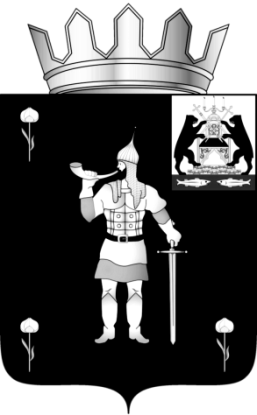 № 17 от 08.06.2022№ 17 от 08.06.2022муниципальная газетамуниципальная газетаВ Администрацию Волотовского муниципальногоокруга от___________________________________проживающего(ей) по адресу _________________паспорт______________ выдан «     »____________кем________________________________________контактный телефон__________________________действующего по доверенности ________________ в интересах_________________________________проживающего(ей) по адресу __________________паспорт____________ выдан «     » _____________кем________________________________________№ п/пНаименование документаКол-во экз.Кол-во листовВ Администрацию Волотовского муниципальногоокруга от___________________________________проживающего(ей) по адресу _________________паспорт______________ выдан «     »____________кем________________________________________контактный телефон__________________________действующего по доверенности ________________ в интересах_________________________________проживающего(ей) по адресу __________________паспорт____________ выдан «     » _____________кем________________________________________№ п/пНаименование документаКол-во экз.Кол-во листовВ Администрацию Волотовского муниципальногоокруга от___________________________________проживающего(ей) по адресу _________________паспорт______________ выдан «     »____________кем________________________________________контактный телефон__________________________действующего по доверенности ________________ в интересах_________________________________проживающего(ей) по адресу __________________паспорт____________ выдан «     » _____________кем________________________________________№ п/пНаименование документаКол-во экз.Кол-во листов№ п/пНаименование функции, услугиНаименование органа местного самоуправления, исполняющего, оказывающего (выполняющего) функцию, услугуНаименование должности лица, ответственного: 1. За организацию предоставления услуги на уровне заместителей, 2. За контроль исполнения услуги, 3. За предоставление услуги Наименование и реквизиты административного регламента1. Сфера финансовых отношений1. Сфера финансовых отношений1. Сфера финансовых отношений1. Сфера финансовых отношений1. Сфера финансовых отношений1.1. Муниципальные функции контроля1.1. Муниципальные функции контроля1.1. Муниципальные функции контроля1.1. Муниципальные функции контроля1.1. Муниципальные функции контроля1.1.1.Осуществление разработки проекта бюджета муниципального района и обеспечение его исполненияКомитет финансов Администрации Волотовского муниципального округа (далее – комитет финансов) 1. Первый заместитель Главы Администрации, 2. Председатель комитета финансов, 3. Заместитель председателя комитета финансовПостановление Администрации Волотовского муниципального района от 20.05.2015 № 264 (в ред. пост. № 184 от 18.03.2016)1.2. Муниципальные услуги1.2. Муниципальные услуги1.2. Муниципальные услуги1.2. Муниципальные услуги1.2. Муниципальные услуги1.2.1.Дача письменных разъяснений налогоплательщикам по вопросам применения муниципальных нормативных правовых актов о местных налогах и сборахКомитет финансов 1. Первый заместитель Главы Администрации, 2. Председатель комитета финансов, 3. Заместитель председателя комитета финансовПостановление Администрации Волотовского муниципального округа от 27.10.2021 № 8122. Сфера управления муниципальным имуществом, земельными отношениями и градостроительства2. Сфера управления муниципальным имуществом, земельными отношениями и градостроительства2. Сфера управления муниципальным имуществом, земельными отношениями и градостроительства2. Сфера управления муниципальным имуществом, земельными отношениями и градостроительства2. Сфера управления муниципальным имуществом, земельными отношениями и градостроительства2.1. Муниципальные функции контроля2.1. Муниципальные функции контроля2.1. Муниципальные функции контроля2.1. Муниципальные функции контроля2.1. Муниципальные функции контроля2.1.1.Осуществление контроля за соблюдением установленного порядка управления и распоряжения имуществом, находящимся в муниципальной собственностиКомитет по управлению муниципальным имуществом, земельным вопросам и градостроительной деятельности Администрации Волотовского муниципального округа (далее - КУМИ)1. Первый заместитель Главы Администрации, 2. Председатель КУМИ, 3. Заместитель КУМИПостановление Администрации Волотовского муниципального района от 20.04.2011 № 2202.2. Муниципальные услуги2.2. Муниципальные услуги2.2. Муниципальные услуги2.2. Муниципальные услуги2.2. Муниципальные услуги2.2.1.Выдача выписок из реестра муниципальной собственностиКУМИ1. Первый заместитель Главы Администрации, 2. Председатель КУМИ, 3. Заместитель КУМИПостановление Администрации Волотовского муниципального округа от 19.08.2021 № 6222.2.2.Предоставление сведений о ранее приватизированном муниципальном имуществеКУМИ1. Первый заместитель Главы Администрации, 2. Председатель КУМИ, 3. Заместитель КУМИПостановление Администрации Волотовского муниципального округа от 19.08.2021 № 6192.2.3.Предоставление информации об объектах недвижимого имущества, находящихся в муниципальной собственности и предназначенных для сдачи в аренду КУМИ1. Первый заместитель Главы Администрации, 2. Председатель КУМИ, 3. Заместитель КУМИПостановление Администрации Волотовского муниципального округа от 06.08.2021 № 5792.2.4.Приватизация зданий, строений, сооружений, помещений, находящихся в муниципальной собственностиКУМИ1. Первый заместитель Главы Администрации, 2. Председатель КУМИ, 3. Заместитель КУМИПостановление Администрации Волотовского муниципального округа от 05.08.2021 № 5762.2.5.Заключение договоров аренды, договоров безвозмездного пользования, договоров доверительного управления имущества, иных договоров, предусматривающих переход прав владения и (или) пользования в отношении муниципального имущества, не закрепленного на праве хозяйственного ведения или оперативного управленияКУМИ1. Первый заместитель Главы Администрации, 2. Председатель КУМИ, 3. Заместитель КУМИПостановление Администрации Волотовского муниципального округа от 17.08.2021 № 6092.2.6.Выдача справок об участии граждан в приватизации жилищного фондаКУМИ1. Первый заместитель Главы Администрации, 2. Председатель КУМИ, 3. Заместитель КУМИПостановление Администрации Волотовского муниципального округа от 05.08.2021 № 5752.2.7.Передача жилых помещений муниципального жилищного фонда в собственность граждан в порядке приватизацииКУМИ1. Первый заместитель Главы Администрации, 2. Председатель КУМИ, 3. Заместитель КУМИПостановление Администрации Волотовского муниципального округа от 19.08.2021 № 6172.2.8.Выдача дубликата договора о безвозмездной передаче жилья в собственность гражданКУМИ1. Первый заместитель Главы Администрации, 2. Председатель КУМИ, 3. Заместитель КУМИПостановление Администрации Волотовского муниципального округа от 19.08.2021 № 6182.2.9.Закрепление муниципального имущества, находящегося в собственности Волотовского муниципального района, на праве оперативного управления за муниципальными учреждениями и хозяйственного ведения за муниципальными предприятиямиКУМИ1. Первый заместитель Главы Администрации, 2. Председатель КУМИ, 3. Заместитель КУМИПостановление Администрации Волотовского муниципального округа от 19.08.2021 № 6212.2.10Выдача разрешения на списание объектов муниципальной собственностиКУМИ1. Первый заместитель Главы Администрации, 2. Председатель КУМИ, 3. Заместитель КУМИПостановление Администрации Волотовского муниципального округа от 09.08.2021 № 5862.2.11Выдача согласия на заключение договоров аренды, договоров безвозмездного пользования, иных договоров, предусматривающих переход прав владения и (или) пользования в отношении недвижимого имущества и особо ценного движимого имущества, закрепленного на праве оперативного управления за муниципальными учреждениями Волотовского муниципального округаКУМИ1. Первый заместитель Главы Администрации, 2. Председатель КУМИ, 3. Заместитель КУМИПостановление Администрации Волотовского муниципального округа от 19.08.2021 № 6202.2.12Предоставление сведений об объектах имущества, предназначенного для предоставления во владение и (или) в пользование субъектам малого и среднего предпринимательства и организациям, образующим инфраструктуру поддержки субъектов малого и среднего предпринимательства, физическим лицам, применяющим социальный налоговый режим «Налог на профессиональный доход» (самозанятые), а также об условиях предоставления такого имущества в арендуКУМИ1. Первый заместитель Главы Администрации, 2. Председатель КУМИ, 3. Заместитель КУМИПостановление Администрации Волотовского муниципального округа от 19.08.2021 № 6232.2.13Прекращение права постоянного (бессрочного) пользования, права безвозмездного пользования, права пожизненного наследуемого владения земельным участком, находящимся в муниципальной собственности или государственная собственность на который не разграниченаКУМИ1. Первый заместитель Главы Администрации, 2. Председатель КУМИ, 3. Главный специалист КУМИПостановление Администрации Волотовского муниципального районаот 30.04.2020 № 252 (в ред. пост. № 149 от 05.03.2021)2.2.14Выдача копий архивных документов, подтверждающих право владения землейКУМИ1. Первый заместитель Главы Администрации, 2. Председатель КУМИ, 3. Главный специалист КУМИПостановление Администрации Волотовского муниципального района от 26.05.2021 № 4002.2.15Расторжение договоров аренды на земельные участкиКУМИ1. Первый заместитель Главы Администрации, 2. Председатель КУМИ, 3. Главный специалист КУМИПостановление Администрации Волотовского муниципального района от 26.05.2021 № 3992.2.16Предварительное согласование предоставления земельного участкаКУМИ1. Первый заместитель Главы Администрации, 2. Председатель КУМИ, 3. Главный специалист КУМИПостановление Администрации Волотовского муниципального округа от 30.08.2021 № 644 2.2.17Установление сервитута в отношении земельного участка, находящегося в муниципальной собственности или государственная собственность на который не разграниченаКУМИ1. Первый заместитель Главы Администрации, 2. Председатель КУМИ, 3. Главный специалист КУМИПостановление Администрации Волотовского муниципального округа от 06.09.2021 № 667 2.2.18Утверждение схемы расположения земельного участка или земельных участков на кадастровом плане территорииКУМИ1. Первый заместитель Главы Администрации, 2. Председатель КУМИ, 3. Главный специалист КУМИПостановление Администрации Волотовского муниципального округа от 27.09.2021 № 7352.2.19.Организация и проведение аукциона по продаже земельного участка, находящегося в муниципальной собственности или государственная собственность на который не разграничена, или аукциона на право заключения договора аренды такого земельного участкаКУМИ1. Первый заместитель Главы Администрации, 2. Председатель КУМИ, 3. Главный специалист КУМИПостановление Администрации Волотовского муниципального округа от 06.09.2021 № 6692.2.20Предоставление в собственность, аренду, постоянное (бессрочное) пользование, безвозмездное пользование земельных участков, находящихся в муниципальной собственности или государственная собственность на которые не разграничена, без проведения торговКУМИ1. Первый заместитель Главы Администрации, 2. Председатель КУМИ, 3. Главный специалист КУМИПостановление Администрации Волотовского муниципального округа от 06.09.2021 № 6702.2.21Перераспределение земель и (или) земельных участков, находящихся в муниципальной собственности или государственная собственность на которые не разграничена, и земельных участков, находящихся в частной собственностиКУМИ1. Первый заместитель Главы Администрации, 2. Председатель КУМИ, 3. Главный специалист КУМИПостановление Администрации Волотовского муниципального округа от 26.05.2021 № 4052.2.22Предоставление бесплатно в собственность земельных участков молодым семьям, семьям, имеющим в своем составе детей-инвалидов, гражданам, имеющим трех и более детей, не достигших возраста восемнадцати лет, для индивидуального жилищного строительстваКУМИ1. Первый заместитель Главы Администрации, 2. Председатель КУМИ, 3. Главный специалист КУМИПостановление Администрации Волотовского муниципального округаот 26.05.2021 № 4072.2.23Предоставление бесплатно в собственность земельных участков в сельских населенных пунктах для личного подсобного хозяйстваКУМИ1. Первый заместитель Главы Администрации, 2. Председатель КУМИ, 3. Главный специалист КУМИПостановление Администрации Волотовского муниципального округаот 26.05.2021 № 4062.2.24Выдача разрешения на использование земель или земельных участков, находящихся в муниципальной собственности, и государственная собственность на которые не разграничена, без предоставления земельного участка и установления сервитутаКУМИ1. Первый заместитель Главы Администрации, 2. Председатель КУМИ, 3. Главный специалист КУМИПостановление Администрации Волотовского муниципального округа от 26.05.2021 № 404 (в ред. пост.  от 27.12.2021 № 970, от 21.03.2022 № 157)2.2.25Принятие решения об использовании земель или земельного участка без их предоставления и установления сервитутаКУМИ1. Первый заместитель Главы Администрации, 2. Председатель КУМИ, 3. Главный специалист КУМИПостановление Администрации Волотовского муниципального округаот 26.05.2021 № 4082.2.26Присвоение адреса объекту адресации, изменение, аннулирование адресаКУМИ1. Первый заместитель Главы Администрации, 2. Председатель КУМИ, 3. Ведущий специалист КУМИПостановление Администрации Волотовского муниципального района от 26.11.2019 № 684 (в ред. пост. от 10.07.2020 № 392,от 19.02.2021 № 99, от 26.07.2021 № 546)2.2.27Выдача градостроительных планов земельных участковКУМИ1. Первый заместитель Главы Администрации, 2. Председатель КУМИ, 3. Ведущий специалист КУМИПостановление Администрации Волотовского муниципального округа от 13.08.2021 № 6042.2.28Выдача разрешения на ввод объекта в эксплуатациюКУМИ1. Первый заместитель Главы Администрации, 2. Председатель КУМИ, 3. Ведущий специалист КУМИПостановление Администрации Волотовского муниципального округа от 09.11.2021 № 824 (в ред. пост. № 173 от 28.03.2022)2.2.29Выдача разрешений на установку и эксплуатацию рекламных конструкций на соответствующей территории, аннулирование таких разрешенийКУМИ1. Первый заместитель Главы Администрации, 2. Председатель КУМИ, 3. Ведущий специалист КУМИПостановление Администрации Волотовского муниципального района от 26.11.2019 № 686(в ред. пост. от 03.07.2020 № 374,от 19.02.2021 № 101,от 19.07.2021 № 527)2.2.30Предоставление разрешения на условный вид использования земельного участка или объекта капитального строительстваКУМИ1. Первый заместитель Главы Администрации, 2. Председатель КУМИ, 3. Ведущий специалист КУМИПостановление Администрации Волотовского муниципального района от 26.11.2019 № 685(в ред. пост. от 10.07.2020 № 393,от 19.02.2021 № 100,от 26.07.2021 № 547)2.2.31Предоставление разрешения на отклонение от предельных параметров разрешенного строительства, реконструкции объектов капитального строительстваКУМИ1. Первый заместитель Главы Администрации, 2. Председатель КУМИ, 3. Ведущий специалист КУМИПостановление Администрации Волотовского муниципального района от 03.03.2017 № 157 (в ред. пост. № 12 от 10.01.2018,№ 286 от 02.04.2018,№ 1056 от 29.12.2018,№ 94 от 19.02.2021,№ 525 от 19.07.2021)2.2.32 Выдача разрешения на строительство, внесение изменений в разрешение на строительство, в том числе в связи с необходимостью продления срока действия разрешения на строительствоКУМИ1. Первый заместитель Главы Администрации, 2. Председатель КУМИ, 3. Ведущий специалист КУМИПостановление Администрации Волотовского муниципального округа от 03.02.2022 № 36(в ред. пост. № 174 от 28.03.2022,№ 178 от 30.03.2022)2.2.33Выдача акта освидетельствования проведения основных работ по строительству (реконструкции) объекта индивидуального жилищного строительства, осуществляемому с привлечением средств материнского (семейного) капиталаКУМИ1. Первый заместитель Главы Администрации, 2. Председатель КУМИ, 3. Ведущий специалист КУМИПостановление Администрации Волотовского муниципального района от 27.03.2017 № 247 (в ред. пост.№ 288 от 02.04.2018,№ 1058 от 29.12.2018,№ 98 от 19.02.2021,№ 526 от 19.07.2021)2.2.34Принятие решения о подготовке документации по планировке территорииКУМИ1. Первый заместитель Главы Администрации, 2. Председатель КУМИ, 3. Ведущий специалист КУМИПостановление Администрации Волотовского муниципального района от № 1063 от 08.12.2017 (в ред. пост.№ 285 от 02.04.2018,№ 1060 от 29.12.2018,№ 105 от 19.02.2021,№ 524 от 19.07.2021)2.2.35Утверждение документации по планировке территорииКУМИ1. Первый заместитель Главы Администрации, 2. Председатель КУМИ, 3. Ведущий специалист КУМИПостановление Администрации Волотовского муниципального района от № 1064 от 08.12.2017 (в ред. пост.№ 283 от 02.04.2018,№ 1061 от 29.12.2018,№ 106 от 19.02.2021,№ 530 от 19.07.2021)2.2.36Предоставление сведений, содержащихся в информационной системе обеспечения градостроительной деятельностиКУМИ1. Первый заместитель Главы Администрации, 2. Председатель КУМИ, 3. Ведущий специалист КУМИПостановление Администрации Волотовского муниципального района от 22.01.2018 № 50 (в ред. пост.№ 287 от 02.04.2018,№ 1055 от 29.12.2018,№ 93 от 19.02.2021,№ 522 от 19.07.2021)2.2.37Направление уведомления о соответствии указанных в уведомлении о планируемом строительстве параметров объекта индивидуального жилищного строительства или садового дома установленным параметрам и допустимости размещения объекта индивидуального жилищного строительства или садового дома на земельном участкеКУМИ1. Первый заместитель Главы Администрации, 2. Председатель КУМИ, 3. Ведущий специалист КУМИПостановление Администрации Волотовского муниципального округа от 27.04.2022 № 2692.2.38Рассмотрение уведомления о планируемом сносе объекта капитального строительства и уведомления о завершении сноса объекта капитального строительстваКУМИ1. Первый заместитель Главы Администрации, 2. Председатель КУМИ, 3. Ведущий специалист КУМИПостановление Администрации Волотовского муниципального района от 08.04.2020 № 160(в ред. пост.от 19.02.2021 № 95,от 26.07.2021 № 548)2.2.39Направление уведомления о соответствии построенных или реконструированных объекта индивидуального жилищного строительства или садового дома требованиям законодательства о градостроительной деятельностиКУМИ1. Первый заместитель Главы Администрации, 2. Председатель КУМИ, 3. Ведущий специалист КУМИПостановление Администрации Волотовского муниципального округа от 27.04.2022 № 2703. Сфера записи актов гражданского состояния3. Сфера записи актов гражданского состояния3. Сфера записи актов гражданского состояния3. Сфера записи актов гражданского состояния3. Сфера записи актов гражданского состояния3.1. Государственные услуги3.1. Государственные услуги3.1. Государственные услуги3.1. Государственные услуги3.1. Государственные услуги3.1.1Государственная регистрация рожденияОтдел записи актов гражданского состояния Администрации Волотовского муниципального округа (далее - ЗАГС) 2. Заместитель Главы Администрации, 3. Заведующий отделом ЗАГСУтвержден приказом Министерства юстиции Российской Федерации от 28.12.2018 № 3073.1.2Государственная регистрация заключения бракаЗАГС2. Заместитель Главы Администрации, 3. Заведующий отделом ЗАГСУтвержден приказом Министерства юстиции Российской Федерации от 28.12.2018 № 3073.1.3Государственная регистрация расторжения бракаЗАГС2. Заместитель Главы Администрации, 3. Заведующий отделом ЗАГСУтвержден приказом Министерства юстиции Российской Федерации от 28.12.2018 № 3073.1.4Государственная регистрация смертиЗАГС2. Заместитель Главы Администрации, 3. Заведующий отделом ЗАГСУтвержден приказом Министерства юстиции Российской Федерации от 28.12.2018 № 3073.1.5Государственная регистрация установления отцовстваЗАГС2. Заместитель Главы Администрации, 3. Заведующий отделом ЗАГСУтвержден приказом Министерства юстиции Российской Федерации от 28.12.2018 № 3073.1.6Государственная регистрация усыновления (удочерения)ЗАГС2. Заместитель Главы Администрации, 3. Заведующий отделом ЗАГСУтвержден приказом Министерства юстиции Российской Федерации от 28.12.2018 № 3073.1.7Государственная регистрация перемены имениЗАГС2. Заместитель Главы Администрации, 3. Заведующий отделом ЗАГСУтвержден приказом Министерства юстиции Российской Федерации от 28.12.2018 № 3073.1.8Выдача повторных свидетельств (справок) о государственной регистрации актов гражданского состояния и иных документов, подтверждающих факт государственной регистрации актов гражданского состоянияЗАГС2. Заместитель Главы Администрации, 3. Заведующий отделом ЗАГСУтвержден приказом Министерства юстиции Российской Федерации от 28.12.2018 № 3073.1.9Восстановление записей актов гражданского состояния и аннулирование записей актов гражданского состоянияЗАГС2. Заместитель Главы Администрации, 3. Заведующий отделом ЗАГСУтвержден приказом Министерства юстиции Российской Федерации от 28.12.2018 № 3073.1.10Внесение исправлений и изменений в записи актов гражданского состояния ЗАГС2. Заместитель Главы Администрации, 3. Заведующий отделом ЗАГСУтвержден приказом Министерства юстиции Российской Федерации от 28.12.2018 № 3073.1.11Истребование личных документов ЗАГС2. Заместитель Главы Администрации,3. Заведующий отделом ЗАГСУтвержден приказом Министерства иностранных дел Российской Федерации и Министерства юстиции Российской Федерации от 29.06.2012 № 10489/1244. Сфера образования, молодежной политики и спорта4. Сфера образования, молодежной политики и спорта4. Сфера образования, молодежной политики и спорта4. Сфера образования, молодежной политики и спорта4. Сфера образования, молодежной политики и спорта4.1. Государственные услуги4.1. Государственные услуги4.1. Государственные услуги4.1. Государственные услуги4.1. Государственные услуги4.1.1Компенсация стоимости проезда к месту учебы и обратно обучающимся образовательных организацийКомитет по управлению социальным комплексом Администрации Волотов-ского муниципального округа (далее - КУСК)2. Заместитель Главы Администрации,3. Главный специалист КУСКУтвержден постановлением департамента образования и молодежной политики Новгородской области от 29.06.2015 № 154.1.2Назначение и выплата компенсации родителям (законным представителям) детей, посещающих образовательные организации, реализующие программы дошкольного образованияКУСК2. Заместитель Главы Администрации,3. Главный специалист КУСКУтвержден постановлением департамента образования и молодежной политики Новгородской области от 27.05.2015 № 124.1.3Выдача разрешения на совершение сделок по отчуждению, в том числе, обмену или дарению имущества несовершеннолетнего, сдаче его в наем (в аренду), в безвозмездное пользование или залог, сделок, влекущих отказ от принадлежащих несовершеннолетнему прав, раздел его имущества или выдел из него долей, а также любых других сделок, влекущих уменьшение имущества несовершеннолетнегоКУСК1.-2. Заместитель Главы Администрации,3. Главный специалист по опеке и попечительству несовершеннолетних граждан КУСКУтвержден постановлением Департамента образования и молодежной политики Новгородской области от 17.07.2015 № 27 (в ред. постановления Министерства образования Новгородской области от 19.12.2018 № 4)4.1.4Дача согласия на перевод детей-сирот и детей, оставшихся без попечения родителей, из одной организации, осуществляющей образовательную деятельность, в другую организацию, осуществляющую образовательную деятельность, либо на изменение формы получения образования или формы обучения до получения ими основного общего образования, а также на отчисление таких лиц, достигших пятнадцати лет, до получения ими общего образованияКУСК1.-2. Заместитель Главы Администрации,3. Главный специалист по опеке и попечительству несовершеннолетних граждан КУСКУтвержден постановлением Департамента образования и молодежной политики Новгородской области от 17.07.2015 № 294.1.5Выдача разрешения на раздельное проживание попечителя с несовершеннолетним подопечным, достигшим шестнадцатилетнего возрастаКУСК1.-2. Заместитель Главы Администрации,3. Главный специалист по опеке и попечительству несовершеннолетних граждан КУСКУтвержден постановлением Департамента образования и молодежной политики Новгородской области от 09.07.2015 № 234.1.6Выдача разрешения на временное помещение несовершеннолетнего в организации для детей-сирот и детей, оставшихся без попечения родителейКУСК1.-2. Заместитель Главы Администрации,3. Главный специалист по опеке и попечительству несовершеннолетних граждан КУСКУтвержден постановлением Департамента образования и молодежной политики Новгородской области от 17.07.2015 № 284.1.7Выдача заключения о возможности быть усыновителемКУСК1.-2. Заместитель Главы Администрации,3. Главный специалист по опеке и попечительству несовершеннолетних граждан КУСКУтвержден постановлением Департамента образования и молодежной политики Новгородской области от 01.07.2015 № 214.1.8Объявление несовершеннолетнего гражданина, достигшего возраста шестнадцати лет, полностью дееспособнымКУСК1.-2. Заместитель Главы Администрации,3. Главный специалист по опеке и попечительству несовершеннолетних граждан КУСКУтвержден постановлением Департамента образования и молодежной политики Новгородской области от 13.07.2015 № 254.1.9Назначение денежных средств на содержание ребенка (детей), находящихся под опекой (попечительством), в приемной семье, а также вознаграждения, причитающегося приемным родителямКУСК1.-2. Заместитель Главы Администрации,3. Главный специалист по опеке и попечительству несовершеннолетних граждан КУСКУтвержден постановлением Департамента образования и молодежной политики Новгородской области от 06.08.2015 № 314.1.10Предоставление лицам из числа детей-сирот и детей, оставшихся без попечения родителей, единовременной выплаты на ремонт жилых помещений, находящихся в их личной, долевой, совместной собственностиКУСК1.-2. Заместитель Главы Администрации,3. Главный специалист по опеке и попечительству несовершеннолетних граждан КУСКУтвержден постановлением Департамента образования и молодежной политики Новгородской области от 17.08.2015 № 324.1.11Выдача разрешения на изменение имени и (или) фамилии несовершеннолетнему, не достигшему возраста 14 летКУСК1.-2. Заместитель Главы Администрации,3. Главный специалист по опеке и попечительству несовершеннолетних граждан КУСКУтвержден постановлением Департамента образования и молодежной политики Новгородской области от 14.07.2015 № 264.1.12Дача согласия (разрешения) на заключение трудового договора с несовершеннолетним, и осуществление несовершеннолетним ухода за нетрудоспособным гражданиномКУСК1.-2. Заместитель Главы Администрации,3. Главный специалист по опеке и попечительству несовершеннолетних граждан КУСКУтвержден постановлением Департамента образования и молодежной политики Новгородской области от 17.08.2015 № 334.1.13Выдача заключения о возможности быть опекуном (попечителем), приемным родителемКУСК1.-2. Заместитель Главы Администрации,3. Главный специалист по опеке и попечительству несовершеннолетних граждан КУСКУтвержден постановлением Департамента образования и молодежной политики Новгородской области от 01.07.2015 № 20 (в ред. постановления Министерства образования Новгородской области от 12.02.2020 № 9) 4.1.14Назначение граждан опекунами, попечителями, приемными родителямиКУСК1.-2. Заместитель Главы Администрации,3. Главный специалист по опеке и попечительству несовершеннолетних граждан КУСКУтвержден постановлением Департамента образования и молодежной политики Новгородской области от 01.07.2015 № 184.1.15Выдача заключения о возможности временной передачи ребенка (детей) в семьюКУСК1.-2. Заместитель Главы Администрации,3. Главный специалист по опеке и попечительству несовершеннолетних граждан КУСКУтвержден постановлением Департамента образования и молодежной политики Новгородской области от 01.07.2015 № 194.1.16Включение граждан в список детей-сирот и детей, оставшихся без попечения родителей, а также лиц из числа детей-сирот и детей, оставшихся без попечения родителей, которые подлежат обеспечению жилыми помещениямиКУСК1.-2. Заместитель Главы Администрации,3. Главный специалист по опеке и попечительству несовершеннолетних граждан КУСКУтвержден постановлением Департамента образования и молодежной политики Новгородской области от 11.10.2017 № 5(в ред. постановления Министерства образования Новгородской области от 12.02.2020 № 10)4.1.17Предоставление информации о порядке проведения государственной итоговой аттестации обучающихся, освоивших образовательные программы основного общего и среднего общего образования, в том числе в форме ЕГЭ, а также информации из баз данных по Волотовскому муниципальному району об участниках ЕГЭ и о результатах ЕГЭКУСК2. Заместитель Главы Администрации,3. Главный специалист КУСКПостановление Администрации Волотовского муниципального района от 20.02.2019 № 1294.2. Муниципальные услуги4.2. Муниципальные услуги4.2. Муниципальные услуги4.2. Муниципальные услуги4.2. Муниципальные услуги4.2.1.Предоставление информации об организации общедоступного и бесплатного дошкольного, начального общего, основного общего, среднего общего образования, а также дополнительного образования в образовательных организациях, расположенных на территории Волотовского муниципального районаКУСК1.-2. Заместитель Главы Администрации,3. Главный специалист КУСКПостановление Администрации Волотовского муниципального района от 16.07.2018 № 558 (в ред. пост.№ 1040 от 28.12.2018) 4.2.2.Предоставление информации об образовательных программах и учебных планах, рабочих программах и учебных курсов, предметов, дисциплин (модулей), годовых календарных учебных графикахКУСК1.-2. Заместитель Главы Администрации,3. Главный специалист КУСКПостановление Администрации Волотовского муниципального района от 20.02.2019 № 126 4.2.3.Организация отдыха детей в каникулярное время в Волотовском муниципальном округеКУСК1.-2. Заместитель Главы Администрации,3. Главный специалист по опеке и попечительству несовершеннолетних граждан КУСКПостановление Администрации Волотовского муниципального округа от 06.08.2021 № 5844.2.4.Прием заявлений, постановка на учет и зачисление детей в образовательные организации, реализующие образовательную программу дошкольного образования (детские сады)КУСК1.-2. Заместитель Главы Администрации,3. Главный специалист КУСКПостановление Администрации Волотовского муниципального района от 16.07.2018 № 559(в ред. пост.№ 1039 от 28.12.2018)4.2.5.Зачисление в образовательную организациюКУСК1.-2. Заместитель Главы Администрации,3. Главный специалист КУСКПостановление Администрации Волотовского муниципального района от 20.02.2019 № 1274.2.6.Предоставление информации о текущей успеваемости учащегося, ведение электронного дневника и электронного журнала успеваемостиКУСК1.-2. Заместитель Главы Администрации,3. Главный специалист КУСКПостановление Администрации Волотовского муниципального района от 20.02.2019 № 1284.2.7.Присвоение спортивных разрядов «второй спортивный разряд», «третий спортивный разряд», «второй юношеский спортивный разряд», «третий юношеский спортивный разряд», квалификационной категории спортивного судьи «спортивный судья второй категории», «спортивный судья третий категории»КУСК1.-2. Заместитель Главы Администрации,3. Главный служащий КУСКПостановление Администрации Волотовского муниципального района от 20.02.2019 № 1304.2.8.Выдача разрешения на вступление в брак несовершеннолетних граждан, достигшим возраста шестнадцати летКУСК1.-2. Заместитель Главы Администрации,3. Главный специалист по опеке и попечительству несовершеннолетних граждан КУСКПостановление Администрации Волотовского муниципального округа от 06.08.2021 № 5824.2.9.Выдача разрешения на вступление в брак несовершеннолетних граждан, не достигших возраста шестнадцати летКУСК1.-2. Заместитель Главы Администрации,3. Главный специалист по опеке и попечительству несовершеннолетних граждан КУСКПостановление Администрации Волотовского муниципального округа от 06.08.2021 № 5834.2.10Прием в муниципальные образовательные организации Волотовского муниципального округа Новгородской области, реализующие дополнительные общеобразовательные программы, а также программы спортивной подготовки1.-2. Заместитель Главы Администрации,3. Главный специалист КУСКПостановление Администрации Волотовского муниципального округа от 04.03.2022 № 1145. Сфера культуры5. Сфера культуры5. Сфера культуры5. Сфера культуры5. Сфера культуры5.1. Муниципальные услуги5.1. Муниципальные услуги5.1. Муниципальные услуги5.1. Муниципальные услуги5.1. Муниципальные услуги5.1.1.Предоставление информации об объектах культурного наследия местного значения, находящихся на территории округаКУСК1.-2. Заместитель Главы Администрации,3. Заместитель председателя КУСКПостановление Администрации Волотовского муниципального округа от 20.09.2021 № 7085.1.2.Организация библиотечного обслуживания населения, комплектование и обеспечение сохранности библиотечных фондовКУСК1.-2. Заместитель Главы Администрации,3. Заместитель председателя КУСКПостановление Администрации Волотовского муниципального округа от 20.09.2021 № 7105.1.3.Организация предоставления дополнительного образования детям по музыкальному, хореографическому и художественному творчеству Волотовского муниципального округаКУСК1.-2. Заместитель Главы Администрации,3. Заместитель председателя КУСКПостановление Администрации Волотовского муниципального округа от 20.09.2021 № 7095.1.4.Предоставление доступа к оцифрованным изданиям, хранящимся в муниципальных библиотеках, в том числе к фонду редких книгКУСК1.-2. Заместитель Главы Администрации,3. Заместитель председателя КУСКПостановление Администрации Волотовского муниципального округа от 20.09.2021 № 7125.1.5.Предоставление информации о времени и месте проведения театральных представлений, филармонических и эстрадных концертов и гастрольных мероприятий театров и филармоний, киносеансов, анонсы данных мероприятийКУСК1.-2. Заместитель Главы Администрации,3. Заместитель председателя КУСКПостановление Администрации Волотовского муниципального округа от 20.09.2021 № 7075.1.6.Предоставление доступа к справочно-поисковому аппарату библиотек, базам данныхКУСК1.-2. Заместитель Главы Администрации,3. Заместитель председателя КУСКПостановление Администрации Волотовского муниципального округа от 20.09.2021 № 7115.1.7.Информирование граждан о проведении ярмарок, выставок народного творчества, ремесел на территории Волотовского муниципального округаКУСК1.-2. Заместитель Главы Администрации,3. Заместитель председателя КУСКПостановление Администрации Волотовского муниципального округа от 20.09.2021 № 7066. Сфера архивного дела6. Сфера архивного дела6. Сфера архивного дела6. Сфера архивного дела6. Сфера архивного дела6.1. Государственные услуги6.1. Государственные услуги6.1. Государственные услуги6.1. Государственные услуги6.1. Государственные услуги6.1.1Предоставление муниципальными архивами государственной услуги в сфере переданного полномочия Новгородской области по предоставлению информации на основе архивных документов, относящихся к областной собственности, хранящихся в муниципальных архивахКомитет правовой и организационной работы Администрации Волотовского муниципального округа (далее – правовой комитет)1. Управляющий делами;2. Председатель правового комитета;3. Главный специалист правового комитетаУтверждён постановлением департамента культуры и туризма Новгородской области от 27.01.2015 №16.2. Муниципальные услуги6.2. Муниципальные услуги6.2. Муниципальные услуги6.2. Муниципальные услуги6.2. Муниципальные услуги6.2.1.Оформление и выдача архивных справок, выписок и копий архивных документов юридическим и физическим лицамПравовой комитет1. Управляющий делами;2. Председатель правового комитета;3. Главный специалист правового комитетаПостановление Администрации Волотовского муниципального района от 30.11.2018 № 9277. Сфера жилищно-коммунального хозяйства, строительства и дорожной деятельности 7. Сфера жилищно-коммунального хозяйства, строительства и дорожной деятельности 7. Сфера жилищно-коммунального хозяйства, строительства и дорожной деятельности 7. Сфера жилищно-коммунального хозяйства, строительства и дорожной деятельности 7. Сфера жилищно-коммунального хозяйства, строительства и дорожной деятельности 7.1. Муниципальные функции контроля7.1. Муниципальные функции контроля7.1. Муниципальные функции контроля7.1. Муниципальные функции контроля7.1. Муниципальные функции контроля7.1.1Организация в границах Волотовского муниципального района электро- и газоснабжения поселенийКомитет по жилищно-коммунальному хозяйству, строительству и дорожной деятельности Администрации Волотовского муниципального округа (далее – Комитет по ЖКХ)1. Заместитель Главы Администрации,2.-3. Председатель комитета по ЖКХПостановление Администрации Волотовского муниципального района от 09.11.2018 № 8497.2. Муниципальные услуги7.2. Муниципальные услуги7.2. Муниципальные услуги7.2. Муниципальные услуги7.2. Муниципальные услуги7.2.1.Согласование переустройства и (или) перепланировки жилого помещенияКомитет по ЖКХ1. Заместитель Главы Администрации,2.-3. Председатель комитета по ЖКХПостановление Администрации Волотовского муниципального района от 20.09.2018 № 714 (в ред. пост. № 1044 от 29.12.2018)7.2.2.Перевод жилого помещения в нежилое или нежилого помещения в жилое помещениеКомитет по ЖКХ1. Заместитель Главы Администрации,2.-3. Председатель комитета по ЖКХПостановление Администрации Волотовского муниципального района от 20.09.2018 № 712 (в ред. пост. № 1042 от 29.12.2018)7.2.3.Принятие на учет граждан в качестве нуждающихся в жилых помещениях, предоставляемых по договорам социального найма муниципального жилищного фонда на территории Волотовского муниципального округаКомитет по ЖКХ1. Заместитель Главы Администрации,2.-3. Председатель комитета по ЖКХПостановление Администрации Волотовского муниципального округа от 12.04.2021 № 2787.2.4.Принятие на учет граждан, нуждающихся в улучшении жилищных условий на территории Волотовского муниципального округаКомитет по ЖКХ1. Заместитель Главы Администрации,2.-3. Председатель комитета по ЖКХПостановление Администрации Волотовского муниципального округа от 12.04.2021 № 2807.2.5.Предоставление гражданам жилых помещений по договорам социального найма муниципального жилищного фондаКомитет по ЖКХ1. Заместитель Главы Администрации,2.-3. Председатель комитета по ЖКХПостановление Администрации Волотовского муниципального района от 20.09.2018 № 718 (в ред. пост. № 1048 от 29.12.2018)7.2.6.Признание помещения жилым помещением, жилого помещения пригодным (непригодным) для проживания и многоквартирного дома аварийным и подлежащим сносу или реконструкцииКомитет по ЖКХ1. Заместитель Главы Администрации,2.-3. Председатель комитета по ЖКХПостановление Администрации Волотовского муниципального района от 20.09.2018 № 716 (в ред. пост. № 1046 от 29.12.2018)7.2.7.Предоставление жилых помещений муниципального специализированного жилищного фондаКомитет по ЖКХ1. Заместитель Главы Администрации,2.-3. Председатель комитета по ЖКХПостановление Администрации Волотовского муниципального района от 20.09.2018 № 713 (в ред. пост. № 1043 от 29.12.2018)7.2.8.Заключение договора социального найма, внесение изменений и дополнений в договоры социального найма жилого помещенияКомитет по ЖКХ1. Заместитель Главы Администрации,2.-3. Председатель комитета по ЖКХПостановление Администрации Волотовского муниципального района от 20.09.2018 № 717 (в ред. пост. № 1047 от 29.12.2018)7.2.9Выдача разрешения на обмен жилыми помещениями, предоставляемыми по договорам социального наймаКомитет по ЖКХ1. Заместитель Главы Администрации,2.-3. Председатель комитета по ЖКХПостановление Администрации Волотовского муниципального района от 20.09.2018 № 719 (в ред. пост. № 1049 от 29.12.2018)7.2.10Внесение в реестр сведений о создании места (площадки) накопления твердых коммунальных отходовКомитет по ЖКХ1. Заместитель Главы Администрации,2.-3. Председатель комитета по ЖКХПостановление Администрации Волотовского муниципального района от 10.07.2019 № 424(в ред. пост. от 26.06.2020 № 360)7.2.11Выдача специальных разрешений на движение по автомобильным дорогам местного значения транспортного средства, осуществляющего перевозки тяжеловесных и (или) крупногабаритных грузовКомитет по ЖКХ1. Заместитель Главы Администрации,2.-3. Председатель комитета по ЖКХПостановление Администрации Волотовского муниципального района от 29.05.2017 № 4717.2.12Выдача специальных разрешений на движение по автомобильным дорогам местного значения сельского поселения Волот транспортного средства, осуществляющего перевозки тяжеловесных и (или) крупногабаритных грузовКомитет по ЖКХ1. Заместитель Главы Администрации,2.-3. Председатель комитета по ЖКХПостановление Администрации Волотовского муниципального района № 254 от 29.03.20177.2.13Выдача специальных разрешений на движение по автомобильным дорогам местного значения транспортного средства, осуществляющего перевозки опасных грузовКомитет по ЖКХ1. Заместитель Главы Администрации,2.-3. Председатель комитета по ЖКХПостановление Администрации Волотовского муниципального района от 25.06.2015 № 324 (в ред. пост. № 588 от 06.09.2016)7.2.14Признание молодых семей участниками подпрограммы «Обеспечение жильем молодых семей» государственной программы Новгородской области «Развитие жилищного строительства на территории Новгородской области на 2014-2020 годы»Комитет по ЖКХ1. Заместитель Главы Администрации,2.-3. Председатель комитета по ЖКХПостановление Администрации Волотовского муниципального района от 20.02.2015 № 104 (в ред. пост. № 356 от 27.07.2015)7.2.15Организация ритуальных услуг и содержание мест захоронения на территории сельского поселения ВолотКомитет по ЖКХ1. Заместитель Главы Администрации,2.-3. Председатель комитета по ЖКХПостановление Администрации Волотовского муниципального района от 08.12.2017 № 10628. Услуги, оказываемые территориальными отделами Администрации 8. Услуги, оказываемые территориальными отделами Администрации 8. Услуги, оказываемые территориальными отделами Администрации 8. Услуги, оказываемые территориальными отделами Администрации 8. Услуги, оказываемые территориальными отделами Администрации 8.1. Муниципальные услуги8.1. Муниципальные услуги8.1. Муниципальные услуги8.1. Муниципальные услуги8.1. Муниципальные услуги8.1.1Предоставление разрешения на осуществление земляных работ на территории сельского поселения ВолотВолотовский территориальный отдел, Ратицкий территориальный отдел, Славитинский территориальный отдел (далее –ВТО, РТО, СТО)1. Заместитель Главы Администрации,2. Глава территориального отдела, 3. Главный специалист территориального отделаПостановление Администрации Волотовского муниципального района от 15.06.2020 № 3378.1.2Выдача документов (выписок из похозяйственной книги, иных документов)ВТО, РТО, СТО1. Заместитель Главы Администрации,2. Глава территориального отдела, 3. Главный специалист территориального отделаПостановление Администрации Волотовского муниципального района от 31.01.2019 № 528.1.3Выдача справок, подтверждающих, что сельскохозяйственная продукция произведена на принадлежащем (принадлежащих) гражданину или членам его семьи земельном участке (участках), используемом (используемых) для ведения личного подсобного хозяйстваВТО, РТО, СТО1. Заместитель Главы Администрации,2. Глава территориального отдела, 3. Главный специалист территориального отделаПостановление Администрации Волотовского муниципального района от 02.10.2017 № 814 (в ред. пост. № 352 от 24.04.2018)9. Сфера муниципальной службы9. Сфера муниципальной службы9. Сфера муниципальной службы9. Сфера муниципальной службы9. Сфера муниципальной службы9.1. Муниципальные услуги9.1. Муниципальные услуги9.1. Муниципальные услуги9.1. Муниципальные услуги9.1. Муниципальные услуги9.1.1.Назначение, выплата и перерасчет пенсии за выслугу лет (дополнительного пенсионного обеспечения) лицам, осуществлявшим полномочия депутата, члена выборного органа местного самоуправления, выборного должностного лица местного самоуправления на постоянной (штатной) основе, лицам, замещавшим должности муниципальной службы (муниципальные должности муниципальной службы - до 1 июня 2007 года) в органах местного самоуправления Волотовского муниципального районаПравовой комитет1. Управляющий делами;2. Председатель правового комитета;3. Главный специалист правового комитетаПостановление Администрации Волотовского муниципального района от 19.03.2019 № 200 10. Сфера сельского хозяйства и экономики10. Сфера сельского хозяйства и экономики10. Сфера сельского хозяйства и экономики10. Сфера сельского хозяйства и экономики10. Сфера сельского хозяйства и экономики10.1. Муниципальные функции10.1. Муниципальные функции10.1. Муниципальные функции10.1. Муниципальные функции10.1. Муниципальные функции10.1.1Осуществление муниципального контроля в области торговой деятельности на территории Волотовского муниципального районаКомитет по сельскому хозяйству и экономике Администрации Волотовского муниципального округа (далее – Комитет по СХ и экономике)1. Первый заместитель Главы Администрации, 2.-3. Председатель Комитета по с/х и экономикеПостановление Администрации Волотовского муниципального района от 31.08.2016 № 575 (в ред. пост. № 168 от 06.03.2019)10.1.2Осуществление муниципального контроля за организацией и осуществлением деятельности по продаже товаров (выполнению работ, оказанию услуг) на розничных рынках на территории Волотовского муниципального районаКомитет по СХ и экономике1. Первый заместитель Главы Администрации, 2.-3. Председатель Комитета по с/х и экономикеПостановление Администрации Волотовского муниципального района от 06.03.2019 № 16910.2. Муниципальные услуги10.2. Муниципальные услуги10.2. Муниципальные услуги10.2. Муниципальные услуги10.2. Муниципальные услуги10.2.1Выдача разрешения на использование муниципального бренда Новгородской областиКомитет по СХ и экономике1. Первый заместитель Главы Администрации, 2.-3. Председатель Комитета по с/х и экономикеПостановление Администрации Волотовского муниципального округа от 27.10.2021 № 81410.2.2Выдача разрешения на право организации розничного рынкаКомитет по СХ и экономике1. Первый заместитель Главы Администрации, 2.-3. Председатель Комитета по с/х и экономикеПостановление Администрации Волотовского муниципального округа от 14.07.2021 № 51410.2.3Оказание поддержки субъектам малого и среднего предпринимательства в рамках реализации муниципальных программКомитет по СХ и экономике. Первый заместитель Главы Администрации, 2. Председатель Комитета по с/х и экономике, 3. Заместитель председателя Комитета по с/х и экономикеПостановление Администрации Волотовского муниципального округа от 15.07.2021 № 517»О признании утратившим силу постановления Администрации Волотовского муниципального района от 20.04.2011 № 220О внесении изменений в постановление Администрации Волотовского муниципального округа от 16.03.2021 № 182Бутылин МихаилФедорович- заместитель Главы Администрации Волотовского муниципального округа, руководитель рабочей группы;Петров АлександрСеменович- начальник пункта полиции по Волотовскому району межмуниципального отдела Министерства внутренних дел России «Шимский», заместитель руководителя рабочей группы (по согласованию);Михайлова ГалинаФедоровна- главный служащий отдела по мобилизационной подготовке, гражданской обороне и чрезвычайным ситуациям, и взаимодействию с административными органами Администрации Волотовского муниципального округа, секретарь комиссии;Члены рабочей группы:Члены рабочей группы:Николаев РоманГеннадьевич- начальник пожарной части государственной противопожарной службы 47-й пожарной части 15-го отряда противопожарной службы Новгородской области главного областного управления «Управление защиты населения от чрезвычайных ситуаций и пожарной безопасности Новгородской области» (по согласованию);Орлова Лидия АнатольевнаПетрова ЛюдмилаМихайловнаУрицкая СветланаВасильевнаГалущак ЕленаВикторовна- Глава Волотовского территориального отдела;- Глава Славитинского территориального отдела;- Глава Ратицкого территориального отдела;- ведущий служащий по гражданской обороне и чрезвычайным ситуациям- руководитель единой дежурной диспетчерской службы отдела по мобилизационной подготовке, гражданской обороне и чрезвычайным ситуациям, и взаимодействию с административными органами Администрации Волотовского муниципального округа;Шалавин ЭдуардЕвгеньевич- ведущий сервисный инженер сервисного центра г. Старая Русса публичного акционерного общества «Ростелеком» филиала в Новгородской и Псковской областях (по согласованию)Об утверждении порядка предоставления субсидий из бюджета Волотовского муниципального округа Новгородской области муниципальным унитарным предприятиямПриложение № 1к Порядку предоставления субсидий из бюджета Волотовского муниципального округа Новгородской области муниципальным унитарным предприятиям Администрация Волотовского муниципального округа Новгородской областиОГРН 1215300000277  ОКТМО 49510000101Место нахождения: Место нахождения: Новгородская обл. п. Волот ул. Комсомольская 38ИНН/КПП   5303003480/530301001Платежные реквизиты р/с 03231643495100005000к/с 40102810145370000042в ОТДЕЛЕНИЕ НОВГОРОД БАНКА РОССИИ//УФК ПО НОВГОРОДСКОЙ ОБЛАСТИ г. Великий НовгородБИК:	014959900 Глава Волотовского территориального отдела.________________(_______________)М.П. «____» _______________ 2022 г.МУП________________(_______________)М.П. «____» _______________ 2022 г.№ п/пЦели предоставления субсидийПлановые назначения (руб.)Фактически профинансировано (нарастающим итогом с начала текущего финансового года) (руб.)Фактически израсходовано (кассовые расходы) нарастающим итогом с начала текущего финансового год (руб.)Остатки неиспользованных средств (на конец отчетного периода) (руб.)Примечание1234567Итогогодобластной бюджетФедеральный бюджетбюджет муниципального округавнебюджетные средствавсего12346720210014,295014,29520220020,0020,0202300150,00150,0202400150,00150,0Всего00334,2950334,295»годобластной бюджетФедеральный бюджетбюджет муниципального округавнебюджетные средствавсего12345620210014,295014,29520220020,0020,0202300150,00150,0202400150,00150,0Всего00334,2950334,295»№ п/пНаименование мероприятияИсполни-тельСрок реализацииЦелевой показатель (номер целевого показателя из паспорта Программы)Источник финансированияОбъем финансирования
по годам (тыс. руб.):Объем финансирования
по годам (тыс. руб.):Объем финансирования
по годам (тыс. руб.):Объем финансирования
по годам (тыс. руб.):№ п/пНаименование мероприятияИсполни-тельСрок реализацииЦелевой показатель (номер целевого показателя из паспорта Программы)Источник финансирования2021202220232024123456789101.1. Реализация муниципальной политики в области развития коммунальной инфраструктуры в Волотовском муниципальном округе1. Реализация муниципальной политики в области развития коммунальной инфраструктуры в Волотовском муниципальном округе1. Реализация муниципальной политики в области развития коммунальной инфраструктуры в Волотовском муниципальном округе1. Реализация муниципальной политики в области развития коммунальной инфраструктуры в Волотовском муниципальном округе1. Реализация муниципальной политики в области развития коммунальной инфраструктуры в Волотовском муниципальном округе1. Реализация муниципальной политики в области развития коммунальной инфраструктуры в Волотовском муниципальном округе1. Реализация муниципальной политики в области развития коммунальной инфраструктуры в Волотовском муниципальном округе1. Реализация муниципальной политики в области развития коммунальной инфраструктуры в Волотовском муниципальном округе1. Реализация муниципальной политики в области развития коммунальной инфраструктуры в Волотовском муниципальном округе1.1.Разработка инвестиционной программы мероприятий по модернизации системы холодного водоснабжения МУП «Волотовский водоканал», включая разработку и утверждение технического задания, разработку, согласование с заинтересованными службами инвестиционной программы и её реализациюкомитет по ЖКХ 2021-2024 годы1.1.1.;1.1.4.Не требует финансирования----1.2.Ремонт и очистка объектов нецентрализованного водоснабжения населениякомитет по ЖКХ2021-2024 годы1.1.3;1.1.4.Бюджет муниципального округа0050,050,01.2.Ремонт и очистка объектов нецентрализованного водоснабжения населениякомитет по ЖКХ2021-2024 годы1.1.3;1.1.4.областной бюджет00001.3.Ремонт, прочистка и замена оборудования на объектах подачи воды (артезианские скважины)ресурсоснабжающая организация2021-2024 годы1.1.1.Бюджет муниципального округа020,0100,0100,01.3.Ремонт, прочистка и замена оборудования на объектах подачи воды (артезианские скважины)ресурсоснабжающая организация2021-2024 годы1.1.1.внебюджетные средства00001.4.Обслуживание систем очистки воды в муниципальных образовательных учреждениях областиКомитет по ЖКХ2021-2024 годы1.1.3.;1.1.4.Бюджет муниципального округа14,2950001.4.Обслуживание систем очистки воды в муниципальных образовательных учреждениях областиКомитет по ЖКХ2021-2024 годы1.1.3.;1.1.4.Областной бюджет00001.5.Строительство объектов нецентрализованного водоснабженияКомитет по ЖКХ2021-2024 годы1.1.3.;1.1.4.Бюджет муниципального округа00001.5.Строительство объектов нецентрализованного водоснабженияКомитет по ЖКХ2021-2024 годы1.1.3.;1.1.4.Областной бюджет00000ИТОГО14,29520,0150,0150,0»№ п/пНаименование мероприятияИсполнительСрок реализацииЦелевой показа-тель (номер целевого показателя из паспорта Программы)Источник финансированияОбъем финансирования
по годам (тыс. руб.)Объем финансирования
по годам (тыс. руб.)Объем финансирования
по годам (тыс. руб.)Объем финансирования
по годам (тыс. руб.)№ п/пНаименование мероприятияИсполнительСрок реализацииЦелевой показа-тель (номер целевого показателя из паспорта Программы)Источник финансирования20212022202320241.Создание благоприятных условий для развития газификации на территории Волотовского муниципального округаСоздание благоприятных условий для развития газификации на территории Волотовского муниципального округаСоздание благоприятных условий для развития газификации на территории Волотовского муниципального округаСоздание благоприятных условий для развития газификации на территории Волотовского муниципального округаСоздание благоприятных условий для развития газификации на территории Волотовского муниципального округаСоздание благоприятных условий для развития газификации на территории Волотовского муниципального округаСоздание благоприятных условий для развития газификации на территории Волотовского муниципального округаСоздание благоприятных условий для развития газификации на территории Волотовского муниципального округаСоздание благоприятных условий для развития газификации на территории Волотовского муниципального округа1.1Строительство газопроводов до границы земельного участка ОА Газпром газораспределение2021-20241.2.1.-1.2.4.Бюджет мун.р-на00001.1Строительство газопроводов до границы земельного участка ОА Газпром газораспределение2021-20241.2.1.-1.2.4.Внебюджетные ср-ва00001.2.Осуществление строительного контроля за ходом выполнения комплекса работ при строительстве объектов газификацииОА Газпром газораспределение2021-20241.2.1.-1.2.4.Внебюджетные ср-ва0000Итого0000»О признании конкурса на замещение вакантной должности муниципальной службы Волотовского муниципального округа несостоявшимсяО внесении изменений в решение Думы Волотовского муниципального округа от 15.12.2021 № 174 «Доходы, ВСЕГО, в том числе:242 162,37624165 319,12264126 896,81504Безвозмездные поступления89220000000000000000197 010, 69524120 007,7526480 549,40504Безвозмездные поступления от других бюджетов бюджетной системы Российской Федерации89220200000000000000197 259 ,44220120 007,7526480 549,40504Дотации бюджетам субъектов Российской Федерации и муниципальных образований8922021000000000015048 348,2000037 869,4000037 134,6000Дотации на выравнивание бюджетной обеспеченности8922021500100000015048 348,2000037 869,4000037 134,6000Дотации бюджетам муниципальных округов на выравнивание бюджетной обеспеченности из бюджета субъекта Российской Федерации8922021500114000015048 348,2000037 869,4000037 134,6000Субвенции бюджетам субъектов Российской Федерации8922023000000000015035 875,4000034 602,1000034 623,00000Субвенции местным бюджетам на выполнение передаваемых полномочий субъектов Российской Федерации8922023002400000015026 381,0000025 584, 3000025 584, 30000»«Доходы, ВСЕГО, в том числе:252 217,37624165 319,12264126 896,81504Безвозмездные поступления89220000000000000000207 065 695,24120 007,7526480 549,40504Безвозмездные поступления от других бюджетов бюджетной системы Российской Федерации89220200000000000000207 314,44220120 007,7526480 549,40504Дотации бюджетам субъектов Российской Федерации и муниципальных образований8922021000000000015058 348,2000037 869,4000037 134,6000Дотации на выравнивание бюджетной обеспеченности8922021500100000015058 348,2000037 869,4000037 134,6000Дотации бюджетам муниципальных округов на выравнивание бюджетной обеспеченности из бюджета субъекта Российской Федерации8922021500114000015058 348,2000037 869,4000037 134,6000Субвенции бюджетам субъектов Российской Федерации8922023000000000015035 930,4000034 602,1000034 623,00000Субвенции местным бюджетам на выполнение передаваемых полномочий субъектов Российской Федерации8922023002400000015026 436,0000025 584, 3000025 584, 30000»НаименованиеВед.РПЦСРВРСумма на 2022 годСумма на 2023 годСумма на 2024 годВолотовский территориальный отдел Администрации Волотовского муниципального округа Новгородской области3360000000000000000024 114,889517 483,835007 487,97500Общегосударственные вопросы336010000000000000003 233,972112 572,665002 572,66500Функционирование Правительства Российской Федерации, высших исполнительных органов государственной власти субъектов Российской Федерации, местных администраций336010400000000000003 197,472112 548,665002 548,66500Расходы на функционирование органов местного самоуправления Волотовского муниципального округа, не отнесенные к муниципальным программам округа336010491000000000003 197,472112 548,665002 548,66500Обеспечение функций органов местного самоуправления336010491800000000003 197,472112 548,665002 548,66500Расходы на выплаты по оплате труда муниципальных служащих органов местного самоуправления336010491800010000001 903,734341 563,000001 563,00000Расходы на выплаты персоналу государственных (муниципальных) органов336010491800010001201 903,734341 563,000001 563,00000Расходы на обеспечение функций органов местного самоуправления336010491800010400001 236,87277928,80000928,80000Расходы на выплаты персоналу государственных (муниципальных) органов336010491800010401201 126,87277828,80000828,80000Иные закупки товаров, работ и услуг для обеспечения государственных (муниципальных) нужд33601049180001040240110,00000100,00000100,00000Возмещение затрат по содержанию штатных единиц, осуществляющих отдельные полномочия области3360104918007028000055,8650055,8650055,86500Расходы на выплаты персоналу государственных (муниципальных) органов3360104918007028012055,8650055,8650055,86500Cодержание штатных единиц, осуществляющие отдельные полномочия области по определению перечня должностных лиц уполномоченных составлять протоколы об административных правонарушениях336010491800706500001,000001,000001,00000Иные закупки товаров, работ и услуг для обеспечения государственных (муниципальных) нужд336010491800706502401,000001,000001,00000Другие общегосударственные вопросы3360113000000000000036,5000024,0000024,00000Расходы на функционирование органов местного самоуправления Волотовского муниципального округа, не отнесенные к муниципальным программам округа3360113910000000000036,5000024,0000024,00000Обеспечение функций органов местного самоуправления3360113918000000000036,5000024,0000024,00000Реализация мероприятий связанных с расходами старост деревень3360113918001017000036,0000024,0000024,00000Иные выплаты населению3360113918001017036036,0000024,0000024,00000Прочие расходы (публикация нормативных актов)336011391800109900000,500000,000000,00000Уплата налогов, сборов и иных платежей336011391800109908500,500000,000000,00000Национальная оборона33602000000000000000118,90000122,70000126,90000Мобилизация и вневойсковая подготовка33602030000000000000118,90000122,70000126,90000Расходы на функционирование органов местного самоуправления Волотовского муниципального округа, не отнесенные к муниципальным программам округа33602039100000000000118,90000122,70000126,90000Обеспечение функций органов местного самоуправления33602039180000000000118,90000122,70000126,90000Содержание штатных единиц, осуществляющие отдельные полномочия по первичному воинскому учету на территориях, где отсутствуют военные комиссариаты33602039180051180000118,90000122,70000126,90000Расходы на выплаты персоналу государственных (муниципальных) органов33602039180051180120103,97500103,97500103,97500Иные закупки товаров, работ и услуг для обеспечения государственных (муниципальных) нужд3360203918005118024014,9250018,7250022,92500Национальная безопасность и правоохранительная деятельность3360300000000000000076,7000076,7000076,70000Защита населения и территории от чрезвычайных ситуаций природного и техногенного характера, пожарная безопасность3360310000000000000076,7000076,7000076,70000Муниципальная программа "Обеспечение первичных мер пожарной безопасности на территории Волотовского муниципального округа "3360310270000000000076,7000076,7000076,70000Мероприятия по укрепление противопожарного состояния учреждений, жилого фонда, территории округа3360310270009999000076,7000076,7000076,70000Иные закупки товаров, работ и услуг для обеспечения государственных (муниципальных) нужд3360310270009999024076,7000076,7000076,70000Национальная экономика3360400000000000000014 779,924401 909,770001 959,71000Дорожное хозяйство (дорожные фонды)3360409000000000000014 779,924401 909,770001 959,71000Муниципальная программа "Повышение безопасности дорожного движения на территории Волотовского муниципального округа "3360409080000000000014 759,924401 889,770001 939,71000Содержание автомобильных дорог общего пользования населенных пунктов и искусственных сооружений на них33604090800100000000450,00000350,00000350,00000Содержание автомобильных дорог общего пользования населенных пунктов и искусственных сооружений на них33604090800110070000450,00000350,00000350,00000Иные закупки товаров, работ и услуг для обеспечения государственных (муниципальных) нужд33604090800110070240450,00000350,00000350,00000Ремонт автомобильных дорог общего пользования населенных пунктов и искусственных сооружений на них, включая проектно-изыскательские работы.3360409080030000000014 279,924401 509,770001 559,71000Расходы, направленные на финансовую поддержку учреждений в части ремонта дорог общего пользования336040908003001200002 774,954400,000000,00000Иные закупки товаров, работ и услуг для обеспечения государственных (муниципальных) нужд336040908003001202402 774,954400,000000,00000Проверка и согласования сметной документации на ремонт автомобильных дорог33604090800310080000100,00000100,00000100,00000Иные закупки товаров, работ и услуг для обеспечения государственных (муниципальных) нужд33604090800310080240100,00000100,00000100,00000Ремонт автомобильных дорог общего пользования населенных пунктов и искусственных сооружений на них, включая проектно-изыскательские работы33604090800371510000847,70000722,00000722,00000Иные закупки товаров, работ и услуг для обеспечения государственных (муниципальных) нужд33604090800371510240847,70000722,00000722,00000Расходы по реализации правовых актов Правительства Новгородской области по вопросам проектирования, строительства, реконструкции, капитального ремонта и ремонта автомобильных дорог общего пользования местного значения336040908003715300009 974,100000,000000,00000Иные закупки товаров, работ и услуг для обеспечения государственных (муниципальных) нужд336040908003715302409 974,100000,000000,00000Софинансирование к ремонту автомобильных дорог общего пользования населенных пунктов и искусственных сооружений на них, включая проектно-изыскательские работы336040908003S1510000483,17000687,77000737,71000Иные закупки товаров, работ и услуг для обеспечения государственных (муниципальных) нужд336040908003S1510240483,17000687,77000737,71000Расходы по софинансированию вопросов проектирования, строительства, реконструкции, капитального ремонта и ремонта автомобильных дорог общего пользования местного значения336040908003S1530000100,000000,000000,00000Иные закупки товаров, работ и услуг для обеспечения государственных (муниципальных) нужд336040908003S1530240100,000000,000000,00000Приведение в соответствие с техническими требованиями средств организации движения транспортных средств и пешеходов (дорожные знаки, дорожная разметка, ограждения)3360409080050000000030,0000030,0000030,00000Приведение в соответствии техническими требованиями средств организации движения транспортных средств и пешеходов336040908005S151000030,0000030,0000030,00000Иные закупки товаров, работ и услуг для обеспечения государственных (муниципальных) нужд336040908005S151024030,0000030,0000030,00000Муниципальная программа "Комплексное развитие транспортной инфраструктуры в Волотовском муниципальном округе "3360409260000000000020,0000020,0000020,00000Текущий ремонт тротуаров и пешеходных дорожек общего пользования населенных пунктов и искусственных сооружений на них, включая проектно-изыскательские работы.3360409260020000000010,0000010,0000010,00000Текущий ремонт тротуаров (восстановление несущей способности, системы водоотвода), пешеходных дорожек и искусственных сооружений на них (мостиков)3360409260020053000010,0000010,0000010,00000Иные закупки товаров, работ и услуг для обеспечения государственных (муниципальных) нужд3360409260020053024010,0000010,0000010,00000Улучшение оборудования остановок общественного транспорта3360409260030000000010,0000010,0000010,00000 Мероприятия по приведению остановочных пунктов в нормативное состояние (установка скамеек; уборка, мойка остановок общественного транспорта, устранение мелких повреждений, окраска, замена урн для сбора мусора и др.)3360409260030054000010,0000010,0000010,00000Иные закупки товаров, работ и услуг для обеспечения государственных (муниципальных) нужд3360409260030054024010,0000010,0000010,00000Жилищно-коммунальное хозяйство336050000000000000005 895,893002 802,000002 752,00000Жилищное хозяйство33605010000000000000463,90300302,00000252,00000Муниципальная программа Волотовского муниципального округа "Улучшение жилищных условий граждан в Волотовском муниципальном округе "33605010900000000000463,90300302,00000252,00000Подпрограмма "Капитальный ремонт муниципального жилищного фонда" муниципальной Программы Волотовского муниципального округа "Улучшение жилищных условий граждан в Волотовском муниципальном округе"33605010930000000000463,90300302,00000252,00000Основное мероприятие «Ремонт муниципальных жилых помещений"33605010930100000000285,70300302,00000252,00000Капитальный ремонт муниципального жилищного фонда за счет средств сбора от найма33605010930110280000285,70300302,00000252,00000Иные закупки товаров, работ и услуг для обеспечения государственных (муниципальных) нужд33605010930110280240285,70300302,00000252,00000Основное мероприятие «Участие в региональной программе по капитальному ремонту общего имущества в многоквартирных домах»33605010930300000000178,200000,000000,00000Перечисление платежей оператору фонда капитального ремонта33605010930399990000178,200000,000000,00000Иные закупки товаров, работ и услуг для обеспечения государственных (муниципальных) нужд33605010930399990240178,200000,000000,00000Коммунальное хозяйство33605020000000000000400,000000,000000,00000Муниципальная программа "Обеспечение населения Волотовского муниципального округа банными услугами "33605021900000000000265,680000,000000,00000Субсидия юридическим лицам (за исключением субсидий государственным (муниципальным) учреждениям), индивидуальным предпринимателям, а также физически лицам- производителям товаров, работ, услуг предоставляются на безвозмездной и безвозвратной основе в целях возмещения недополученных доходов и (или) финансового обеспечения (возмещения) затрат в связи с предоставлением населению услуг общественной бани на территории Волотовского муниципального округа33605021900010180000265,680000,000000,00000Субсидии юридическим лицам (кроме некоммерческих организаций), индивидуальным предпринимателям, физическим лицам - производителям товаров, работ, услуг33605021900010180810265,680000,000000,00000Прочие расходы, не отнесенные к муниципальным программам Волотовского округа33605029200000000000134,320000,000000,00000Субсидий из бюджета муниципальным унитарным предприятиям33605029200002600000134,320000,000000,00000Субсидии юридическим лицам (кроме некоммерческих организаций), индивидуальным предпринимателям, физическим лицам - производителям товаров, работ, услуг33605029200002600810134,320000,000000,00000Благоустройство336050300000000000005 031,990002 500,000002 500,00000Муниципальная программа "Комплексное развитие сельских территорий Волотовского муниципального округа"33605030400000000000455,000000,000000,00000Основное мероприятие "Создание и развитие сельских территорий Волотовского муниципального округа"33605030400200000000455,000000,000000,00000Создание и обустройство инфраструктуры на сельских территориях336050304002L5764000455,000000,000000,00000Иные закупки товаров, работ и услуг для обеспечения государственных (муниципальных) нужд336050304002L5764240455,000000,000000,00000Муниципальная программа "Благоустройство территорий Волотовского муниципального округа"336050324000000000002 852,895002 500,000002 500,00000Подпрограмма "Повышение энергетической эффективности на территории Волотовского муниципального округа "336050324100000000002 500,000002 500,000002 500,00000Доведение уровня освещённости улиц, проездов, пешеходных дорожек сельского поселения до 85%.336050324100005500002 500,000002 500,000002 500,00000Иные закупки товаров, работ и услуг для обеспечения государственных (муниципальных) нужд336050324100005502402 500,000002 500,000002 500,00000Подпрограмма "Озеленение территории Волотовского муниципального округа, содержание братских захоронений и гражданских кладбищ "3360503242000000000083,000000,000000,00000Реализация мероприятий по озеленению территорий, поддержание братских и гражданских3360503242000056000083,000000,000000,00000Иные закупки товаров, работ и услуг для обеспечения государственных (муниципальных) нужд3360503242000056024083,000000,000000,00000Подпрограмма "Повышение уровня комфортности и чистоты на территории Волотовского муниципального округа "33605032430000000000269,895000,000000,00000Обеспечение санитарной, противопожарной безопасности, безопасности передвижения населения33605032430000570000197,895000,000000,00000Иные закупки товаров, работ и услуг для обеспечения государственных (муниципальных) нужд33605032430000570240197,895000,000000,00000Строительство (благоустройство) мест (площадок) накопления твердых бытовых отходов3360503243000058000040,000000,000000,00000Иные закупки товаров, работ и услуг для обеспечения государственных (муниципальных) нужд3360503243000058024040,000000,000000,00000Мероприятия, направленные на борьбу с борщевиком3360503243000059000032,000000,000000,00000Иные закупки товаров, работ и услуг для обеспечения государственных (муниципальных) нужд3360503243000059024032,000000,000000,00000Муниципальная программа "Формирование современной городской среды в п. Волот Волотовского муниципального округа"33605032800000000000741,290000,000000,00000Национальный проект" Жилье и городская среда"3360503280F000000000741,290000,000000,00000Основное мероприятие"Благоустройство и содержание дворовых территорий МКД и территорий общего пользования"3360503280F200000000741,290000,000000,00000На реализацию мероприятий муниципальных программ. направленных на благоустройство дворовых территорий многоквартирных домов и на благоустройство общественных территорий3360503280F255550000741,290000,000000,00000Иные закупки товаров, работ и услуг для обеспечения государственных (муниципальных) нужд3360503280F255550240741,290000,000000,00000Муниципальная программа "Развитие и совершенствование форм местного самоуправления на территории Волотовского муниципального округа"33605032900000000000982,805000,000000,00000Содействие развитию форм непосредственного осуществления населением местного самоуправления и участия населения в осуществлении местного самоуправления33605032900300000000982,805000,000000,00000Реализация проекта поддержки местных инициатив33605032900375260000500,000000,000000,00000Иные закупки товаров, работ и услуг для обеспечения государственных (муниципальных) нужд33605032900375260240500,000000,000000,00000Софинансирование к реализации проекта ТОС «Возрождение» (Благоустройство территории братского захоронения п. Волот)336050329003S209100060,000000,000000,00000Иные закупки товаров, работ и услуг для обеспечения государственных (муниципальных) нужд336050329003S209124060,000000,000000,00000Софинансирование к реализации проекта ТОС "Октябрьское" (Благоустройство детской площадки д. Порожки)336050329003S209400060,000000,000000,00000Иные закупки товаров, работ и услуг для обеспечения государственных (муниципальных) нужд336050329003S209424060,000000,000000,00000Софинансирование к реализации проекта поддержки местных инициатив (Замена окон в детской школе искусств п.Волот)336050329003S5261000362,805000,000000,00000Иные закупки товаров, работ и услуг для обеспечения государственных (муниципальных) нужд336050329003S5261240362,805000,000000,00000Образование336070000000000000009,500000,000000,00000Другие вопросы в области образования336070900000000000009,500000,000000,00000Муниципальная программа "Развитие системы муниципальной службы в Волотовском муниципальном округе "336070912000000000009,500000,000000,00000Софинансирование на мероприятия по профессиональной подготовки, переподготовки и повышения квалификации муниципальных служащих336070912000S22800009,500000,000000,00000Иные закупки товаров, работ и услуг для обеспечения государственных (муниципальных) нужд336070912000S22802409,500000,000000,00000Ратицкий территориальный отдел Администрации Волотовского муниципального округа338000000000000000009 574,008836 654,076006 616,62600Общегосударственные вопросы338010000000000000002 591,250832 572,076002 572,07600Функционирование Правительства Российской Федерации, высших исполнительных органов государственной власти субъектов Российской Федерации, местных администраций338010400000000000002 573,250832 554,076002 554,07600Муниципальная программа Волотовского округа "Энергосбережение в Волотовском муниципальном округе "3380104070000000000046,230000,000000,00000Софинансирование расходов учреждений по приобретению коммунальных услуг3380104070007230000036,980000,000000,00000Иные закупки товаров, работ и услуг для обеспечения государственных (муниципальных) нужд3380104070007230024036,980000,000000,00000Расходы по приобретению коммунальных услуг338010407000S23000009,250000,000000,00000Иные закупки товаров, работ и услуг для обеспечения государственных (муниципальных) нужд338010407000S23002409,250000,000000,00000Расходы на функционирование органов местного самоуправления Волотовского муниципального округа, не отнесенные к муниципальным программам округа338010491000000000002 527,020832 554,076002 554,07600Обеспечение функций органов местного самоуправления338010491800000000002 527,020832 554,076002 554,07600Расходы на выплаты по оплате труда муниципальных служащих органов местного самоуправления338010491800010000001 206,300001 214,000001 214,00000Расходы на выплаты персоналу государственных (муниципальных) органов338010491800010001201 206,300001 214,000001 214,00000Расходы на обеспечение функций органов местного самоуправления338010491800010400001 264,944831 288,600001 288,60000Расходы на выплаты персоналу государственных (муниципальных) органов338010491800010401201 061,344831 095,000001 095,00000Иные закупки товаров, работ и услуг для обеспечения государственных (муниципальных) нужд33801049180001040240197,60000187,60000187,60000Уплата налогов, сборов и иных платежей338010491800010408506,000006,000006,00000Возмещение затрат по содержанию штатных единиц, осуществляющих отдельные полномочия области3380104918007028000050,9760050,9760050,97600Расходы на выплаты персоналу государственных (муниципальных) органов3380104918007028012050,9760050,9760050,97600Cодержание штатных единиц, осуществляющие отдельные полномочия области по определению перечня должностных лиц уполномоченных составлять протоколы об административных правонарушениях338010491800706500000,500000,500000,50000Иные закупки товаров, работ и услуг для обеспечения государственных (муниципальных) нужд338010491800706502400,500000,500000,50000Частичная компенсация дополнительных расходов на повышение оплаты труда работников бюджетной сферы338010491800714100004,300000,000000,00000Расходы на выплаты персоналу государственных (муниципальных) органов338010491800714101204,300000,000000,00000Другие общегосударственные вопросы3380113000000000000018,0000018,0000018,00000Расходы на функционирование органов местного самоуправления Волотовского муниципального округа, не отнесенные к муниципальным программам округа3380113910000000000018,0000018,0000018,00000Обеспечение функций органов местного самоуправления3380113918000000000018,0000018,0000018,00000Реализация мероприятий связанных с расходами старост деревень3380113918001017000018,0000018,0000018,00000Иные выплаты населению3380113918001017036018,0000018,0000018,00000Национальная оборона3380200000000000000059,4500061,4000063,45000Мобилизация и вневойсковая подготовка3380203000000000000059,4500061,4000063,45000Расходы на функционирование органов местного самоуправления Волотовского муниципального округа, не отнесенные к муниципальным программам округа3380203910000000000059,4500061,4000063,45000Обеспечение функций органов местного самоуправления3380203918000000000059,4500061,4000063,45000Содержание штатных единиц, осуществляющие отдельные полномочия по первичному воинскому учету на территориях, где отсутствуют военные комиссариаты3380203918005118000059,4500061,4000063,45000Расходы на выплаты персоналу государственных (муниципальных) органов3380203918005118012053,3000053,3000053,30000Иные закупки товаров, работ и услуг для обеспечения государственных (муниципальных) нужд338020391800511802406,150008,1000010,15000Национальная безопасность и правоохранительная деятельность3380300000000000000049,7000049,7000049,70000Защита населения и территории от чрезвычайных ситуаций природного и техногенного характера, пожарная безопасность3380310000000000000049,7000049,7000049,70000Муниципальная программа "Обеспечение первичных мер пожарной безопасности на территории Волотовского муниципального округа "3380310270000000000049,7000049,7000049,70000Мероприятия по укрепление противопожарного состояния учреждений, жилого фонда, территории округа3380310270009999000049,7000049,7000049,70000Иные закупки товаров, работ и услуг для обеспечения государственных (муниципальных) нужд3380310270009999024049,7000049,7000049,70000Национальная экономика338040000000000000002 092,360001 731,400001 731,40000Дорожное хозяйство (дорожные фонды)338040900000000000002 092,360001 731,400001 731,40000Муниципальная программа "Повышение безопасности дорожного движения на территории Волотовского муниципального округа "338040908000000000002 092,360001 731,400001 731,40000Содержание автомобильных дорог общего пользования населенных пунктов и искусственных сооружений на них33804090800100000000655,40000655,40000655,40000Содержание автомобильных дорог общего пользования населенных пунктов и искусственных сооружений на них33804090800110070000655,40000655,40000655,40000Иные закупки товаров, работ и услуг для обеспечения государственных (муниципальных) нужд33804090800110070240655,40000655,40000655,40000Ремонт автомобильных дорог общего пользования населенных пунктов и искусственных сооружений на них, включая проектно-изыскательские работы.338040908003000000001 436,960001 076,000001 076,00000Проверка и согласования сметной документации на ремонт автомобильных дорог3380409080031008000030,0000030,0000030,00000Иные закупки товаров, работ и услуг для обеспечения государственных (муниципальных) нужд3380409080031008024030,0000030,0000030,00000Ремонт автомобильных дорог общего пользования населенных пунктов и искусственных сооружений на них, включая проектно-изыскательские работы338040908003715100001 166,96000806,00000806,00000Иные закупки товаров, работ и услуг для обеспечения государственных (муниципальных) нужд338040908003715102401 166,96000806,00000806,00000Софинансирование к ремонту автомобильных дорог общего пользования населенных пунктов и искусственных сооружений на них, включая проектно-изыскательские работы338040908003S1510000240,00000240,00000240,00000Иные закупки товаров, работ и услуг для обеспечения государственных (муниципальных) нужд338040908003S1510240240,00000240,00000240,00000Жилищно-коммунальное хозяйство338050000000000000004 781,248002 239,500002 200,00000Благоустройство338050300000000000004 781,248002 239,500002 200,00000Муниципальная программа "Комплексное развитие сельских территорий Волотовского муниципального округа "33805030400000000000489,100000,000000,00000Основное мероприятие "Создание и развитие сельских территорий Волотовского муниципального округа"33805030400200000000489,100000,000000,00000Создание и обустройство инфраструктуры на сельских территориях338050304002L5764000489,100000,000000,00000Иные закупки товаров, работ и услуг для обеспечения государственных (муниципальных) нужд338050304002L5764240489,100000,000000,00000Муниципальная программа "Благоустройство территорий Волотовского муниципального округа"338050324000000000002 688,550002 239,500002 200,00000Подпрограмма "Повышение энергетической эффективности на территории Волотовского муниципального округа "338050324100000000002 239,500002 239,500002 200,00000Доведение уровня освещённости улиц, проездов, пешеходных дорожек сельского поселения до 85%.338050324100005500002 239,500002 239,500002 200,00000Иные закупки товаров, работ и услуг для обеспечения государственных (муниципальных) нужд338050324100005502402 239,500002 239,500002 200,00000Подпрограмма "Озеленение территории Волотовского муниципального округа, содержание братских захоронений и гражданских кладбищ "33805032420000000000100,000000,000000,00000Реализация мероприятий по озеленению территорий, поддержание братских и гражданских33805032420000560000100,000000,000000,00000Иные закупки товаров, работ и услуг для обеспечения государственных (муниципальных) нужд33805032420000560240100,000000,000000,00000Подпрограмма "Повышение уровня комфортности и чистоты на территории Волотовского муниципального округа "33805032430000000000349,050000,000000,00000Обеспечение санитарной, противопожарной безопасности, безопасности передвижения населения33805032430000570000345,050000,000000,00000Иные закупки товаров, работ и услуг для обеспечения государственных (муниципальных) нужд33805032430000570240345,050000,000000,00000Мероприятия, направленные на борьбу с борщевиком338050324300005900004,000000,000000,00000Иные закупки товаров, работ и услуг для обеспечения государственных (муниципальных) нужд338050324300005902404,000000,000000,00000Муниципальная программа "Развитие и совершенствование форм местного самоуправления на территории Волотовского муниципального округа"338050329000000000001 603,598000,000000,00000Содействие развитию форм непосредственного осуществления населением местного самоуправления и участия населения в осуществлении местного самоуправления338050329003000000001 603,598000,000000,00000Реализация проекта поддержки местных инициатив338050329003752600001 000,000000,000000,00000Иные закупки товаров, работ и услуг для обеспечения государственных (муниципальных) нужд338050329003752602401 000,000000,000000,00000Софинансирование к реализации проекта ТОС " Ратицы " Обустройство площадки для накопления твердых бытовых отходов и спил аварийных деревьев на гражданском кладбище в д. Учно338050329003S209200026,500000,000000,00000Иные закупки товаров, работ и услуг для обеспечения государственных (муниципальных) нужд338050329003S209224026,500000,000000,00000Софинансирование к реализации проекта поддержки местных инициатив (Ремонт помещения для проведения спортивных мероприятий в д. Горки Ратицкие) 2 этап338050329003S5262000577,098000,000000,00000Иные закупки товаров, работ и услуг для обеспечения государственных (муниципальных) нужд338050329003S5262240577,098000,000000,00000Славитинский территориальный отдел Администрации Волотовского муниципального округа Новгородской области341000000000000000005 331,074003 943,466003 945,51600Общегосударственные вопросы341010000000000000002 724,014002 561,816002 561,81600Функционирование Правительства Российской Федерации, высших исполнительных органов государственной власти субъектов Российской Федерации, местных администраций341010400000000000002 706,014002 543,816002 543,81600Муниципальная программа Волотовского округа "Энергосбережение в Волотовском муниципальном округе "3410104070000000000027,000000,000000,00000Софинансирование расходов учреждений по приобретению коммунальных услуг3410104070007230000021,600000,000000,00000Иные закупки товаров, работ и услуг для обеспечения государственных (муниципальных) нужд3410104070007230024021,600000,000000,00000Расходы по приобретению коммунальных услуг341010407000S23000005,400000,000000,00000Иные закупки товаров, работ и услуг для обеспечения государственных (муниципальных) нужд341010407000S23002405,400000,000000,00000Расходы на функционирование органов местного самоуправления Волотовского муниципального округа, не отнесенные к муниципальным программам округа341010491000000000002 679,014002 543,816002 543,81600Обеспечение функций органов местного самоуправления341010491800000000002 679,014002 543,816002 543,81600Расходы на выплаты по оплате труда муниципальных служащих органов местного самоуправления341010491800010000001 198,100001 198,100001 198,10000Расходы на выплаты персоналу государственных (муниципальных) органов341010491800010001201 198,100001 198,100001 198,10000Расходы на обеспечение функций органов местного самоуправления341010491800010400001 412,238001 294,240001 294,24000Расходы на выплаты персоналу государственных (муниципальных) органов341010491800010401201 209,988001 091,990001 091,99000Иные закупки товаров, работ и услуг для обеспечения государственных (муниципальных) нужд34101049180001040240189,25000189,25000189,25000Уплата налогов, сборов и иных платежей3410104918000104085013,0000013,0000013,00000Возмещение затрат по содержанию штатных единиц, осуществляющих отдельные полномочия области3410104918007028000050,9760050,9760050,97600Расходы на выплаты персоналу государственных (муниципальных) органов3410104918007028012050,9760050,9760050,97600Cодержание штатных единиц, осуществляющие отдельные полномочия области по определению перечня должностных лиц уполномоченных составлять протоколы об административных правонарушениях341010491800706500000,500000,500000,50000Иные закупки товаров, работ и услуг для обеспечения государственных (муниципальных) нужд341010491800706502400,500000,500000,50000Частичная компенсация дополнительных расходов на повышение оплаты труда работников бюджетной сферы3410104918007141000017,200000,000000,00000 Расходы на выплаты персоналу государственных (муниципальных) органов3410104918007141012017,200000,000000,00000Другие общегосударственные вопросы3410113000000000000018,0000018,0000018,00000Расходы на функционирование органов местного самоуправления Волотовского муниципального округа, не отнесенные к муниципальным программам округа3410113910000000000018,0000018,0000018,00000Обеспечение функций органов местного самоуправления3410113918000000000018,0000018,0000018,00000Реализация мероприятий связанных с расходами старост деревень3410113918001017000018,0000018,0000018,00000Иные выплаты населению3410113918001017036018,0000018,0000018,00000Национальная оборона3410200000000000000059,4500061,4000063,45000Мобилизация и вневойсковая подготовка3410203000000000000059,4500061,4000063,45000Расходы на функционирование органов местного самоуправления Волотовского муниципального округа, не отнесенные к муниципальным программам округа3410203910000000000059,4500061,4000063,45000Обеспечение функций органов местного самоуправления3410203918000000000059,4500061,4000063,45000Содержание штатных единиц, осуществляющие отдельные полномочия по первичному воинскому учету на территориях, где отсутствуют военные комиссариаты3410203918005118000059,4500061,4000063,45000Расходы на выплаты персоналу государственных (муниципальных) органов3410203918005118012055,2712055,2712055,27120Иные закупки товаров, работ и услуг для обеспечения государственных (муниципальных) нужд341020391800511802404,178806,128808,17880Национальная безопасность и правоохранительная деятельность3410300000000000000019,9000019,9000019,90000Защита населения и территории от чрезвычайных ситуаций природного и техногенного характера, пожарная безопасность3410310000000000000019,9000019,9000019,90000Муниципальная программа "Обеспечение первичных мер пожарной безопасности на территории Волотовского муниципального округа "3410310270000000000019,9000019,9000019,90000Мероприятия по укрепление противопожарного состояния учреждений, жилого фонда, территории округа3410310270009999000019,9000019,9000019,90000Иные закупки товаров, работ и услуг для обеспечения государственных (муниципальных) нужд3410310270009999024019,9000019,9000019,90000Национальная экономика34104000000000000000983,44000569,10000569,10000Дорожное хозяйство (дорожные фонды)34104090000000000000983,44000569,10000569,10000Муниципальная программа "Повышение безопасности дорожного движения на территории Волотовского муниципального округа "34104090800000000000983,44000569,10000569,10000Содержание автомобильных дорог общего пользования населенных пунктов и искусственных сооружений на них34104090800100000000200,10000200,10000200,10000Содержание автомобильных дорог общего пользования населенных пунктов и искусственных сооружений на них34104090800110070000200,10000200,10000200,10000Иные закупки товаров, работ и услуг для обеспечения государственных (муниципальных) нужд34104090800110070240200,10000200,10000200,10000Ремонт автомобильных дорог общего пользования населенных пунктов и искусственных сооружений на них, включая проектно-изыскательские работы.34104090800300000000783,34000324,00000324,00000Проверка и согласования сметной документации на ремонт автомобильных дорог3410409080031008000045,0000050,0000050,00000Иные закупки товаров, работ и услуг для обеспечения государственных (муниципальных) нужд3410409080031008024045,0000050,0000050,00000Ремонт автомобильных дорог общего пользования населенных пунктов и искусственных сооружений на них, включая проектно-изыскательские работы34104090800371510000688,34000274,00000274,00000Иные закупки товаров, работ и услуг для обеспечения государственных (муниципальных) нужд34104090800371510240688,34000274,00000274,00000Софинансирование к ремонту автомобильных дорог общего пользования населенных пунктов и искусственных сооружений на них, включая проектно-изыскательские работы341040908003S151000050,000000,000000,00000Иные закупки товаров, работ и услуг для обеспечения государственных (муниципальных) нужд341040908003S151024050,000000,000000,00000Приведение в соответствие с техническими требованиями средств организации движения транспортных средств и пешеходов (дорожные знаки, дорожная разметка, ограждения)341040908005000000000,0000045,0000045,00000Приведение в соответствии техническими требованиями средств организации движения транспортных средств и пешеходов341040908005S15100000,0000045,0000045,00000Иные закупки товаров, работ и услуг для обеспечения государственных (муниципальных) нужд341040908005S15102400,0000045,0000045,00000Жилищно-коммунальное хозяйство341050000000000000001 534,27000731,25000731,25000Благоустройство341050300000000000001 534,27000731,25000731,25000Муниципальная программа "Благоустройство территорий Волотовского муниципального округа"341050324000000000001 060,27000731,25000731,25000Подпрограмма "Повышение энергетической эффективности на территории Волотовского муниципального округа "34105032410000000000861,30000731,25000731,25000Доведение уровня освещённости улиц, проездов, пешеходных дорожек сельского поселения до 85%.34105032410000550000861,30000731,25000731,25000Иные закупки товаров, работ и услуг для обеспечения государственных (муниципальных) нужд34105032410000550240861,30000731,25000731,25000Подпрограмма "Озеленение территории Волотовского муниципального округа, содержание братских захоронений и гражданских кладбищ "3410503242000000000060,000000,000000,00000Реализация мероприятий по озеленению территорий, поддержание братских и гражданских3410503242000056000060,000000,000000,00000Иные закупки товаров, работ и услуг для обеспечения государственных (муниципальных) нужд3410503242000056024060,000000,000000,00000Подпрограмма "Повышение уровня комфортности и чистоты на территории Волотовского муниципального округа "34105032430000000000138,970000,000000,00000Обеспечение санитарной, противопожарной безопасности, безопасности передвижения населения34105032430000570000138,970000,000000,00000Иные закупки товаров, работ и услуг для обеспечения государственных (муниципальных) нужд34105032430000570240138,970000,000000,00000Муниципальная программа "Развитие и совершенствование форм местного самоуправления на территории Волотовского муниципального округа"34105032900000000000474,000000,000000,00000Содействие развитию форм непосредственного осуществления населением местного самоуправления и участия населения в осуществлении местного самоуправления34105032900300000000474,000000,000000,00000Реализация проекта поддержки местных инициатив34105032900375260000300,000000,000000,00000Иные закупки товаров, работ и услуг для обеспечения государственных (муниципальных) нужд34105032900375260240300,000000,000000,00000Софинансирование к реализации проекта ТОС "Славитино" Обустройство площадки для накопления твердых коммунальных отходов д. Славитино, спил аварийных деревьев341050329003S209300026,500000,000000,00000Иные закупки товаров, работ и услуг для обеспечения государственных (муниципальных) нужд341050329003S209324026,500000,000000,00000Софинансирование к реализации проекта поддержки местных инициатив (Ограждение спортивной площадки д.Славитино с установкой дополнительных спортивных тренажеров)341050329003S5263000147,500000,000000,00000Иные закупки товаров, работ и услуг для обеспечения государственных (муниципальных) нужд341050329003S5263240147,500000,000000,00000Образование3410700000000000000010,000000,000000,00000Другие вопросы в области образования3410709000000000000010,000000,000000,00000Муниципальная программа "Развитие системы муниципальной службы в Волотовском муниципальном округе "3410709120000000000010,000000,000000,00000Софинансирование на мероприятия по профессиональной подготовки, переподготовки и повышения квалификации муниципальных служащих341070912000S228000010,000000,000000,00000Иные закупки товаров, работ и услуг для обеспечения государственных (муниципальных) нужд341070912000S228024010,000000,000000,00000КОНТРОЛЬНО-СЧЕТНАЯ ПАЛАТА ВОЛОТОВСКОГО МУНИЦИПАЛЬНОГО ОКРУГА НОВГОРОДСКОЙ ОБЛАСТИ80500000000000000000851,00000787,00000787,00000Общегосударственные вопросы80501000000000000000851,00000787,00000787,00000Обеспечение деятельности финансовых, налоговых и таможенных органов и органов финансового (финансово -бюджетного) надзора80501060000000000000851,00000787,00000787,00000Расходы на функционирование органов местного самоуправления Волотовского муниципального округа, не отнесенные к муниципальным программам округа80501069100000000000851,00000787,00000787,00000Контрольно-счетная палата80501069120000000000464,00000432,00000432,00000Расходы на выплаты по оплате труда муниципальных служащих органов местного самоуправления80501069120001000000332,00000332,00000332,00000Расходы на выплаты персоналу государственных (муниципальных) органов80501069120001000120332,00000332,00000332,00000Председатель контрольно-счетной палаты80501069120001040000132,00000100,00000100,00000Расходы на выплаты персоналу государственных (муниципальных) органов80501069120001040120132,00000100,00000100,00000Обеспечение функций органов местного самоуправления80501069180000000000387,00000355,00000355,00000Расходы на выплаты по оплате труда муниципальных служащих органов местного самоуправления80501069180001000000197,00000263,00000263,00000Расходы на выплаты персоналу государственных (муниципальных) органов80501069180001000120197,00000263,00000263,00000Расходы на обеспечение функций органов местного самоуправления80501069180001040000190,0000092,0000092,00000Расходы на выплаты персоналу государственных (муниципальных) органов8050106918000104012091,0000079,0000079,00000Иные закупки товаров, работ и услуг для обеспечения государственных (муниципальных) нужд8050106918000104024099,0000013,0000013,00000Комитет по управлению социальным комплексом Администрации Волотовского муниципального округа87400000000000000000171482,91567113627,3156774 884,92056Жилищно-коммунальное хозяйство8740500000000000000055,000000,000000,00000Благоустройство8740503000000000000055,000000,000000,00000Муниципальная программа "Развитие образования и молодежной политики в Волотовском муниципальном округе "8740503060000000000055,000000,000000,00000Подпрограмма "Патриотическое воспитание населения Волотовского муниципального округа" Программы "Развитие образования и молодежной политики в Волотовском муниципальном округе "8740503064000000000055,000000,000000,00000Основное мероприятие «Организация работы по увековечению памяти погибших при защите Отечества и использованию поисковой работы вопросах патриотического воспитания8740503064040000000055,000000,000000,00000Осуществление отдельных полномочий в области увековечения памяти погибших при защите Отечества8740503064047066000055,000000,000000,00000Иные закупки товаров, работ и услуг для обеспечения государственных (муниципальных) нужд8740503064047066024055,000000,000000,00000Образование87407000000000000000128507,4283087 908,4238049 166,02869Дошкольное образование8740701000000000000019 434,1300015 711,4000015 711,40000Муниципальная программа "Развитие образования и молодежной политики в Волотовском муниципальном округе "8740701060000000000016 994,7300015 711,4000015 711,40000Подпрограмма "Развитие дошкольного и общего образования в Волотовском муниципальном округе" Программы "Развитие образования и молодежной политики в Волотовском муниципальном округе "874070106100000000007 177,100006 354,400006 354,40000Основное мероприятие «Развитие дошкольного образования»874070106101000000007 177,100006 354,400006 354,40000Обеспечение деятельности муниципальных детских дошкольных учреждений за счет средств местного бюджета874070106101022100007 078,000006 354,400006 354,40000Субсидии бюджетным учреждениям874070106101022106104 238,540003 548,940003 548,94000Субсидии автономным учреждениям874070106101022106202 839,460002 805,460002 805,46000Софинансирование на обеспечения пожарной безопасности, антитеррористической и антикриминальнной безопасности образовательных учреждений874070106101S212000099,100000,000000,00000Субсидии бюджетным учреждениям874070106101S212061043,200000,000000,00000Субсидии автономным учреждениям874070106101S212062055,900000,000000,00000Подпрограмма "Обеспечение реализации муниципальной программы и прочие мероприятия в области образования и молодежной политики "Развитие образования и молодежной политики в Волотовском муниципальном округе "874070106600000000009 817,630009 357,000009 357,00000Основное мероприятие «Обеспечение выполнение государственных полномочий»874070106602000000009 817,630009 357,000009 357,00000Обеспечение деятельности образовательных учреждений (организаций), реализующих основные общеобразовательные программы за счет средств областного бюджета874070106602700400008 846,030008 820,800008 820,80000Субсидии бюджетным учреждениям874070106602700406105 922,940005 913,500005 913,50000Субсидии автономным учреждениям874070106602700406202 923,090002 907,300002 907,30000Осуществление отдельных государственных полномочий по оказанию социальной поддержки обучающимся муниципальных образовательных организаций87407010660270060000159,90000140,00000140,00000Субсидии бюджетным учреждениям87407010660270060610159,90000140,00000140,00000Частичная компенсация дополнительных расходов на повышение оплаты труда работников бюджетной сферы8740701066027141000080,400000,000000,00000Субсидии бюджетным учреждениям8740701066027141061061,200000,000000,00000Субсидии автономным учреждениям8740701066027141062019,200000,000000,00000Организация обеспечения пожарной безопасности, антитеррористической и антикриминальной безопасности образовательных учреждений87407010660272120000396,20000396,20000396,20000Субсидии бюджетным учреждениям87407010660272120610172,90000172,90000172,90000Субсидии автономным учреждениям87407010660272120620223,30000223,30000223,30000Частичная компенсация расходов в связи с увеличением норматива финансирования питания отдельных категорий обучающихся в образовательных организациях, реализующих основную общеобразовательную программу дошкольного образования8740701066027619000075,400000,000000,00000Субсидии бюджетным учреждениям8740701066027619061058,400000,000000,00000Субсидии автономным учреждениям8740701066027619062017,000000,000000,00000на частичную компенсацию расходов.связанных с увеличением стоимости питания обучающихся в образовательных организациях. реализующих основную общеобразовательную программу дошкольного образования87407010660276220000181,800000,000000,00000Субсидии бюджетным учреждениям87407010660276220610107,300000,000000,00000Субсидии автономным учреждениям8740701066027622062074,500000,000000,00000Софинансирование на частичную компенсацию расходов.связанных с увеличением стоимости питания обучающихся в образовательных организациях. реализующих основную общеобразовательную программу дошкольного образования874070106602S622000077,900000,000000,00000Субсидии бюджетным учреждениям874070106602S622061046,000000,000000,00000Субсидии автономным учреждениям874070106602S622062031,900000,000000,00000Муниципальная программа Волотовского округа "Энергосбережение в Волотовском муниципальном округе "874070107000000000002 439,400000,000000,00000Софинансирование расходов учреждений по приобретению коммунальных услуг874070107000723000001 951,500000,000000,00000Субсидии бюджетным учреждениям874070107000723006101 107,200000,000000,00000Субсидии автономным учреждениям87407010700072300620844,300000,000000,00000Расходы по приобретению коммунальных услуг874070107000S2300000487,900000,000000,00000Субсидии бюджетным учреждениям874070107000S2300610276,800000,000000,00000Субсидии автономным учреждениям874070107000S2300620211,100000,000000,00000Общее образование87407020000000000000100917,2181264 458,3618025 715,96669Муниципальная программа "Развитие образования и молодежной политики в Волотовском муниципальном округе "8740702060000000000096 440,9263064 458,3618025 715,96669Подпрограмма "Развитие дошкольного и общего образования в Волотовском муниципальном округе" Программы "Развитие образования и молодежной политики в Волотовском муниципальном округе "874070206100000000004 429,740002 434,055372 470,56669Основное мероприятие «Развитие общего образования»874070206102000000004 429,740002 434,055372 470,56669Расходы, направленные на финансовую поддержку учреждений в части мероприятий по устройству дренажной системы вокруг здания школы874070206102001200001 503,640000,000000,00000Субсидии автономным учреждениям874070206102001206201 503,640000,000000,00000Обеспечение деятельности образовательных учреждений (организаций), реализующих основные общеобразовательные программы за счет средств местного бюджета874070206102022200002 648,400002 431,590372 470,46669Субсидии автономным учреждениям874070206102022206202 648,400002 431,590372 470,46669Софинансирование на приобретение или изготовление бланков документов об образовании и (или) о квалификации муниципальными образовательными учреждениями874070206102S20800000,600000,100000,10000Субсидии автономным учреждениям874070206102S20806200,600000,100000,10000Софинансирование на обеспечения пожарной безопасности, антитеррористической и антикриминальнной безопасности образовательных учреждений874070206102S212000039,100000,000000,00000Субсидии автономным учреждениям874070206102S212062039,100000,000000,00000Софинансирование подвоз874070206102S2380000138,000000,000000,00000Субсидии автономным учреждениям874070206102S2380620138,000000,000000,00000Софинансирование на реализацию мероприятий по модернизации школьных систем образования сверх соглашения (на выполнение работ, не включенных в перечень по капитальному ремонту зданий муниципальных общеобразовательных организаций)874070206102S7501000100,000002,365000,00000Субсидии автономным учреждениям874070206102S7501620100,000002,365000,00000Подпрограмма "Обеспечение реализации муниципальной программы и прочие мероприятия в области образования и молодежной политики "Развитие образования и молодежной политики в Волотовском муниципальном округе "8740702066000000000091 480,3863061 493,5064322 714,60000Основное мероприятие «Обеспечение выполнение государственных полномочий»8740702066020000000091 480,3863061 493,5064322 714,60000Ежемесячное денежное вознаграждение за классное руководство педагогическим работникам 874070206602530310002 031,100002 031,100002 031,10000Субсидии автономным учреждениям874070206602530316202 031,100002 031,100002 031,10000Обеспечение деятельности образовательных учреждений (организаций), реализующих основные общеобразовательные программы за счет средств областного бюджета8740702066027004000014 907,4700014 447,5000014 447,50000Субсидии автономным учреждениям8740702066027004062014 907,4700014 447,5000014 447,50000Осуществление отдельных государственных полномочий по оказанию социальной поддержки обучающимся муниципальных образовательных организаций87407020660270060000316,00000299,60000299,60000Социальные выплаты гражданам, кроме публичных нормативных социальных выплат87407020660270060320299,60000299,60000299,60000Субсидии автономным учреждениям8740702066027006062016,400000,000000,00000Обеспечение организаций, осуществляющих образовательную деятельность по образовательным программам начального общего, основного общего и среднего общего образования, учебниками и учебными пособиями87407020660270500000142,70000149,70000149,70000Субсидии автономным учреждениям87407020660270500620142,70000149,70000149,70000Обеспечение доступа к информационно-телекоммуникационной сети "Интернет8740702066027057000047,3000047,3000047,30000Субсидии автономным учреждениям8740702066027057062047,3000047,3000047,30000Ежемесячное денежное вознаграждение за классное руководство в муниципальных образовательных организациях, реализующих общеобразовательные программы начального общего, основного общего и среднего общего образования87407020660270630000390,60000390,60000390,60000Субсидии автономным учреждениям87407020660270630620390,60000390,60000390,60000Частичная компенсация дополнительных расходов на повышение оплаты труда работников бюджетной сферы8740702066027141000057,600000,000000,00000Субсидии автономным учреждениям8740702066027141062057,600000,000000,00000Приобретение или изготовление бланков документов об образовании и (или) о квалификации муниципальными образовательными организациями874070206602720800005,000005,000005,00000Субсидии автономным учреждениям874070206602720806205,000005,000005,00000Организация обеспечения пожарной безопасности, антитеррористической и антикриминальной безопасности образовательных учреждений87407020660272120000156,40000156,40000156,40000Субсидии автономным учреждениям87407020660272120620156,40000156,40000156,40000На организацию бесплатной перевозки обучающихся общеобразовательных организаций874070206602723800003 312,800003 312,800003 312,80000Субсидии автономным учреждениям874070206602723806203 312,800003 312,800003 312,80000реализация мероприятий по модернизации школьных систем образования (на выполнение работ, не включенных в перечень по капитальному ремонту зданий муниципальных общеобразовательных организаций подлежащих софинансированию из федерального бюджета)874070206602775000000,000007 575,420000,00000Субсидии автономным учреждениям874070206602775006200,000007 575,420000,00000на организацию бесплатного горячего питания обучающихся. получающих начальное общее образование в муниципальных образовательных организациях в рамках соглашения на условиях софинансирования874070206602L30410001 788,600001 823,400001 874,60000Субсидии автономным учреждениям874070206602L30416201 788,600001 823,400001 874,60000Модернизация школьных систем образования путем проведения капитальных ремонтов зданий общеобразовательных организаций874070206602L750100068 324,8163028 884,934330,00000Субсидии автономным учреждениям874070206602L750162068 324,8163028 884,934330,00000реализация мероприятий по модернизации школьных систем образования сверх соглашения (на выполнение работ, не включенных в перечень по капитальному ремонту зданий муниципальных общеобразовательных организаций подлежащих софинансированию из областного бюджета)874070206602N75010000,000002 362,169000,00000Субсидии автономным учреждениям874070206602N75016200,000002 362,169000,00000софинансирование на реализацию мероприятий по модернизации школьных систем образования (на выполнение работ, не включенных в перечень по капитальному ремонту зданий муниципальных общеобразовательных организаций подлежащих софинансированию из федерального бюджета)874070206602S75000000,000007,583100,00000Субсидии автономным учреждениям874070206602S75006200,000007,583100,00000Национальный проект "Образование"8740702066E000000000530,80000530,80000530,80000Национальный проект "Образование" федерального проекта "Современная школа"8740702066E100000000475,80000475,80000475,80000Обеспечение деятельности центров образования цифрового и гуманитарного профилей в общеобразовательных муниципальных организациях8740702066E170020000375,80000375,80000375,80000Субсидии автономным учреждениям8740702066E170020620375,80000375,80000375,80000На финансовое обеспечение деятельности центров образования цифрового и гуманитарного профилей в общеобразовательных муниципальных организациях области8740702066E171370000100,00000100,00000100,00000Субсидии автономным учреждениям8740702066E171370620100,00000100,00000100,00000Национальный проект "Образование" федерального проекта "Цифровая образовательная среда"8740702066E40000000055,0000055,0000055,00000на финансовое обеспечение целевой модели цифровой образовательной средыв рамках эксперемента по модернизации образования в общеобразовательных организациях8740702066E47234000055,0000055,0000055,00000Субсидии автономным учреждениям8740702066E47234062055,0000055,0000055,00000Муниципальная программа Волотовского округа "Энергосбережение в Волотовском муниципальном округе "874070207000000000004 476,291820,000000,00000Софинансирование расходов учреждений по приобретению коммунальных услуг874070207000723000003 577,491820,000000,00000Субсидии автономным учреждениям874070207000723006203 577,491820,000000,00000Расходы по приобретению коммунальных услуг874070207000S2300000898,800000,000000,00000Субсидии автономным учреждениям874070207000S2300620898,800000,000000,00000Дополнительное образование детей874070300000000000004 478,668184 180,600004 180,60000Муниципальная программа "Развитие образования и молодежной политики в Волотовском муниципальном округе "874070306000000000001 570,800001 560,500001 560,50000Подпрограмма "Развитие дополнительного образования в Волотовском муниципальном округе" Программы "Развитие образования и молодежной политики Волотовского муниципального округа "874070306200000000001 529,600001 519,300001 519,30000Основное мероприятие " Создание условий для повышения качественного уровня оказания услуг дополнительного образования детей, проведения комплекса мероприятий по внедрению новых условий их реализации874070306201000000001 529,600001 519,300001 519,30000Обеспечение деятельности организаций дополнительного образования детей874070306201022300001 519,300001 519,300001 519,30000Субсидии автономным учреждениям874070306201022306201 519,300001 519,300001 519,30000Софинансирование на обеспечения пожарной безопасности, антитеррористической и антикриминальной безопасности образовательных учреждений874070306201S212000010,300000,000000,00000Субсидии автономным учреждениям874070306201S212062010,300000,000000,00000Подпрограмма "Обеспечение реализации муниципальной программы и прочие мероприятия в области образования и молодежной политики "Развитие образования и молодежной политики в Волотовском муниципальном округе "8740703066000000000041,2000041,2000041,20000Основное мероприятие «Обеспечение выполнение государственных полномочий»8740703066020000000041,2000041,2000041,20000Организация обеспечения пожарной безопасности, антитеррористической и антикриминальной безопасности образовательных учреждений8740703066027212000041,2000041,2000041,20000Субсидии автономным учреждениям8740703066027212062041,2000041,2000041,20000Муниципальная программа Волотовского округа "Энергосбережение в Волотовском муниципальном округе "87407030700000000000287,768180,000000,00000Софинансирование расходов учреждений по приобретению коммунальных услуг87407030700072300000233,778180,000000,00000Субсидии бюджетным учреждениям87407030700072300610147,170000,000000,00000Субсидии автономным учреждениям8740703070007230062086,608180,000000,00000Расходы по приобретению коммунальных услуг874070307000S230000053,990000,000000,00000Субсидии бюджетным учреждениям874070307000S230061036,790000,000000,00000Субсидии автономным учреждениям874070307000S230062017,200000,000000,00000Муниципальная программа Волотовского округа "Развитие культуры Волотовского округа"874070311000000000002 620,100002 620,100002 620,10000Подпрограмма "Развитие дополнительного образования детей в сфере культуры Волотовского округа"874070311300000000002 620,100002 620,100002 620,10000Основное мероприятие «Развитие кадрового потенциала»874070311302000000002 574,100002 574,100002 574,10000Обеспечение деятельности организаций дополнительного образования874070311302022300002 574,100002 574,100002 574,10000Субсидии бюджетным учреждениям874070311302022306102 574,100002 574,100002 574,10000Основное мероприятие «Содержание учреждения»8740703113050000000046,0000046,0000046,00000Обеспечение деятельности учреждения8740703113050223000046,0000046,0000046,00000Субсидии бюджетным учреждениям8740703113050223061046,0000046,0000046,00000Молодежная политика и оздоровление детей87407070000000000000161,900000,000000,00000Муниципальная программа "Развитие образования и молодежной политики в Волотовском муниципальном округе "87407070600000000000130,900000,000000,00000Подпрограмма "Развитие дополнительного образования в Волотовском муниципальном округе" Программы "Развитие образования и молодежной политики Волотовского муниципального округа "87407070620000000000130,900000,000000,00000Основное мероприятие Содействие в организации каникулярного образовательного отдыха, здорового образа жизни87407070620500000000130,900000,000000,00000Организация каникулярного образовательного отдыха,здорового образа жизни87407070620510050000130,900000,000000,00000Субсидии автономным учреждениям87407070620510050620130,900000,000000,00000Муниципальная программа "Комплексные меры противодействия наркомании и зависимости от других психоактивных веществ в Волотовском муниципальном округе "8740707210000000000011,000000,000000,00000Мероприятия по снижению актуальности проблем, связанных со злоупотреблением наркотиков и других психоактивных веществ в Волотовском муниципальном округе8740707210009999000011,000000,000000,00000Субсидии автономным учреждениям8740707210009999062011,000000,000000,00000Муниципальная программа "Профилактика правонарушений, терроризма и экстремизма в Волотовском муниципальном округе "8740707220000000000020,000000,000000,00000Подпрограмма "Профилактика правонарушений в Волотовском муниципальном округе"8740707222000000000020,000000,000000,00000Мероприятие по совершенствованию системы профилактики правонарушений, направленных на сокращение количества преступлений и преступности среди несовершеннолетних на территории Волотовского муниципального округа8740707222010000000020,000000,000000,00000Организация, проведение в каникулярное время военно-патриотических лагерей и осуществление трудоустройством выпускников в период летних каникул в рамках подпрограммы Профилактика правонарушений в Волотовском муниципальном округе8740707222019999000020,000000,000000,00000Субсидии автономным учреждениям8740707222019999062020,000000,000000,00000Другие вопросы в области образования874070900000000000003 515,512003 558,062003 558,06200Муниципальная программа "Развитие образования и молодежной политики в Волотовском муниципальном округе "8740709060000000000068,0000068,0000068,00000Подпрограмма "Обеспечение реализации муниципальной программы и прочие мероприятия в области образования и молодежной политики "Развитие образования и молодежной политики в Волотовском муниципальном округе "8740709066000000000068,0000068,0000068,00000Основное мероприятие «Обеспечение выполнение государственных полномочий»8740709066020000000068,0000068,0000068,00000Осуществление отдельных государственных полномочий по оказанию социальной поддержки обучающимся муниципальных образовательных организаций8740709066027006000068,0000068,0000068,00000Расходы на выплаты персоналу государственных (муниципальных) органов8740709066027006012066,4000066,4000066,40000Иные закупки товаров, работ и услуг для обеспечения государственных (муниципальных) нужд874070906602700602401,600001,600001,60000Расходы на функционирование органов местного самоуправления Волотовского муниципального округа, не отнесенные к муниципальным программам округа874070991000000000003 447,512003 490,062003 490,06200Обеспечение функций органов местного самоуправления874070991800000000003 447,512003 490,062003 490,06200Расходы на выплаты по оплате труда муниципальных служащих органов местного самоуправления874070991800010000001 010,000001 010,000001 010,00000Расходы на выплаты персоналу государственных (муниципальных) органов874070991800010001201 010,000001 010,000001 010,00000Расходы на обеспечение функций органов местного самоуправления874070991800010400001 672,900001 715,450001 715,45000Расходы на выплаты персоналу государственных (муниципальных) органов874070991800010401201 517,000001 421,000001 421,00000Иные закупки товаров, работ и услуг для обеспечения государственных (муниципальных) нужд87407099180001040240155,90000294,45000294,45000Возмещение затрат по содержанию штатных единиц, осуществляющих отдельные полномочия области87407099180070280000764,61200764,61200764,61200Расходы на выплаты персоналу государственных (муниципальных) органов87407099180070280120723,50000723,50000723,50000Иные закупки товаров, работ и услуг для обеспечения государственных (муниципальных) нужд8740709918007028024041,1120041,1120041,11200Культура, кинематография8740800000000000000032 407,0873716 420,6918716 420,69187Культура8740801000000000000032 407,0873716 420,6918716 420,69187Муниципальная программа Волотовского округа "Энергосбережение в Волотовском муниципальном округе "874080107000000000006 570,480000,000000,00000Софинансирование расходов учреждений по приобретению коммунальных услуг874080107000723000005 256,380000,000000,00000Субсидии бюджетным учреждениям874080107000723006105 256,380000,000000,00000Расходы по приобретению коммунальных услуг874080107000S23000001 314,100000,000000,00000Субсидии бюджетным учреждениям874080107000S23006101 314,100000,000000,00000Муниципальная программа Волотовского округа "Развитие культуры Волотовского округа"8740801110000000000025 836,6073716 420,6918716 420,69187Подпрограмма "Сохранение и развитие традиционной народной культуры Волотовского округа"874080111100000000009 990,806009 520,405009 520,40500Основное мероприятие «Укрепление материально-технической базы учреждений культурно-досугового типа»87408011110200000000644,30500508,30500508,30500Обеспечение пожарной безопасности муниципальных учреждений культуры8740801111021025000036,000000,000000,00000Субсидии бюджетным учреждениям8740801111021025061036,000000,000000,00000На укрепление материально-технической базы на условиях софинансирования из областного и федеральных бюджетов874080111102L4670000508,30500508,30500508,30500Субсидии бюджетным учреждениям874080111102L4670610508,30500508,30500508,30500Расходы на проведение строительного контроля по капитальному ремонту874080111102S5130000100,000000,000000,00000Субсидии бюджетным учреждениям874080111102S5130610100,000000,000000,00000Основное мероприятие «Развитие кадрового потенциала»874080111103000000009 072,200008 738,500008 738,50000Расходы на оплату работников874080111103024000008 738,500008 738,500008 738,50000Субсидии бюджетным учреждениям874080111103024006108 738,500008 738,500008 738,50000Частичная компенсация дополнительных расходов на повышение оплаты труда работников бюджетной сферы87408011110371410000333,700000,000000,00000Субсидии бюджетным учреждениям87408011110371410610333,700000,000000,00000Основное мероприятие «Создание и продвижение конкурентноспособных продуктов и услуг8740801111040000000030,000000,000000,00000Мероприятия в сфере культуры и кинематографии8740801111041010000015,000000,000000,00000Субсидии бюджетным учреждениям8740801111041010061015,000000,000000,00000Софинансирование к реализации клаcтерных проектов874080111104S236000015,000000,000000,00000Субсидии бюджетным учреждениям874080111104S236061015,000000,000000,00000Основное мероприятие «Содержание учреждения»87408011110700000000244,30100273,60000273,60000Обеспечение деятельности учреждений культуры87408011110702400000244,30100273,60000273,60000Субсидии бюджетным учреждениям87408011110702400610244,30100273,60000273,60000Национальный проект "Культура"8740801111A0000000007 685,494000,000000,00000Федеральный проект "Культурная среда"8740801111A1000000007 685,494000,000000,00000На развитие сети учреждений культурно-досугового типа8740801111A1551300007 685,494000,000000,00000Субсидии бюджетным учреждениям8740801111A1551306107 685,494000,000000,00000Подпрограмма "Развитие библиотечного дела в Волотовском округе"874080111200000000008 160,307376 900,286876 900,28687Основное мероприятие «Развитие кадрового потенциала»874080111203000000006 832,900006 582,000006 582,00000Расходы на оплату труда работников874080111203024200006 582,000006 582,000006 582,00000Субсидии бюджетным учреждениям874080111203024206106 582,000006 582,000006 582,00000Частичная компенсация дополнительных расходов на повышение оплаты труда работников бюджетной сферы87408011120371410000250,900000,000000,00000Субсидии бюджетным учреждениям87408011120371410610250,900000,000000,00000Основное мероприятие "Обеспечение равного доступа всех слоев населения к культурным ценностям8740801112050000000034,8073725,6868725,68687Модернизация библиотек в части комплектования книжных фондов библиотек при условии софинансирования874080111205L519100034,8073725,6868725,68687Субсидии бюджетным учреждениям874080111205L519161034,8073725,6868725,68687Основное мероприятие «Содержание учреждения»874080111206000000001 292,60000292,60000292,60000Расходы, направленные на финансовую поддержку учреждений для ремонта кровли874080111206001200001 000,000000,000000,00000Субсидии бюджетным учреждениям874080111206001206101 000,000000,000000,00000Обеспечение деятельности библиотек87408011120602420000292,60000292,60000292,60000Субсидии бюджетным учреждениям87408011120602420610292,60000292,60000292,60000Социальная политика874100000000000000006 444,900006 017,300006 017,30000Охрана семьи и детства874100400000000000006 444,900006 017,300006 017,30000Муниципальная программа "Развитие образования и молодежной политики в Волотовском муниципальном округе "874100406000000000006 444,900006 017,300006 017,30000Подпрограмма "Социальная адаптация детей-сирот и детей, оставшихся без попечения родителей, а также лиц из числа детей-сирот и детей, оставшихся без попечения родителей" Программы "Развитие образования и молодежной политики в Волотовском муниципальном округе "874100406500000000002 722,200002 294,600002 294,60000Основное мероприятие «Ресурсное и материально-техническое обеспечение процесса социализации детей сирот, а также лиц из числа детей-сирот874100406502000000002 722,200002 294,600002 294,60000Предоставление жилых помещений детям -сиротам и детям. оставшихся без попечения родителей. лицам из их числа по договорам найма специализированных жилых помещений за счет областного бюджета874100406502N08210002 722,200002 294,600002 294,60000Бюджетные инвестиции874100406502N08214102 722,200002 294,600002 294,60000Подпрограмма "Обеспечение реализации муниципальной программы и прочие мероприятия в области образования и молодежной политики "Развитие образования и молодежной политики в Волотовском муниципальном округе "874100406600000000003 722,700003 722,700003 722,70000Основное мероприятие «Обеспечение выполнение государственных полномочий»874100406602000000003 722,700003 722,700003 722,70000Компенсация части родительской платы87410040660270010000439,00000439,00000439,00000Публичные нормативные социальные выплаты гражданам87410040660270010310439,00000439,00000439,00000Содержание ребенка в семье опекуна и приемной семье, а также вознаграждение, причитающееся приемному родителю874100406602701300003 283,700003 283,700003 283,70000Публичные нормативные социальные выплаты гражданам874100406602701303101 711,700001 711,700001 711,70000Социальные выплаты гражданам, кроме публичных нормативных социальных выплат874100406602701303201 572,000001 572,000001 572,00000Физическая культура и спорт874110000000000000004 068,500003 280,900003 280,90000Физическая культура874110100000000000004 068,500003 280,900003 280,90000Муниципальная программа Волотовского округа "Энергосбережение в Волотовском муниципальном округе "87411010700000000000393,000000,000000,00000Софинансирование расходов учреждений по приобретению коммунальных услуг87411010700072300000314,400000,000000,00000Субсидии бюджетным учреждениям87411010700072300610314,400000,000000,00000Расходы по приобретению коммунальных услуг874110107000S230000078,600000,000000,00000Субсидии бюджетным учреждениям874110107000S230061078,600000,000000,00000Муниципальная программа "Развитие физической культуры и спорта на территории Волотовского муниципального округа "874110113000000000003 675,500003 280,900003 280,90000Обеспечение деятельности учреждений в сфере физической культуры и спорта874110113000026700003 591,800003 246,200003 246,20000Субсидии бюджетным учреждениям874110113000026706103 591,800003 246,200003 246,20000Организация и проведения физкультурно-массовых и спортивных мероприятий8741101130001011000034,7000034,7000034,70000Субсидии бюджетным учреждениям8741101130001011061034,7000034,7000034,70000частичная компенсация дополнительных расходов на повышение оплаты труда работников бюджетной сферы8741101130007141000049,000000,000000,00000Субсидии бюджетным учреждениям8741101130007141061049,000000,000000,00000КОМИТЕТ ФИНАНСОВ АДМИНИСТРАЦИИ ВОЛОТОВСКОГО МУНИЦИПАЛЬНОГО ОКРУГА892000000000000000002 878,939732 733,271722 732,68644Общегосударственные вопросы892010000000000000002 845,439732 732,771722 732,18644Обеспечение деятельности финансовых, налоговых и таможенных органов и органов финансового (финансово -бюджетного) надзора892010600000000000002 845,439732 732,771722 732,18644Муниципальная программа "Управление муниципальными финансами Волотовского муниципального округа"892010601000000000002 845,439732 732,771722 732,18644Подпрограмма "Организация и обеспечение осуществления бюджетного процесса, управление муниципальным долгом Волотовского муниципального округа "892010601100000000002 845,439732 732,771722 732,18644Основное мероприятие «Обеспечение деятельности комитета»892010601105000000002 845,439732 732,771722 732,18644Расходы на выплаты по оплате труда муниципальных служащих органов местного самоуправления892010601105010000001 591,500001 610,000001 610,00000Расходы на выплаты персоналу государственных (муниципальных) органов892010601105010001201 591,500001 610,000001 610,00000Расходы на обеспечение деятельности органов местного самоуправления892010601105010400001 253,939731 122,771721 122,18644Расходы на выплаты персоналу государственных (муниципальных) органов89201060110501040120992,00000864,00000864,00000Иные закупки товаров, работ и услуг для обеспечения государственных (муниципальных) нужд89201060110501040240259,93973258,77172258,18644Уплата налогов, сборов и иных платежей892010601105010408502,000000,000000,00000Образование8920700000000000000033,000000,000000,00000Другие вопросы в области образования8920709000000000000033,000000,000000,00000Муниципальная программа "Развитие системы муниципальной службы в Волотовском муниципальном округе "8920709120000000000033,000000,000000,00000Софинансирование на мероприятия по профессиональной подготовки, переподготовки и повышения квалификации муниципальных служащих892070912000S228000033,000000,000000,00000Иные закупки товаров, работ и услуг для обеспечения государственных (муниципальных) нужд892070912000S228024033,000000,000000,00000Обслуживание государственного и муниципального долга892130000000000000000,500000,500000,50000Обслуживание государственного внутреннего и муниципального долга892130100000000000000,500000,500000,50000Муниципальная программа "Управление муниципальными финансами Волотовского муниципального округа"892130101000000000000,500000,500000,50000Подпрограмма "Организация и обеспечение осуществления бюджетного процесса, управление муниципальным долгом Волотовского муниципального округа "892130101100000000000,500000,500000,50000Основное мероприятие "Обеспечение исполнения долговых обязательств муниципального округа"892130101101000000000,500000,500000,50000Расходы по обслуживанию и погашению муниципального долга892130101101106500000,500000,500000,50000Обслуживание муниципального долга892130101101106507300,500000,500000,50000Администрация Волотовского муниципального округа9030000000000000000040 589,0045230 090,1582530 442,09104Общегосударственные вопросы9030100000000000000029 216,7275222 219,1400024 326,32000Функционирование высшего должностного лица субъекта Российской Федерации и муниципального образования903010200000000000001 554,100001 522,100001 522,10000Расходы на функционирование органов местного самоуправления Волотовского муниципального округа, не отнесенные к муниципальным программам округа903010291000000000001 554,100001 522,100001 522,10000Руководство и управления в сфере установленных функций органов местного самоуправления903010291100000000001 554,100001 522,100001 522,10000Расходы на выплаты по оплате труда главы муниципального образования903010291100010000001 169,000001 169,000001 169,00000Расходы на выплаты персоналу государственных (муниципальных) органов903010291100010001201 169,000001 169,000001 169,00000Глава муниципального образования90301029110001040000385,10000353,10000353,10000Расходы на выплаты персоналу государственных (муниципальных) органов90301029110001040120385,10000353,10000353,10000Функционирование законодательных (представительных) органов государственной власти и представительных органов муниципальных образований9030103000000000000011,830000,000000,00000Расходы на функционирование органов местного самоуправления Волотовского муниципального округа, не отнесенные к муниципальным программам округа9030103910000000000011,830000,000000,00000Обеспечение функций органов местного самоуправления9030103918000000000011,830000,000000,00000Расходы на обеспечение функций органов местного самоуправления9030103918000104000011,830000,000000,00000Иные закупки товаров, работ и услуг для обеспечения государственных (муниципальных) нужд9030103918000104024011,830000,000000,00000Функционирование Правительства Российской Федерации, высших исполнительных органов государственной власти субъектов Российской Федерации, местных администраций9030104000000000000015 220,6638913 916,4710013 916,47100Муниципальная программа "Развитие информационного общества и формирование электронного правительства в Волотовском муниципальном округе"90301041500000000000583,60000100,00000100,00000Отдельные мероприятия в области информационно-коммуникационных технологий и связи90301041500010140000583,60000100,00000100,00000Иные закупки товаров, работ и услуг для обеспечения государственных (муниципальных) нужд90301041500010140240583,60000100,00000100,00000Расходы на функционирование органов местного самоуправления Волотовского муниципального округа, не отнесенные к муниципальным программам округа9030104910000000000014 637,0638913 816,4710013 816,47100Обеспечение функций органов местного самоуправления9030104918000000000014 637,0638913 816,4710013 816,47100Расходы на выплаты по оплате труда муниципальных служащих органов местного самоуправления903010491800010000007 238,765667 590,000007 590,00000Расходы на выплаты персоналу государственных (муниципальных) органов903010491800010001207 238,765667 590,000007 590,00000Расходы на обеспечение функций органов местного самоуправления903010491800010400006 834,227235 944,600005 944,60000Расходы на выплаты персоналу государственных (муниципальных) органов903010491800010401205 746,227235 286,600005 286,60000Иные закупки товаров, работ и услуг для обеспечения государственных (муниципальных) нужд90301049180001040240957,30000645,00000645,00000Уплата налогов, сборов и иных платежей90301049180001040850130,7000013,0000013,00000Возмещение затрат по содержанию штатных единиц, осуществляющих отдельные полномочия области90301049180070280000564,07100281,87100281,87100Расходы на выплаты персоналу государственных (муниципальных) органов90301049180070280120543,27100266,87100266,87100Иные закупки товаров, работ и услуг для обеспечения государственных (муниципальных) нужд9030104918007028024020,8000015,0000015,00000Судебная система9030105000000000000038,000002,000001,80000Прочие расходы, не отнесенные к муниципальным программам Волотовского округа9030105920000000000038,000002,000001,80000Составление (изменение) списков кандидатов в присяжные заседатели федеральных судов9030105920005120000038,000002,000001,80000Иные закупки товаров, работ и услуг для обеспечения государственных (муниципальных) нужд9030105920005120024038,000002,000001,80000Резервные фонды9030111000000000000050,000000,000000,00000Прочие расходы, не отнесенные к муниципальным программам Волотовского округа9030111920000000000050,000000,000000,00000Резервные фонды муниципального округа9030111920001070000050,000000,000000,00000Резервные средства9030111920001070087050,000000,000000,00000Другие общегосударственные вопросы9030113000000000000012 342,133636 778,569008 885,94900Муниципальная программа "Управление и распоряжение муниципальным имуществом Волотовского муниципального округа "90301130500000000000462,13286407,72000407,72000Мероприятия по эффективному владению, пользованию, формированию и распоряжением муниципальным имуществом.90301130500010010000265,33286270,12000270,12000Иные закупки товаров, работ и услуг для обеспечения государственных (муниципальных) нужд9030113050001001024058,2125663,0000063,00000Субсидии автономным учреждениям90301130500010010620207,12000207,12000207,12000Исполнение судебных актов903011305000100108300,000300,000000,00000Мероприятия по управлению и распоряжению земельными участками, находящимися в муниципальной собственности, и земельными участками, государственная собственность на которые не разграничена в границах муниципального округа90301130500010020000177,0000092,6000092,60000Иные закупки товаров, работ и услуг для обеспечения государственных (муниципальных) нужд90301130500010020240177,0000092,6000092,60000Реализация мероприятие «Формирование муниципальной собственности»9030113050009999000019,8000045,0000045,00000Иные закупки товаров, работ и услуг для обеспечения государственных (муниципальных) нужд9030113050009999024019,8000045,0000045,00000Муниципальная программа Волотовского округа "Энергосбережение в Волотовском муниципальном округе "903011307000000000002 443,710000,000000,00000Софинансирование расходов учреждений по приобретению коммунальных услуг903011307000723000001 954,970000,000000,00000Субсидии автономным учреждениям903011307000723006201 954,970000,000000,00000Расходы по приобретению коммунальных услуг903011307000S2300000488,740000,000000,00000Субсидии автономным учреждениям903011307000S2300620488,740000,000000,00000Муниципальная программа Волотовского муниципального округа "Градостроительная политика на территории Волотовского муниципального округа на 2021-2029 годы90301131000000000000102,300000,000000,00000Реализация полномочий района в сфере градостроительной деятельности90301131000099990000102,300000,000000,00000Иные закупки товаров, работ и услуг для обеспечения государственных (муниципальных) нужд90301131000099990240102,300000,000000,00000Расходы на функционирование органов местного самоуправления Волотовского муниципального округа, не отнесенные к муниципальным программам округа903011391000000000004 440,40560361,30000374,10000Обеспечение функций органов местного самоуправления903011391800000000004 440,40560361,30000374,10000Расходы, направленные на финансовую поддержку учреждений903011391800001200004 032,405600,000000,00000Иные закупки товаров, работ и услуг для обеспечения государственных (муниципальных) нужд903011391800001202404 032,405600,000000,00000Расходы на обеспечение функций органов местного самоуправления9030113918000104000026,000000,000000,00000Иные закупки товаров, работ и услуг для обеспечения государственных (муниципальных) нужд9030113918000104024026,000000,000000,00000Прочие расходы (публикация нормативных актов)9030113918001099000030,0000030,0000030,00000Иные закупки товаров, работ и услуг для обеспечения государственных (муниципальных) нужд9030113918001099024030,0000030,0000030,00000Содержание штатных единиц. осуществляющие отдельные государственные полномочия в сфере государственной регистрации актов гражданского состояния90301139180059300000352,00000331,30000344,10000Расходы на выплаты персоналу государственных (муниципальных) органов90301139180059300120308,40000308,40000308,40000Иные закупки товаров, работ и услуг для обеспечения государственных (муниципальных) нужд9030113918005930024043,6000022,9000035,70000Прочие расходы, не отнесенные к муниципальным программам Волотовского округа90301139200000000000709,000002 079,520004 174,10000Вклад в имущество межмуниципальных организаций90301139200000700000709,000000,000000,00000Уплата налогов, сборов и иных платежей90301139200000700850709,000000,000000,00000Условно-утвержденные расходы903011392000999900000,000002 079,520004 174,10000Резервные средства903011392000999908700,000002 079,520004 174,10000Расходы на обеспечение деятельности учреждений, не отнесенные к муниципальным программам округа903011393000000000004 184,585173 930,029003 930,02900Обеспечение деятельности учреждения "Сервисный центр"903011393000029900003 859,053573 639,698003 833,02900Субсидии автономным учреждениям903011393000029906203 859,053573 639,698003 833,02900На приобретение автомашины (лизинг)90301139300002991000290,33160290,3310097,00000Субсидии автономным учреждениям90301139300002991620290,33160290,3310097,00000Частичная компенсация дополнительных расходов на повышение оплаты труда работников бюджетной сферы9030113930007141000035,200000,000000,00000Субсидии автономным учреждениям9030113930007141062035,200000,000000,00000Национальная безопасность и правоохранительная деятельность903030000000000000001 525,600001 504,300001 504,30000Гражданская оборона903030900000000000001 525,600001 504,300001 504,30000Муниципальная программа " Защита населения и территорий от чрезвычайных ситуаций природного и техногенного характера "903030917000000000001 504,300001 504,300001 504,30000Подпрограмма " Аппаратно-программный комплекс " Безопасный город" построение и развитие""903030917200000000001 504,300001 504,300001 504,30000Обеспечение единой дежурной диспетчерской службы903030917200101200001 504,300001 504,300001 504,30000Субсидии автономным учреждениям903030917200101206201 504,300001 504,300001 504,30000Расходы на обеспечение деятельности учреждений, не отнесенные к муниципальным программам округа9030309930000000000021,300000,000000,00000Частичная компенсация дополнительных расходов на повышение оплаты труда работников бюджетной сферы9030309930007141000021,300000,000000,00000Субсидии автономным учреждениям9030309930007141062021,300000,000000,00000Национальная экономика903040000000000000002 669,900002 652,90000899,15000Сельское хозяйство и рыболовство9030405000000000000029,3000029,3000029,30000Прочие расходы, не отнесенные к муниципальным программам Волотовского округа9030405920000000000029,3000029,3000029,30000На осуществление государственных полномочий по организации мероприятий при осуществлении по обращению с животными без владельцев9030405920007072000029,3000029,3000029,30000Иные закупки товаров, работ и услуг для обеспечения государственных (муниципальных) нужд9030405920007072024029,3000029,3000029,30000Транспорт903040800000000000002 623,600002 623,60000869,85000Непрограммные расходы903040894000000000002 623,600002 623,60000869,85000Расходы, связанные с осуществлением регулярных перевозок пассажиров и багажа автомобильным транспортом общего пользования в пригородном сообщении по регулируемым тарифам903040894000999900002 623,600002 623,60000869,85000Иные закупки товаров, работ и услуг для обеспечения государственных (муниципальных) нужд903040894000999902402 623,600002 623,60000869,85000Другие вопросы в области национальной экономики9030412000000000000017,000000,000000,00000Муниципальная программа "Развитие малого и среднего предпринимательства в Волотовском муниципальном округе "9030412140000000000017,000000,000000,00000Приобретение статистического исследования деятельности субъектов деятельности субъектов малого и среднего предпринимательства округа9030412140010000000017,000000,000000,00000Реализация прочих мероприятий по повышению привлекательности территории для создания субъектов малого и среднего предпринимательства9030412140019999000017,000000,000000,00000Иные закупки товаров, работ и услуг для обеспечения государственных (муниципальных) нужд9030412140019999024017,000000,000000,00000Жилищно-коммунальное хозяйство903050000000000000001 073,297000,000000,00000Жилищное хозяйство9030501000000000000034,297000,000000,00000Муниципальная программа Волотовского муниципального округа "Улучшение жилищных условий граждан в Волотовском муниципальном округе "9030501090000000000034,297000,000000,00000Подпрограмма "Капитальный ремонт муниципального жилищного фонда" муниципальной Программы Волотовского муниципального округа "Улучшение жилищных условий граждан в Волотовском муниципальном округе"9030501093000000000034,297000,000000,00000Основное мероприятие «Ремонт муниципальных жилых помещений"9030501093010000000034,297000,000000,00000Капитальный ремонт муниципального жилищного фонда за счет средств сбора от найма9030501093011028000034,297000,000000,00000Субсидии автономным учреждениям9030501093011028062034,297000,000000,00000Коммунальное хозяйство90305020000000000000689,000000,000000,00000Прочие расходы, не отнесенные к муниципальным программам Волотовского округа90305029200000000000689,000000,000000,00000Расходы, направленные на финансовую поддержку учреждений по предоставлению субсидии муниципальному унитарному предприятию90305029200000120000689,000000,000000,00000Субсидии юридическим лицам (кроме некоммерческих организаций), индивидуальным предпринимателям, физическим лицам - производителям товаров, работ, услуг90305029200000120810689,000000,000000,00000Благоустройство90305030000000000000350,000000,000000,00000Муниципальная программа "Благоустройство территорий Волотовского муниципального округа"90305032400000000000350,000000,000000,00000Подпрограмма "Повышение уровня комфортности и чистоты на территории Волотовского муниципального округа "90305032430000000000350,000000,000000,00000Обеспечение санитарной, противопожарной безопасности, безопасности передвижения населения90305032430000570000350,000000,000000,00000Субсидии автономным учреждениям90305032430000570620350,000000,000000,00000Образование903070000000000000002 824,500002 794,500002 794,50000Другие вопросы в области образования903070900000000000002 824,500002 794,500002 794,50000Муниципальная программа "Развитие системы муниципальной службы в Волотовском муниципальном округе "9030709120000000000030,000000,000000,00000Софинансирование на мероприятия по профессиональной подготовки, переподготовки и повышения квалификации муниципальных служащих903070912000S228000030,000000,000000,00000Иные закупки товаров, работ и услуг для обеспечения государственных (муниципальных) нужд903070912000S228024030,000000,000000,00000Расходы на обеспечение деятельности учреждений, не отнесенные к муниципальным программам округа903070993000000000002 794,500002 794,500002 794,50000Содержание центра по обслуживанию и сопровождению деятельности учреждений (организаций) муниципальными финансами и ведения бухгалтерского учета903070993000104500002 794,500002 794,500002 794,50000Субсидии автономным учреждениям903070993000104506202 794,500002 794,500002 794,50000Культура, кинематография90308000000000000000366,40000360,00000360,00000Культура90308010000000000000366,40000360,00000360,00000Расходы на обеспечение деятельности учреждений, не отнесенные к муниципальным программам округа90308019300000000000366,40000360,00000360,00000Обеспечение деятельности учреждения "Сервисный центр"90308019300002990000360,00000360,00000360,00000Субсидии автономным учреждениям90308019300002990620360,00000360,00000360,00000Частичная компенсация дополнительных расходов на повышение оплаты труда работников бюджетной сферы903080193000714100006,400000,000000,00000Субсидии автономным учреждениям903080193000714106206,400000,000000,00000Социальная политика903100000000000000002 912,58000559,31825557,82104Пенсионное обеспечение903100100000000000002 203,200000,000000,00000Прочие расходы, не отнесенные к муниципальным программам Волотовского округа903100192000000000002 203,200000,000000,00000Доплаты к пенсиям муниципальных служащих903100192000101300002 203,200000,000000,00000Публичные нормативные социальные выплаты гражданам903100192000101303102 203,200000,000000,00000Социальное обеспечение населения90310030000000000000709,38000559,31825557,82104Муниципальная программа Волотовского муниципального округа "Улучшение жилищных условий граждан в Волотовском муниципальном округе "90310030900000000000709,38000559,31825557,82104Подпрограмма "Обеспечение жильем молодых семей" Муниципальной программы Волотовского муниципального округа "Улучшение жилищных условий граждан в Волотовском муниципальном округе"90310030920000000000709,38000559,31825557,82104Основное мероприятие Финансовое обеспечение мероприятий Подпрограммы «Обеспечение жильем молодых семей90310030920300000000709,38000559,31825557,82104Предоставление молодым семьям социальной выплаты на приобретение (строительство) жилья при условии софинансирования за счет средств федерального. областного и местного бюджета903100309203L4970000709,38000559,31825557,82104Социальные выплаты гражданам, кроме публичных нормативных социальных выплат903100309203L4970320709,38000559,31825557,82104Всего расходов:Всего расходов:Всего расходов:Всего расходов:Всего расходов:254821,83226165319,12264126896,81504»НаименованиеРазд.ЦСРВРСумма на 2022 годСумма на 2023 годСумма на 2024 годОбщегосударственные вопросы0100000000000000041 462,4041933 445,4687235 552,06344Функционирование высшего должностного лица субъекта Российской Федерации и муниципального образования010200000000000001 554,100001 522,100001 522,10000Расходы на функционирование органов местного самоуправления Волотовского муниципального округа, не отнесенные к муниципальным программам округа010291000000000001 554,100001 522,100001 522,10000Руководство и управления в сфере установленных функций органов местного самоуправления010291100000000001 554,100001 522,100001 522,10000Расходы на выплаты по оплате труда главы муниципального образования010291100010000001 169,000001 169,000001 169,00000Расходы на выплаты персоналу государственных (муниципальных) органов010291100010001201 169,000001 169,000001 169,00000Глава муниципального образования01029110001040000385,10000353,10000353,10000Расходы на выплаты персоналу государственных (муниципальных) органов01029110001040120385,10000353,10000353,10000Функционирование законодательных (представительных) органов государственной власти и представительных органов муниципальных образований0103000000000000011,830000,000000,00000Расходы на функционирование органов местного самоуправления Волотовского муниципального округа, не отнесенные к муниципальным программам округа0103910000000000011,830000,000000,00000Обеспечение функций органов местного самоуправления0103918000000000011,830000,000000,00000Расходы на обеспечение функций органов местного самоуправления0103918000104000011,830000,000000,00000Иные закупки товаров, работ и услуг для обеспечения государственных (муниципальных) нужд0103918000104024011,830000,000000,00000Функционирование Правительства Российской Федерации, высших исполнительных органов государственной власти субъектов Российской Федерации, местных администраций0104000000000000023 697,4008321 563,0280021 563,02800Муниципальная программа Волотовского округа "Энергосбережение в Волотовском муниципальном округе "0104070000000000073,230000,000000,00000Софинансирование расходов учреждений по приобретению коммунальных услуг0104070007230000058,580000,000000,00000Иные закупки товаров, работ и услуг для обеспечения государственных (муниципальных) нужд0104070007230024058,580000,000000,00000Расходы по приобретению коммунальных услуг010407000S230000014,650000,000000,00000Иные закупки товаров, работ и услуг для обеспечения государственных (муниципальных) нужд010407000S230024014,650000,000000,00000Муниципальная программа "Развитие информационного общества и формирование электронного правительства в Волотовском муниципальном округе"01041500000000000583,60000100,00000100,00000Отдельные мероприятия в области информационно-коммуникационных технологий и связи01041500010140000583,60000100,00000100,00000Иные закупки товаров, работ и услуг для обеспечения государственных (муниципальных) нужд01041500010140240583,60000100,00000100,00000Расходы на функционирование органов местного самоуправления Волотовского муниципального округа, не отнесенные к муниципальным программам округа0104910000000000023 040,5708321 463,0280021 463,02800Обеспечение функций органов местного самоуправления0104918000000000023 040,5708321 463,0280021 463,02800Расходы на выплаты по оплате труда муниципальных служащих органов местного самоуправления0104918000100000011 546,9000011 565,1000011 565,10000Расходы на выплаты персоналу государственных (муниципальных) органов0104918000100012011 546,9000011 565,1000011 565,10000Расходы на обеспечение функций органов местного самоуправления0104918000104000010 748,282839 456,240009 456,24000Расходы на выплаты персоналу государственных (муниципальных) органов010491800010401209 144,432838 302,390008 302,39000Иные закупки товаров, работ и услуг для обеспечения государственных (муниципальных) нужд010491800010402401 454,150001 121,850001 121,85000Уплата налогов, сборов и иных платежей01049180001040850149,7000032,0000032,00000Возмещение затрат по содержанию штатных единиц, осуществляющих отдельные полномочия области01049180070280000721,88800439,68800439,68800Расходы на выплаты персоналу государственных (муниципальных) органов01049180070280120701,08800424,68800424,68800Иные закупки товаров, работ и услуг для обеспечения государственных (муниципальных) нужд0104918007028024020,8000015,0000015,00000Cодержание штатных единиц, осуществляющие отдельные полномочия области по определению перечня должностных лиц уполномоченных составлять протоколы об административных правонарушениях010491800706500002,000002,000002,00000Иные закупки товаров, работ и услуг для обеспечения государственных (муниципальных) нужд010491800706502402,000002,000002,00000Частичная компенсация дополнительных расходов на повышение оплаты труда работников бюджетной сферы0104918007141000021,500000,000000,00000Расходы на выплаты персоналу государственных (муниципальных) органов0104918007141012021,500000,000000,00000Судебная система0105000000000000038,000002,000001,80000Прочие расходы, не отнесенные к муниципальным программам Волотовского округа0105920000000000038,000002,000001,80000Составление (изменение) списков кандидатов в присяжные заседатели федеральных судов0105920005120000038,000002,000001,80000Иные закупки товаров, работ и услуг для обеспечения государственных (муниципальных) нужд0105920005120024038,000002,000001,80000Обеспечение деятельности финансовых, налоговых и таможенных органов и органов финансового (финансово -бюджетного) надзора010600000000000003 696,439733 519,771723 519,18644Муниципальная программа "Управление муниципальными финансами Волотовского муниципального округа"010601000000000002 845,439732 732,771722 732,18644Подпрограмма "Организация и обеспечение осуществления бюджетного процесса, управление муниципальным долгом Волотовского муниципального округа "010601100000000002 845,439732 732,771722 732,18644Основное мероприятие «Обеспечение деятельности комитета»010601105000000002 845,439732 732,771722 732,18644Расходы на выплаты по оплате труда муниципальных служащих органов местного самоуправления010601105010000001 591,500001 610,000001 610,00000Расходы на выплаты персоналу государственных (муниципальных) органов010601105010001201 591,500001 610,000001 610,00000Расходы на обеспечение деятельности органов местного самоуправления010601105010400001 253,939731 122,771721 122,18644Расходы на выплаты персоналу государственных (муниципальных) органов01060110501040120992,00000864,00000864,00000Иные закупки товаров, работ и услуг для обеспечения государственных (муниципальных) нужд01060110501040240259,93973258,77172258,18644Уплата налогов, сборов и иных платежей010601105010408502,000000,000000,00000Расходы на функционирование органов местного самоуправления Волотовского муниципального округа, не отнесенные к муниципальным программам округа01069100000000000851,00000787,00000787,00000Контрольно-счетная палата01069120000000000464,00000432,00000432,00000Расходы на выплаты по оплате труда муниципальных служащих органов местного самоуправления01069120001000000332,00000332,00000332,00000Расходы на выплаты персоналу государственных (муниципальных) органов01069120001000120332,00000332,00000332,00000Председатель контрольно-счетной палаты01069120001040000132,00000100,00000100,00000Расходы на выплаты персоналу государственных (муниципальных) органов01069120001040120132,00000100,00000100,00000Обеспечение функций органов местного самоуправления01069180000000000387,00000355,00000355,00000Расходы на выплаты по оплате труда муниципальных служащих органов местного самоуправления01069180001000000197,00000263,00000263,00000Расходы на выплаты персоналу государственных (муниципальных) органов01069180001000120197,00000263,00000263,00000Расходы на обеспечение функций органов местного самоуправления01069180001040000190,0000092,0000092,00000Расходы на выплаты персоналу государственных (муниципальных) органов0106918000104012091,0000079,0000079,00000Иные закупки товаров, работ и услуг для обеспечения государственных (муниципальных) нужд0106918000104024099,0000013,0000013,00000Резервные фонды0111000000000000050,000000,000000,00000Прочие расходы, не отнесенные к муниципальным программам Волотовского округа0111920000000000050,000000,000000,00000Резервные фонды муниципального округа0111920001070000050,000000,000000,00000Резервные средства0111920001070087050,000000,000000,00000Другие общегосударственные вопросы0113000000000000012 414,633636 838,569008 945,94900Муниципальная программа "Управление и распоряжение муниципальным имуществом Волотовского муниципального округа "01130500000000000462,13286407,72000407,72000Мероприятия по эффективному владению, пользованию, формированию и распоряжением муниципальным имуществом.01130500010010000265,33286270,12000270,12000Иные закупки товаров, работ и услуг для обеспечения государственных (муниципальных) нужд0113050001001024058,2125663,0000063,00000Субсидии автономным учреждениям01130500010010620207,12000207,12000207,12000Исполнение судебных актов011305000100108300,000300,000000,00000Мероприятия по управлению и распоряжению земельными участками, находящимися в муниципальной собственности, и земельными участками, государственная собственность на которые не разграничена в границах муниципального округа01130500010020000177,0000092,6000092,60000Иные закупки товаров, работ и услуг для обеспечения государственных (муниципальных) нужд01130500010020240177,0000092,6000092,60000Реализация мероприятие «Формирование муниципальной собственности»0113050009999000019,8000045,0000045,00000Иные закупки товаров, работ и услуг для обеспечения государственных (муниципальных) нужд0113050009999024019,8000045,0000045,00000Муниципальная программа Волотовского округа "Энергосбережение в Волотовском муниципальном округе "011307000000000002 443,710000,000000,00000Софинансирование расходов учреждений по приобретению коммунальных услуг011307000723000001 954,970000,000000,00000Субсидии автономным учреждениям011307000723006201 954,970000,000000,00000Расходы по приобретению коммунальных услуг011307000S2300000488,740000,000000,00000Субсидии автономным учреждениям011307000S2300620488,740000,000000,00000Муниципальная программа Волотовского муниципального округа "Градостроительная политика на территории Волотовского муниципального округа на 2021-2029 годы01131000000000000102,300000,000000,00000Реализация полномочий района в сфере градостроительной деятельности01131000099990000102,300000,000000,00000Иные закупки товаров, работ и услуг для обеспечения государственных (муниципальных) нужд01131000099990240102,300000,000000,00000Расходы на функционирование органов местного самоуправления Волотовского муниципального округа, не отнесенные к муниципальным программам округа011391000000000004 512,90560421,30000434,10000Обеспечение функций органов местного самоуправления011391800000000004 512,90560421,30000434,10000Расходы, направленные на финансовую поддержку учреждений011391800001200004 032,405600,000000,00000Иные закупки товаров, работ и услуг для обеспечения государственных (муниципальных) нужд011391800001202404 032,405600,000000,00000Расходы на обеспечение функций органов местного самоуправления0113918000104000026,000000,000000,00000Иные закупки товаров, работ и услуг для обеспечения государственных (муниципальных) нужд0113918000104024026,000000,000000,00000Реализация мероприятий связанных с расходами старост деревень0113918001017000072,0000060,0000060,00000Иные выплаты населению0113918001017036072,0000060,0000060,00000Прочие расходы (публикация нормативных актов)0113918001099000030,5000030,0000030,00000Иные закупки товаров, работ и услуг для обеспечения государственных (муниципальных) нужд0113918001099024030,0000030,0000030,00000Уплата налогов, сборов и иных платежей011391800109908500,500000,000000,00000Содержание штатных единиц. осуществляющие отдельные государственные полномочия в сфере государственной регистрации актов гражданского состояния01139180059300000352,00000331,30000344,10000Расходы на выплаты персоналу государственных (муниципальных) органов01139180059300120308,40000308,40000308,40000Иные закупки товаров, работ и услуг для обеспечения государственных (муниципальных) нужд0113918005930024043,6000022,9000035,70000Прочие расходы, не отнесенные к муниципальным программам Волотовского округа01139200000000000709,000002 079,520004 174,10000Вклад в имущество межмуниципальных организаций01139200000700000709,000000,000000,00000Уплата налогов, сборов и иных платежей01139200000700850709,000000,000000,00000Условно-утвержденные расходы011392000999900000,000002 079,520004 174,10000Резервные средства011392000999908700,000002 079,520004 174,10000Расходы на обеспечение деятельности учреждений, не отнесенные к муниципальным программам округа011393000000000004 184,585173 930,029003 930,02900Обеспечение деятельности учреждения "Сервисный центр"011393000029900003 859,053573 639,698003 833,02900Субсидии автономным учреждениям011393000029906203 859,053573 639,698003 833,02900На приобретение автомашины (лизинг)01139300002991000290,33160290,3310097,00000Субсидии автономным учреждениям01139300002991620290,33160290,3310097,00000Частичная компенсация дополнительных расходов на повышение оплаты труда работников бюджетной сферы0113930007141000035,200000,000000,00000Субсидии автономным учреждениям0113930007141062035,200000,000000,00000Национальная оборона02000000000000000237,80000245,50000253,80000Мобилизация и вневойсковая подготовка02030000000000000237,80000245,50000253,80000Расходы на функционирование органов местного самоуправления Волотовского муниципального округа, не отнесенные к муниципальным программам округа02039100000000000237,80000245,50000253,80000Обеспечение функций органов местного самоуправления02039180000000000237,80000245,50000253,80000Содержание штатных единиц, осуществляющие отдельные полномочия по первичному воинскому учету на территориях, где отсутствуют военные комиссариаты02039180051180000237,80000245,50000253,80000Расходы на выплаты персоналу государственных (муниципальных) органов02039180051180120212,54620212,54620212,54620Иные закупки товаров, работ и услуг для обеспечения государственных (муниципальных) нужд0203918005118024025,2538032,9538041,25380Национальная безопасность и правоохранительная деятельность030000000000000001 671,900001 650,600001 650,60000Гражданская оборона030900000000000001 525,600001 504,300001 504,30000Муниципальная программа " Защита населения и территорий от чрезвычайных ситуаций природного и техногенного характера "030917000000000001 504,300001 504,300001 504,30000Подпрограмма " Аппаратно-программный комплекс " Безопасный город" построение и развитие""030917200000000001 504,300001 504,300001 504,30000Обеспечение единой дежурной диспетчерской службы030917200101200001 504,300001 504,300001 504,30000Субсидии автономным учреждениям030917200101206201 504,300001 504,300001 504,30000Расходы на обеспечение деятельности учреждений, не отнесенные к муниципальным программам округа0309930000000000021,300000,000000,00000Частичная компенсация дополнительных расходов на повышение оплаты труда работников бюджетной сферы0309930007141000021,300000,000000,00000Субсидии автономным учреждениям0309930007141062021,300000,000000,00000Защита населения и территории от чрезвычайных ситуаций природного и техногенного характера, пожарная безопасность03100000000000000146,30000146,30000146,30000Муниципальная программа "Обеспечение первичных мер пожарной безопасности на территории Волотовского муниципального округа 03102700000000000146,30000146,30000146,30000Мероприятия по укрепление противопожарного состояния учреждений, жилого фонда, территории округа03102700099990000146,30000146,30000146,30000Иные закупки товаров, работ и услуг для обеспечения государственных (муниципальных) нужд03102700099990240146,30000146,30000146,30000Национальная экономика0400000000000000020 525,624406 863,170005 159,36000Сельское хозяйство и рыболовство0405000000000000029,3000029,3000029,30000Прочие расходы, не отнесенные к муниципальным программам Волотовского округа0405920000000000029,3000029,3000029,30000На осуществление государственных полномочий по организации мероприятий при осуществлении по обращению с животными без владельцев0405920007072000029,3000029,3000029,30000Иные закупки товаров, работ и услуг для обеспечения государственных (муниципальных) нужд0405920007072024029,3000029,3000029,30000Транспорт040800000000000002 623,600002 623,60000869,85000Непрограммные расходы040894000000000002 623,600002 623,60000869,85000Расходы, связанные с осуществлением регулярных перевозок пассажиров и багажа автомобильным транспортом общего пользования в пригородном сообщении по регулируемым тарифам040894000999900002 623,600002 623,60000869,85000Иные закупки товаров, работ и услуг для обеспечения государственных (муниципальных) нужд040894000999902402 623,600002 623,60000869,85000Дорожное хозяйство (дорожные фонды)0409000000000000017 855,724404 210,270004 260,21000Муниципальная программа "Повышение безопасности дорожного движения на территории Волотовского муниципального округа "0409080000000000017 835,724404 190,270004 240,21000Содержание автомобильных дорог общего пользования населенных пунктов и искусственных сооружений на них040908001000000001 305,500001 205,500001 205,50000Содержание автомобильных дорог общего пользования населенных пунктов и искусственных сооружений на них040908001100700001 305,500001 205,500001 205,50000Иные закупки товаров, работ и услуг для обеспечения государственных (муниципальных) нужд040908001100702401 305,500001 205,500001 205,50000Ремонт автомобильных дорог общего пользования населенных пунктов и искусственных сооружений на них, включая проектно-изыскательские работы.0409080030000000016 500,224402 909,770002 959,71000Расходы, направленные на финансовую поддержку учреждений в части ремонта дорог общего пользования040908003001200002 774,954400,000000,00000Иные закупки товаров, работ и услуг для обеспечения государственных (муниципальных) нужд040908003001202402 774,954400,000000,00000Проверка и согласования сметной документации на ремонт автомобильных дорог04090800310080000175,00000180,00000180,00000Иные закупки товаров, работ и услуг для обеспечения государственных (муниципальных) нужд04090800310080240175,00000180,00000180,00000Ремонт автомобильных дорог общего пользования населенных пунктов и искусственных сооружений на них, включая проектно-изыскательские работы040908003715100002 703,000001 802,000001 802,00000Иные закупки товаров, работ и услуг для обеспечения государственных (муниципальных) нужд040908003715102402 703,000001 802,000001 802,00000Расходы по реализации правовых актов Правительства Новгородской области по вопросам проектирования, строительства, реконструкции, капитального ремонта и ремонта автомобильных дорог общего пользования местного значения040908003715300009 974,100000,000000,00000Иные закупки товаров, работ и услуг для обеспечения государственных (муниципальных) нужд040908003715302409 974,100000,000000,00000Софинансирование к ремонту автомобильных дорог общего пользования населенных пунктов и искусственных сооружений на них, включая проектно-изыскательские работы040908003S1510000773,17000927,77000977,71000Иные закупки товаров, работ и услуг для обеспечения государственных (муниципальных) нужд040908003S1510240773,17000927,77000977,71000Расходы по софинансированию вопросов проектирования, строительства, реконструкции, капитального ремонта и ремонта автомобильных дорог общего пользования местного значения040908003S1530000100,000000,000000,00000Иные закупки товаров, работ и услуг для обеспечения государственных (муниципальных) нужд040908003S1530240100,000000,000000,00000Приведение в соответствие с техническими требованиями средств организации движения транспортных средств и пешеходов (дорожные знаки, дорожная разметка, ограждения)0409080050000000030,0000075,0000075,00000Приведение в соответствии техническими требованиями средств организации движения транспортных средств и пешеходов040908005S151000030,0000075,0000075,00000Иные закупки товаров, работ и услуг для обеспечения государственных (муниципальных) нужд040908005S151024030,0000075,0000075,00000Муниципальная программа "Комплексное развитие транспортной инфраструктуры в Волотовском муниципальном округе "0409260000000000020,0000020,0000020,00000Текущий ремонт тротуаров и пешеходных дорожек общего пользования населенных пунктов и искусственных сооружений на них, включая проектно-изыскательские работы.0409260020000000010,0000010,0000010,00000Текущий ремонт тротуаров (восстановление несущей способности, системы водоотвода), пешеходных дорожек и искусственных сооружений на них (мостиков)0409260020053000010,0000010,0000010,00000Иные закупки товаров, работ и услуг для обеспечения государственных (муниципальных) нужд0409260020053024010,0000010,0000010,00000Улучшение оборудования остановок общественного транспорта0409260030000000010,0000010,0000010,00000Мероприятия по приведению остановочных пунктов в нормативное состояние (установка скамеек; уборка, мойка остановок общественного транспорта, устранение мелких повреждений, окраска, замена урн для сбора мусора и др.)0409260030054000010,0000010,0000010,00000Иные закупки товаров, работ и услуг для обеспечения государственных (муниципальных) нужд0409260030054024010,0000010,0000010,00000Другие вопросы в области национальной экономики0412000000000000017,000000,000000,00000Муниципальная программа "Развитие малого и среднего предпринимательства в Волотовском муниципальном округе "0412140000000000017,000000,000000,00000Приобретение статистического исследования деятельности субъектов деятельности субъектов малого и среднего предпринимательства округа0412140010000000017,000000,000000,00000Реализация прочих мероприятий по повышению привлекательности территории для создания субъектов малого и среднего предпринимательства0412140019999000017,000000,000000,00000Иные закупки товаров, работ и услуг для обеспечения государственных (муниципальных) нужд0412140019999024017,000000,000000,00000Жилищно-коммунальное хозяйство0500000000000000013 339,708005 772,750005 683,25000Жилищное хозяйство05010000000000000498,20000302,00000252,00000Муниципальная программа Волотовского муниципального округа "Улучшение жилищных условий граждан в Волотовском муниципальном округе "05010900000000000498,20000302,00000252,00000Подпрограмма "Капитальный ремонт муниципального жилищного фонда" муниципальной Программы Волотовского муниципального округа "Улучшение жилищных условий граждан в Волотовском муниципальном округе"05010930000000000498,20000302,00000252,00000Основное мероприятие «Ремонт муниципальных жилых помещений"05010930100000000320,00000302,00000252,00000Капитальный ремонт муниципального жилищного фонда за счет средств сбора от найма05010930110280000320,00000302,00000252,00000Иные закупки товаров, работ и услуг для обеспечения государственных (муниципальных) нужд05010930110280240285,70300302,00000252,00000Субсидии автономным учреждениям0501093011028062034,297000,000000,00000Основное мероприятие «Участие в региональной программе по капитальному ремонту общего имущества в многоквартирных домах»05010930300000000178,200000,000000,00000Перечисление платежей оператору фонда капитального ремонта05010930399990000178,200000,000000,00000Иные закупки товаров, работ и услуг для обеспечения государственных (муниципальных) нужд05010930399990240178,200000,000000,00000Коммунальное хозяйство050200000000000001 089,000000,000000,00000Муниципальная программа "Обеспечение населения Волотовского муниципального округа банными услугами "05021900000000000265,680000,000000,00000Субсидия юридическим лицам (за исключением субсидий государственным (муниципальным) учреждениям), индивидуальным предпринимателям, а также физически лицам- производителям товаров, работ, услуг предоставляются на безвозмездной и безвозвратной основе в целях возмещения недополученных доходов и (или) финансового обеспечения (возмещения) затрат в связи с предоставлением населению услуг общественной бани на территории Волотовского муниципального округа05021900010180000265,680000,000000,00000Субсидии юридическим лицам (кроме некоммерческих организаций), индивидуальным предпринимателям, физическим лицам - производителям товаров, работ, услуг05021900010180810265,680000,000000,00000Прочие расходы, не отнесенные к муниципальным программам Волотовского округа05029200000000000823,320000,000000,00000Расходы, направленные на финансовую поддержку учреждений по предоставлению субсидии муниципальному унитарному предприятию05029200000120000689,000000,000000,00000Субсидии юридическим лицам (кроме некоммерческих организаций), индивидуальным предпринимателям, физическим лицам - производителям товаров, работ, услуг05029200000120810689,000000,000000,00000Субсидий из бюджета муниципальным унитарным предприятиям05029200002600000134,320000,000000,00000Субсидии юридическим лицам (кроме некоммерческих организаций), индивидуальным предпринимателям, физическим лицам - производителям товаров, работ, услуг05029200002600810134,320000,000000,00000Благоустройство0503000000000000011 752,508005 470,750005 431,25000Муниципальная программа "Комплексное развитие сельских территорий  Волотовского муниципального округа "05030400000000000944,100000,000000,00000Основное мероприятие "Создание и развитие сельских территорий Волотовского муниципального округа"05030400200000000944,100000,000000,00000Создание и обустройство инфраструктуры на сельских территориях050304002L5764000944,100000,000000,00000Иные закупки товаров, работ и услуг для обеспечения государственных (муниципальных) нужд050304002L5764240944,100000,000000,00000Муниципальная программа "Развитие образования и молодежной политики в Волотовском муниципальном округе "0503060000000000055,000000,000000,00000Подпрограмма "Патриотическое воспитание населения Волотовского муниципального округа "Программы "Развитие образования и молодежной политики в Волотовском муниципальном округе"0503064000000000055,000000,000000,00000Основное мероприятие «Организация работы по увековечению памяти погибших при защите Отечества и использованию поисковой работы вопросах патриотического воспитания0503064040000000055,000000,000000,00000Осуществление отдельных полномочий в области увековечения памяти погибших при защите Отечества0503064047066000055,000000,000000,00000Иные закупки товаров, работ и услуг для обеспечения государственных (муниципальных) нужд0503064047066024055,000000,000000,00000Муниципальная программа "Благоустройство территорий Волотовского муниципального округа"050324000000000006 951,715005 470,750005 431,25000Подпрограмма "Повышение энергетической эффективности на территории Волотовского муниципального округа "050324100000000005 600,800005 470,750005 431,25000Доведение уровня освещённости улиц, проездов, пешеходных дорожек сельского поселения до 85%.050324100005500005 600,800005 470,750005 431,25000Иные закупки товаров, работ и услуг для обеспечения государственных (муниципальных) нужд050324100005502405 600,800005 470,750005 431,25000Подпрограмма "Озеленение территории Волотовского муниципального округа, содержание братских захоронений и гражданских кладбищ "05032420000000000243,000000,000000,00000Реализация мероприятий по озеленению территорий, поддержание братских и гражданских05032420000560000243,000000,000000,00000Иные закупки товаров, работ и услуг для обеспечения государственных (муниципальных) нужд05032420000560240243,000000,000000,00000Подпрограмма "Повышение уровня комфортности и чистоты на территории Волотовского муниципального округа "050324300000000001 107,915000,000000,00000Обеспечение санитарной, противопожарной безопасности, безопасности передвижения населения050324300005700001 031,915000,000000,00000Иные закупки товаров, работ и услуг для обеспечения государственных (муниципальных) нужд05032430000570240681,915000,000000,00000Субсидии автономным учреждениям05032430000570620350,000000,000000,00000Строительство (благоустройство) мест (площадок) накопления твердых бытовых отходов0503243000058000040,000000,000000,00000Иные закупки товаров, работ и услуг для обеспечения государственных (муниципальных) нужд0503243000058024040,000000,000000,00000Мероприятия, направленные на борьбу с борщевиком0503243000059000036,000000,000000,00000Иные закупки товаров, работ и услуг для обеспечения государственных (муниципальных) нужд0503243000059024036,000000,000000,00000Муниципальная программа "Формирование современной городской среды в п. Волот Волотовского муниципального округа"05032800000000000741,290000,000000,00000Национальный проект" Жилье и городская среда"0503280F000000000741,290000,000000,00000Основное мероприятие "Благоустройство и содержание дворовых территорий МКД и территорий общего пользования"0503280F200000000741,290000,000000,00000На реализацию мероприятий муниципальных программ. направленных на благоустройство дворовых территорий многоквартирных домов и на благоустройство общественных территорий0503280F255550000741,290000,000000,00000Иные закупки товаров, работ и услуг для обеспечения государственных (муниципальных) нужд0503280F255550240741,290000,000000,00000Муниципальная программа "Развитие и совершенствование форм местного самоуправления на территории Волотовского муниципального округа"050329000000000003 060,403000,000000,00000Содействие развитию форм непосредственного осуществления населением местного самоуправления и участия населения в осуществлении местного самоуправления050329003000000003 060,403000,000000,00000Реализация проекта поддержки местных инициатив050329003752600001 800,000000,000000,00000Иные закупки товаров, работ и услуг для обеспечения государственных (муниципальных) нужд050329003752602401 800,000000,000000,00000Софинансирование к реализации проекта ТОС «Возрождение» (Благоустройство территории братского захоронения п. Волот)050329003S209100060,000000,000000,00000Иные закупки товаров, работ и услуг для обеспечения государственных (муниципальных) нужд050329003S209124060,000000,000000,00000Софинансирование к реализации проекта ТОС " Ратицы " Обустройство площадки для накопления твердых бытовых отходов и спил аварийных деревьев на гражданском кладбище в д. Учно050329003S209200026,500000,000000,00000Иные закупки товаров, работ и услуг для обеспечения государственных (муниципальных) нужд050329003S209224026,500000,000000,00000Софинансирование к реализации проекта ТОС "Славитино" Обустройство площадки для накопления твердых коммунальных отходов д. Славитино, спил аварийных деревьев050329003S209300026,500000,000000,00000Иные закупки товаров, работ и услуг для обеспечения государственных (муниципальных) нужд050329003S209324026,500000,000000,00000Софинансирование к реализации проекта ТОС "Октябрьское" (Благоустройство детской площадки д. Порожки)050329003S209400060,000000,000000,00000Иные закупки товаров, работ и услуг для обеспечения государственных (муниципальных) нужд050329003S209424060,000000,000000,00000Софинансирование к реализации проекта поддержки местных инициатив (Замена окон в детской школе искусств п.Волот)050329003S5261000362,805000,000000,00000Иные закупки товаров, работ и услуг для обеспечения государственных (муниципальных) нужд050329003S5261240362,805000,000000,00000Софинансирование к реализации проекта поддержки местных инициатив (Ремонт помещения для проведения спортивных мероприятий в д. Горки Ратицкие) 2 этап050329003S5262000577,098000,000000,00000Иные закупки товаров, работ и услуг для обеспечения государственных (муниципальных) нужд050329003S5262240577,098000,000000,00000Софинансирование к реализации проекта поддержки местных инициатив (Ограждение спортивной площадки д.Славитино с установкой дополнительных спортивных тренажеров)050329003S5263000147,500000,000000,00000Иные закупки товаров, работ и услуг для обеспечения государственных (муниципальных) нужд050329003S5263240147,500000,000000,00000Образование07000000000000000131384,4283090 702,9238051 960,52869Дошкольное образование0701000000000000019 434,1300015 711,4000015 711,40000Муниципальная программа "Развитие образования и молодежной политики в Волотовском муниципальном округе "0701060000000000016 994,7300015 711,4000015 711,40000Подпрограмма "Развитие дошкольного и общего образования в Волотовском муниципальном округе" Программы "Развитие образования и молодежной политики в Волотовском муниципальном округе "070106100000000007 177,100006 354,400006 354,40000Основное мероприятие «Развитие дошкольного образования»070106101000000007 177,100006 354,400006 354,40000Обеспечение деятельности муниципальных детских дошкольных учреждений за счет средств местного бюджета070106101022100007 078,000006 354,400006 354,40000Субсидии бюджетным учреждениям070106101022106104 238,540003 548,940003 548,94000Субсидии автономным учреждениям070106101022106202 839,460002 805,460002 805,46000Софинансирование на обеспечения пожарной безопасности, антитеррористической и антикриминальной безопасности образовательных учреждений070106101S212000099,100000,000000,00000Субсидии бюджетным учреждениям070106101S212061043,200000,000000,00000Субсидии автономным учреждениям070106101S212062055,900000,000000,00000Подпрограмма "Обеспечение реализации муниципальной программы и прочие мероприятия в области образования и молодежной политики "Развитие образования и молодежной политики в Волотовском муниципальном округе "070106600000000009 817,630009 357,000009 357,00000Основное мероприятие «Обеспечение выполнение государственных полномочий»070106602000000009 817,630009 357,000009 357,00000Обеспечение деятельности образовательных учреждений (организаций), реализующих основные общеобразовательные программы за счет средств областного бюджета070106602700400008 846,030008 820,800008 820,80000Субсидии бюджетным учреждениям070106602700406105 922,940005 913,500005 913,50000Субсидии автономным учреждениям070106602700406202 923,090002 907,300002 907,30000Осуществление отдельных государственных полномочий по оказанию социальной поддержки обучающимся муниципальных образовательных организаций07010660270060000159,90000140,00000140,00000Субсидии бюджетным учреждениям07010660270060610159,90000140,00000140,00000Частичная компенсация дополнительных расходов на повышение оплаты труда работников бюджетной сферы0701066027141000080,400000,000000,00000Субсидии бюджетным учреждениям0701066027141061061,200000,000000,00000Субсидии автономным учреждениям0701066027141062019,200000,000000,00000Организация обеспечения пожарной безопасности, антитеррористической и антикриминальной безопасности образовательных учреждений07010660272120000396,20000396,20000396,20000Субсидии бюджетным учреждениям07010660272120610172,90000172,90000172,90000Субсидии автономным учреждениям07010660272120620223,30000223,30000223,30000Частичная компенсация расходов в связи с увеличением норматива финансирования питания отдельных категорий обучающихсяв образовательных организациях.реализующих основную общеобразовательную программу дошкольного образования0701066027619000075,400000,000000,00000Субсидии бюджетным учреждениям0701066027619061058,400000,000000,00000Субсидии автономным учреждениям0701066027619062017,000000,000000,00000На частичную компенсацию расходов, связанных с увеличением стоимости питания обучающихся в образовательных организациях. реализующих основную общеобразовательную программу дошкольного образования07010660276220000181,800000,000000,00000Субсидии бюджетным учреждениям07010660276220610107,300000,000000,00000Субсидии автономным учреждениям0701066027622062074,500000,000000,00000Софинансирование на частичную компенсацию расходов.связанных с увеличением стоимости питания обучающихся в образовательных организациях. реализующих основную общеобразовательную программу дошкольного образования070106602S622000077,900000,000000,00000Субсидии бюджетным учреждениям070106602S622061046,000000,000000,00000Субсидии автономным учреждениям070106602S622062031,900000,000000,00000Муниципальная программа Волотовского округа "Энергосбережение в Волотовском муниципальном округе "070107000000000002 439,400000,000000,00000Софинансирование расходов учреждений по приобретению коммунальных услуг070107000723000001 951,500000,000000,00000Субсидии бюджетным учреждениям070107000723006101 107,200000,000000,00000Субсидии автономным учреждениям07010700072300620844,300000,000000,00000Расходы по приобретению коммунальных услуг070107000S2300000487,900000,000000,00000Субсидии бюджетным учреждениям070107000S2300610276,800000,000000,00000Субсидии автономным учреждениям070107000S2300620211,100000,000000,00000Общее образование07020000000000000100917,2181264 458,3618025 715,96669Муниципальная программа "Развитие образования и молодежной политики в Волотовском муниципальном округе "0702060000000000096 440,9263064 458,3618025 715,96669Подпрограмма "Развитие дошкольного и общего образования в Волотовском муниципальном округе" Программы "Развитие образования и молодежной политики в Волотовском муниципальном округе "070206100000000004 429,740002 434,055372 470,56669Основное мероприятие «Развитие общего образования»070206102000000004 429,740002 434,055372 470,56669Расходы, направленные на финансовую поддержку учреждений в части мероприятий по устройству дренажной системы вокруг здания школы070206102001200001 503,640000,000000,00000Субсидии автономным учреждениям070206102001206201 503,640000,000000,00000Обеспечение деятельности образовательных учреждений (организаций), реализующих основные общеобразовательные программы за счет средств местного бюджета070206102022200002 648,400002 431,590372 470,46669Субсидии автономным учреждениям070206102022206202 648,400002 431,590372 470,46669Софинансирование на приобретение или изготовление бланков документов об образовании и (или) о квалификации муниципальными образовательными учреждениями070206102S20800000,600000,100000,10000Субсидии автономным учреждениям070206102S20806200,600000,100000,10000Софинансирование на обеспечения пожарной безопасности, антитеррористической и антикриминальной безопасности образовательных учреждений070206102S212000039,100000,000000,00000Субсидии автономным учреждениям070206102S212062039,100000,000000,00000Софинансирование подвоз070206102S2380000138,000000,000000,00000Субсидии автономным учреждениям070206102S2380620138,000000,000000,00000Софинансирование на реализацию мероприятий по модернизации школьных систем образования сверх соглашения (на выполнение работ, не включенных в перечень по капитальному ремонту зданий муниципальных общеобразовательных организаций)070206102S7501000100,000002,365000,00000Субсидии автономным учреждениям070206102S7501620100,000002,365000,00000Подпрограмма "Обеспечение реализации муниципальной программы и прочие мероприятия в области образования и молодежной политики "Развитие образования и молодежной политики в Волотовском муниципальном округе "0702066000000000091 480,3863061 493,5064322 714,60000Основное мероприятие «Обеспечение выполнение государственных полномочий»0702066020000000091 480,3863061 493,5064322 714,60000Ежемесячное денежное вознаграждение за классное руководство педагогическим работникам 070206602530310002 031,100002 031,100002 031,10000Субсидии автономным учреждениям070206602530316202 031,100002 031,100002 031,10000Обеспечение деятельности образовательных учреждений (организаций), реализующих основные общеобразовательные программы за счет средств областного бюджета0702066027004000014 907,4700014 447,5000014 447,50000Субсидии автономным учреждениям0702066027004062014 907,4700014 447,5000014 447,50000Осуществление отдельных государственных полномочий по оказанию социальной поддержки обучающимся муниципальных образовательных организаций07020660270060000316,00000299,60000299,60000Социальные выплаты гражданам, кроме публичных нормативных социальных выплат07020660270060320299,60000299,60000299,60000Субсидии автономным учреждениям0702066027006062016,400000,000000,00000Обеспечение организаций, осуществляющих образовательную деятельность по образовательным программам начального общего, основного общего и среднего общего образования, учебниками и учебными пособиями07020660270500000142,70000149,70000149,70000Субсидии автономным учреждениям07020660270500620142,70000149,70000149,70000Обеспечение доступа к информационно-телекоммуникационной сети "Интернет0702066027057000047,3000047,3000047,30000Субсидии автономным учреждениям0702066027057062047,3000047,3000047,30000Ежемесячное денежное вознаграждение за классное руководство в муниципальных образовательных организациях, реализующих общеобразовательные программы начального общего, основного общего и среднего общего образования07020660270630000390,60000390,60000390,60000Субсидии автономным учреждениям07020660270630620390,60000390,60000390,60000Частичная компенсация дополнительных расходов на повышение оплаты труда работников бюджетной сферы0702066027141000057,600000,000000,00000Субсидии автономным учреждениям0702066027141062057,600000,000000,00000Приобретение или изготовление бланков документов об образовании и (или) о квалификации муниципальными образовательными организациями070206602720800005,000005,000005,00000Субсидии автономным учреждениям070206602720806205,000005,000005,00000Организация обеспечения пожарной безопасности, антитеррористической и антикриминальной безопасности образовательных учреждений07020660272120000156,40000156,40000156,40000Субсидии автономным учреждениям07020660272120620156,40000156,40000156,40000На организацию бесплатной перевозки обучающихся общеобразовательных организаций070206602723800003 312,800003 312,800003 312,80000Субсидии автономным учреждениям070206602723806203 312,800003 312,800003 312,80000Реализация мероприятий по модернизации школьных систем образования (на выполнение работ, не включенных в перечень по капитальному ремонту зданий муниципальных общеобразовательных организаций подлежащих софинансированию из федерального бюджета)070206602775000000,000007 575,420000,00000Субсидии автономным учреждениям070206602775006200,000007 575,420000,00000На организацию бесплатного горячего питания обучающихся, получающих начальное общее образование в муниципальных образовательных организациях в рамках соглашения на условиях софинансирования070206602L30410001 788,600001 823,400001 874,60000Субсидии автономным учреждениям070206602L30416201 788,600001 823,400001 874,60000Модернизация школьных систем образования путем проведения капитальных ремонтов зданий общеобразовательных организаций070206602L750100068 324,8163028 884,934330,00000Субсидии автономным учреждениям070206602L750162068 324,8163028 884,934330,00000Реализация мероприятий по модернизации школьных систем образования сверх соглашения (на выполнение работ, не включенных в перечень по капитальному ремонту зданий муниципальных общеобразовательных организаций подлежащих софинансированию из областного бюджета)070206602N75010000,000002 362,169000,00000Субсидии автономным учреждениям070206602N75016200,000002 362,169000,00000Софинансирование на реализацию мероприятий по модернизации школьных систем образования (на выполнение работ, не включенных в перечень по капитальному ремонту зданий муниципальных общеобразовательных организаций подлежащих софинансированию из федерального бюджета)070206602S75000000,000007,583100,00000Субсидии автономным учреждениям070206602S75006200,000007,583100,00000Национальный проект "Образование"0702066E000000000530,80000530,80000530,80000Национальный проект "Образование" федерального проекта "Современная школа"0702066E100000000475,80000475,80000475,80000Обеспечение деятельности центров образования цифрового и гуманитарного профилей в общеобразовательных муниципальных организациях0702066E170020000375,80000375,80000375,80000Субсидии автономным учреждениям0702066E170020620375,80000375,80000375,80000На финансовое обеспечение деятельности центров образования цифрового и гуманитарного профилей в общеобразовательных муниципальных организациях области0702066E171370000100,00000100,00000100,00000Субсидии автономным учреждениям0702066E171370620100,00000100,00000100,00000Национальный проект "Образование" федерального проекта "Цифровая образовательная среда"0702066E40000000055,0000055,0000055,00000На финансовое обеспечение целевой модели цифровой образовательной среды в рамках эксперимента по модернизации образования в общеобразовательных организациях0702066E47234000055,0000055,0000055,00000Субсидии автономным учреждениям0702066E47234062055,0000055,0000055,00000Муниципальная программа Волотовского округа "Энергосбережение в Волотовском муниципальном округе "070207000000000004 476,291820,000000,00000Софинансирование расходов учреждений по приобретению коммунальных услуг070207000723000003 577,491820,000000,00000Субсидии автономным учреждениям070207000723006203 577,491820,000000,00000Расходы по приобретению коммунальных услуг070207000S2300000898,800000,000000,00000Субсидии автономным учреждениям070207000S2300620898,800000,000000,00000Дополнительное образование детей070300000000000004 478,668184 180,600004 180,60000Муниципальная программа "Развитие образования и молодежной политики в Волотовском муниципальном округе "070306000000000001 570,800001 560,500001 560,50000Подпрограмма "Развитие дополнительного образования в Волотовском муниципальном округе" Программы "Развитие образования и молодежной политики Волотовского муниципального округа "070306200000000001 529,600001 519,300001 519,30000Основное мероприятие " Создание условий для повышения качественного уровня оказания услуг дополнительного образования детей, проведения комплекса мероприятий по внедрению новых условий их реализации070306201000000001 529,600001 519,300001 519,30000Обеспечение деятельности организаций дополнительного образования детей070306201022300001 519,300001 519,300001 519,30000Субсидии автономным учреждениям070306201022306201 519,300001 519,300001 519,30000Софинансирование на обеспечения пожарной безопасности, антитеррористической и антикриминальной безопасности образовательных учреждений070306201S212000010,300000,000000,00000Субсидии автономным учреждениям070306201S212062010,300000,000000,00000Подпрограмма "Обеспечение реализации муниципальной программы и прочие мероприятия в области образования и молодежной политики "Развитие образования и молодежной политики в Волотовском муниципальном округе "0703066000000000041,2000041,2000041,20000Основное мероприятие «Обеспечение выполнение государственных полномочий»0703066020000000041,2000041,2000041,20000Организация обеспечения пожарной безопасности, антитеррористической и антикриминальной безопасности образовательных учреждений0703066027212000041,2000041,2000041,20000Субсидии автономным учреждениям0703066027212062041,2000041,2000041,20000Муниципальная программа Волотовского округа "Энергосбережение в Волотовском муниципальном округе "07030700000000000287,768180,000000,00000Софинансирование расходов учреждений по приобретению коммунальных услуг07030700072300000233,778180,000000,00000Субсидии бюджетным учреждениям07030700072300610147,170000,000000,00000Субсидии автономным учреждениям0703070007230062086,608180,000000,00000Расходы по приобретению коммунальных услуг070307000S230000053,990000,000000,00000Субсидии бюджетным учреждениям070307000S230061036,790000,000000,00000Субсидии автономным учреждениям070307000S230062017,200000,000000,00000Муниципальная программа Волотовского округа "Развитие культуры Волотовского округа"070311000000000002 620,100002 620,100002 620,10000Подпрограмма "Развитие дополнительного образования детей в сфере культуры Волотовского округа"070311300000000002 620,100002 620,100002 620,10000Основное мероприятие «Развитие кадрового потенциала»070311302000000002 574,100002 574,100002 574,10000Обеспечение деятельности организаций дополнительного образования070311302022300002 574,100002 574,100002 574,10000Субсидии бюджетным учреждениям070311302022306102 574,100002 574,100002 574,10000Основное мероприятие «Содержание учреждения»0703113050000000046,0000046,0000046,00000Обеспечение деятельности учреждения0703113050223000046,0000046,0000046,00000Субсидии бюджетным учреждениям0703113050223061046,0000046,0000046,00000Молодежная политика и оздоровление детей07070000000000000161,900000,000000,00000Муниципальная программа "Развитие образования и молодежной политики в Волотовском муниципальном округе "07070600000000000130,900000,000000,00000Подпрограмма "Развитие дополнительного образования в Волотовском муниципальном округе" Программы "Развитие образования и молодежной политики Волотовского муниципального округа "07070620000000000130,900000,000000,00000Основное мероприятие Содействие в организации каникулярного образовательного отдыха, здорового образа жизни07070620500000000130,900000,000000,00000Организация каникулярного образовательного отдыха, здорового образа жизни07070620510050000130,900000,000000,00000Субсидии автономным учреждениям07070620510050620130,900000,000000,00000Муниципальная программа "Комплексные меры противодействия наркомании и зависимости от других психоактивных веществ в Волотовском муниципальном округе "0707210000000000011,000000,000000,00000Мероприятия по снижению актуальности проблем, связанных со злоупотреблением наркотиков и других психоактивных веществ в Волотовском муниципальном округе0707210009999000011,000000,000000,00000Субсидии автономным учреждениям0707210009999062011,000000,000000,00000Муниципальная программа "Профилактика правонарушений, терроризма и экстремизма в Волотовском муниципальном округе "0707220000000000020,000000,000000,00000Подпрограмма "Профилактика правонарушений в Волотовском муниципальном округе"0707222000000000020,000000,000000,00000Мероприятие по совершенствованию системы профилактики правонарушений, направленных на сокращение количества преступлений и преступности среди несовершеннолетних на территории Волотовского муниципального округа0707222010000000020,000000,000000,00000Организация, проведение в каникулярное время военно-патриотических лагерей и осуществление трудоустройством выпускников в период летних каникул в рамках подпрограммы Профилактика правонарушений в Волотовском муниципальном округе0707222019999000020,000000,000000,00000Субсидии автономным учреждениям0707222019999062020,000000,000000,00000Другие вопросы в области образования070900000000000006 392,512006 352,562006 352,56200Муниципальная программа "Развитие образования и молодежной политики в Волотовском муниципальном округе "0709060000000000068,0000068,0000068,00000Подпрограмма "Обеспечение реализации муниципальной программы и прочие мероприятия в области образования и молодежной политики "Развитие образования и молодежной политики в Волотовском муниципальном округе "0709066000000000068,0000068,0000068,00000Основное мероприятие «Обеспечение выполнение государственных полномочий»0709066020000000068,0000068,0000068,00000Осуществление отдельных государственных полномочий по оказанию социальной поддержки обучающимся муниципальных образовательных организаций0709066027006000068,0000068,0000068,00000Расходы на выплаты персоналу государственных (муниципальных) органов0709066027006012066,4000066,4000066,40000Иные закупки товаров, работ и услуг для обеспечения государственных (муниципальных) нужд070906602700602401,600001,600001,60000Муниципальная программа "Развитие системы муниципальной службы в Волотовском муниципальном округе "0709120000000000082,500000,000000,00000Софинансирование на мероприятия по профессиональной подготовки, переподготовки и повышения квалификации муниципальных служащих070912000S228000082,500000,000000,00000Иные закупки товаров, работ и услуг для обеспечения государственных (муниципальных) нужд070912000S228024082,500000,000000,00000Расходы на функционирование органов местного самоуправления Волотовского муниципального округа, не отнесенные к муниципальным программам округа070991000000000003 447,512003 490,062003 490,06200Обеспечение функций органов местного самоуправления070991800000000003 447,512003 490,062003 490,06200Расходы на выплаты по оплате труда муниципальных служащих органов местного самоуправления070991800010000001 010,000001 010,000001 010,00000Расходы на выплаты персоналу государственных (муниципальных) органов070991800010001201 010,000001 010,000001 010,00000Расходы на обеспечение функций органов местного самоуправления070991800010400001 672,900001 715,450001 715,45000Расходы на выплаты персоналу государственных (муниципальных) органов070991800010401201 517,000001 421,000001 421,00000Иные закупки товаров, работ и услуг для обеспечения государственных (муниципальных) нужд07099180001040240155,90000294,45000294,45000Возмещение затрат по содержанию штатных единиц, осуществляющих отдельные полномочия области07099180070280000764,61200764,61200764,61200Расходы на выплаты персоналу государственных (муниципальных) органов07099180070280120723,50000723,50000723,50000Иные закупки товаров, работ и услуг для обеспечения государственных (муниципальных) нужд0709918007028024041,1120041,1120041,11200Расходы на обеспечение деятельности учреждений, не отнесенные к муниципальным программам округа070993000000000002 794,500002 794,500002 794,50000Содержание центра по обслуживанию и сопровождению деятельности учреждений (организаций) муниципальными финансами и ведения бухгалтерского учета070993000104500002 794,500002 794,500002 794,50000Субсидии автономным учреждениям070993000104506202 794,500002 794,500002 794,50000Культура, кинематография0800000000000000032 773,4873716 780,6918716 780,69187Культура0801000000000000032 773,4873716 780,6918716 780,69187Муниципальная программа Волотовского округа "Энергосбережение в Волотовском муниципальном округе "080107000000000006 570,480000,000000,00000Софинансирование расходов учреждений по приобретению коммунальных услуг080107000723000005 256,380000,000000,00000Субсидии бюджетным учреждениям080107000723006105 256,380000,000000,00000Расходы по приобретению коммунальных услуг080107000S23000001 314,100000,000000,00000Субсидии бюджетным учреждениям080107000S23006101 314,100000,000000,00000Муниципальная программа Волотовского округа "Развитие культуры Волотовского округа"0801110000000000025 836,6073716 420,6918716 420,69187Подпрограмма "Сохранение и развитие традиционной народной культуры Волотовского округа"080111100000000009 990,806009 520,405009 520,40500Основное мероприятие «Укрепление материально-технической базы учреждений культурно-досугового типа»08011110200000000644,30500508,30500508,30500Обеспечение пожарной безопасности муниципальных учреждений культуры0801111021025000036,000000,000000,00000Субсидии бюджетным учреждениям0801111021025061036,000000,000000,00000На укрепление материально-технической базы на условиях софинансирования из областного и федеральных бюджетов080111102L4670000508,30500508,30500508,30500Субсидии бюджетным учреждениям080111102L4670610508,30500508,30500508,30500Расходы на проведение строительного контроля по капитальному ремонту080111102S5130000100,000000,000000,00000Субсидии бюджетным учреждениям080111102S5130610100,000000,000000,00000Основное мероприятие «Развитие кадрового потенциала»080111103000000009 072,200008 738,500008 738,50000Расходы на оплату работников080111103024000008 738,500008 738,500008 738,50000Субсидии бюджетным учреждениям080111103024006108 738,500008 738,500008 738,50000Частичная компенсация дополнительных расходов на повышение оплаты труда работников бюджетной сферы08011110371410000333,700000,000000,00000Субсидии бюджетным учреждениям08011110371410610333,700000,000000,00000Основное мероприятие «Создание и продвижение конкурентноспособных продуктов и услуг0801111040000000030,000000,000000,00000Мероприятия в сфере культуры и кинематографии0801111041010000015,000000,000000,00000Субсидии бюджетным учреждениям0801111041010061015,000000,000000,00000Софинансирование к реализации клаcтерных проектов080111104S236000015,000000,000000,00000Субсидии бюджетным учреждениям080111104S236061015,000000,000000,00000Основное мероприятие «Содержание учреждения»08011110700000000244,30100273,60000273,60000Обеспечение деятельности учреждений культуры08011110702400000244,30100273,60000273,60000Субсидии бюджетным учреждениям08011110702400610244,30100273,60000273,60000Национальный проект "Культура"0801111A0000000007 685,494000,000000,00000Федеральный проект "Культурная среда"0801111A1000000007 685,494000,000000,00000На развитие сети учреждений культурно-досугового типа0801111A1551300007 685,494000,000000,00000Субсидии бюджетным учреждениям0801111A1551306107 685,494000,000000,00000Подпрограмма "Развитие библиотечного дела в Волотовском округе"080111200000000008 160,307376 900,286876 900,28687Основное мероприятие «Развитие кадрового потенциала»080111203000000006 832,900006 582,000006 582,00000Расходы на оплату труда работников080111203024200006 582,000006 582,000006 582,00000Субсидии бюджетным учреждениям080111203024206106 582,000006 582,000006 582,00000Частичная компенсация дополнительных расходов на повышение оплаты труда работников бюджетной сферы08011120371410000250,900000,000000,00000Субсидии бюджетным учреждениям08011120371410610250,900000,000000,00000Основное мероприятие "Обеспечение равного доступа всех слоев населения к культурным ценностям0801112050000000034,8073725,6868725,68687Модернизация библиотек в части комплектования книжных фондов библиотек при условии софинансирования080111205L519100034,8073725,6868725,68687Субсидии бюджетным учреждениям080111205L519161034,8073725,6868725,68687Основное мероприятие «Содержание учреждения»080111206000000001 292,60000292,60000292,60000Расходы, направленные на финансовую поддержку учреждений для ремонта кровли080111206001200001 000,000000,000000,00000Субсидии бюджетным учреждениям080111206001206101 000,000000,000000,00000Обеспечение деятельности библиотек08011120602420000292,60000292,60000292,60000Субсидии бюджетным учреждениям08011120602420610292,60000292,60000292,60000Расходы на обеспечение деятельности учреждений, не отнесенные к муниципальным программам округа08019300000000000366,40000360,00000360,00000Обеспечение деятельности учреждения "Сервисный центр"08019300002990000360,00000360,00000360,00000Субсидии автономным учреждениям08019300002990620360,00000360,00000360,00000Частичная компенсация дополнительных расходов на повышение оплаты труда работников бюджетной сферы080193000714100006,400000,000000,00000Субсидии автономным учреждениям080193000714106206,400000,000000,00000Социальная политика100000000000000009 357,480006 576,618256 575,12104Пенсионное обеспечение100100000000000002 203,200000,000000,00000Прочие расходы, не отнесенные к муниципальным программам Волотовского округа100192000000000002 203,200000,000000,00000Доплаты к пенсиям муниципальных служащих100192000101300002 203,200000,000000,00000Публичные нормативные социальные выплаты гражданам100192000101303102 203,200000,000000,00000Социальное обеспечение населения10030000000000000709,38000559,31825557,82104Муниципальная программа Волотовского муниципального округа "Улучшение жилищных условий граждан в Волотовском муниципальном округе"10030900000000000709,38000559,31825557,82104Подпрограмма "Обеспечение жильем молодых семей" Муниципальной программы Волотовского муниципального округа "Улучшение жилищных условий граждан в Волотовском муниципальном округе"10030920000000000709,38000559,31825557,82104Основное мероприятие Финансовое обеспечение мероприятий Подпрограммы «Обеспечение жильем молодых семей10030920300000000709,38000559,31825557,82104Предоставление молодым семьям социальной выплаты на приобретение (строительство) жилья при условии софинансирования за счет средств федерального. областного и местного бюджета100309203L4970000709,38000559,31825557,82104Социальные выплаты гражданам, кроме публичных нормативных социальных выплат100309203L4970320709,38000559,31825557,82104Охрана семьи и детства100400000000000006 444,900006 017,300006 017,30000Муниципальная программа "Развитие образования и молодежной политики в Волотовском муниципальном округе "100406000000000006 444,900006 017,300006 017,30000Подпрограмма "Социальная адаптация детей-сирот и детей, оставшихся без попечения родителей, а также лиц из числа детей-сирот и детей, оставшихся без попечения родителей" Программы "Развитие образования и молодежной политики в Волотовском муниципальном округе "100406500000000002 722,200002 294,600002 294,60000Основное мероприятие «Ресурсное и материально-техническое обеспечение процесса социализации детей сирот, а также лиц из числа детей-сирот100406502000000002 722,200002 294,600002 294,60000Предоставление жилых помещений детям -сиротам и детям. оставшихся без попечения родителей. лицам из их числа по договорам найма специализированных жилых помещений за счет областного бюджета100406502N08210002 722,200002 294,600002 294,60000Бюджетные инвестиции100406502N08214102 722,200002 294,600002 294,60000Подпрограмма "Обеспечение реализации муниципальной программы и прочие мероприятия в области образования и молодежной политики "Развитие образования и молодежной политики в Волотовском муниципальном округе "100406600000000003 722,700003 722,700003 722,70000Основное мероприятие «Обеспечение выполнение государственных полномочий»100406602000000003 722,700003 722,700003 722,70000Компенсация части родительской платы10040660270010000439,00000439,00000439,00000Публичные нормативные социальные выплаты гражданам10040660270010310439,00000439,00000439,00000Содержание ребенка в семье опекуна и приемной семье, а также вознаграждение, причитающееся приемному родителю100406602701300003 283,700003 283,700003 283,70000Публичные нормативные социальные выплаты гражданам100406602701303101 711,700001 711,700001 711,70000Социальные выплаты гражданам, кроме публичных нормативных социальных выплат100406602701303201 572,000001 572,000001 572,00000Физическая культура и спорт110000000000000004 068,500003 280,900003 280,90000Физическая культура110100000000000004 068,500003 280,900003 280,90000Муниципальная программа Волотовского округа "Энергосбережение в Волотовском муниципальном округе "11010700000000000393,000000,000000,00000Софинансирование расходов учреждений по приобретению коммунальных услуг11010700072300000314,400000,000000,00000Субсидии бюджетным учреждениям11010700072300610314,400000,000000,00000Расходы по приобретению коммунальных услуг110107000S230000078,600000,000000,00000Субсидии бюджетным учреждениям110107000S230061078,600000,000000,00000Муниципальная программа "Развитие физической культуры и спорта на территории Волотовского муниципального округа "110113000000000003 675,500003 280,900003 280,90000Обеспечение деятельности учреждений в сфере физической культуры и спорта110113000026700003 591,800003 246,200003 246,20000Субсидии бюджетным учреждениям110113000026706103 591,800003 246,200003 246,20000Организация и проведения физкультурно-массовых и спортивных мероприятий1101130001011000034,7000034,7000034,70000Субсидии бюджетным учреждениям1101130001011061034,7000034,7000034,70000Частичная компенсация дополнительных расходов на повышение оплаты труда работников бюджетной сферы1101130007141000049,000000,000000,00000Субсидии бюджетным учреждениям1101130007141061049,000000,000000,00000Обслуживание государственного и муниципального долга130000000000000000,500000,500000,50000Обслуживание государственного внутреннего и муниципального долга130100000000000000,500000,500000,50000Муниципальная программа "Управление муниципальными финансами Волотовского муниципального округа"130101000000000000,500000,500000,50000Подпрограмма "Организация и обеспечение осуществления бюджетного процесса, управление муниципальным долгом Волотовского муниципального округа "130101100000000000,500000,500000,50000Основное мероприятие "Обеспечение исполнения долговых обязательств муниципального округа"130101101000000000,500000,500000,50000Расходы по обслуживанию и погашению муниципального долга130101101106500000,500000,500000,50000Обслуживание муниципального долга130101101106507300,500000,500000,50000Всего расходов:Всего расходов:Всего расходов:Всего расходов:254 821,83226165 319,12264126 896,81504НаименованиеЦСРПРВРСумма на 2022 годСумма на 2023 годСумма на 2024 год  Муниципальная программа "Управление муниципальными финансами Волотовского муниципального округа"010000000000000002 845,939732 733,271722 732,68644Подпрограмма "Организация и обеспечение осуществления бюджетного процесса, управление муниципальным долгом Волотовского муниципального округа "011000000000000002 845,939732 733,271722 732,68644Основное мероприятие "Обеспечение исполнения долговых обязательств муниципального округа"011010000000000000,500000,500000,50000Расходы по обслуживанию и погашению муниципального долга011011065000000000,500000,500000,50000Обслуживание государственного и муниципального долга011011065013000000,500000,500000,50000Обслуживание государственного внутреннего и муниципального долга011011065013010000,500000,500000,50000Обслуживание муниципального долга011011065013017300,500000,500000,50000Основное мероприятие «Обеспечение деятельности комитета»011050000000000002 845,439732 732,771722 732,18644Расходы на выплаты по оплате труда муниципальных служащих органов местного самоуправления011050100000000001 591,500001 610,000001 610,00000Общегосударственные вопросы011050100001000001 591,500001 610,000001 610,00000Обеспечение деятельности финансовых, налоговых и таможенных органов и органов финансового (финансово -бюджетного) надзора011050100001060001 591,500001 610,000001 610,00000Расходы на выплаты персоналу государственных (муниципальных) органов011050100001061201 591,500001 610,000001 610,00000Расходы на обеспечение деятельности органов местного самоуправления011050104000000001 253,939731 122,771721 122,18644Общегосударственные вопросы011050104001000001 253,939731 122,771721 122,18644Обеспечение деятельности финансовых, налоговых и таможенных органов и органов финансового (финансово -бюджетного) надзора011050104001060001 253,939731 122,771721 122,18644Расходы на выплаты персоналу государственных (муниципальных) органов01105010400106120992,00000864,00000864,00000Иные закупки товаров, работ и услуг для обеспечения государственных (муниципальных) нужд01105010400106240259,93973258,77172258,18644Уплата налогов, сборов и иных платежей011050104001068502,000000,000000,00000Муниципальная программа "Комплексное развитие сельских территорий Волотовского муниципального округа "04000000000000000944,100000,000000,00000Основное мероприятие "Создание и развитие сельских территорий Волотовского муниципального округа"04002000000000000944,100000,000000,00000Создание и обустройство инфраструктуры на сельских территориях04002L57640000000944,100000,000000,00000Жилищно-коммунальное хозяйство04002L57640500000944,100000,000000,00000Благоустройство04002L57640503000944,100000,000000,00000Иные закупки товаров, работ и услуг для обеспечения государственных (муниципальных) нужд04002L57640503240944,100000,000000,00000Муниципальная программа "Управление и распоряжение муниципальным имуществом Волотовского муниципального округа "05000000000000000462,13286407,72000407,72000Мероприятия по эффективному владению, пользованию, формированию и распоряжением муниципальным имуществом.05000100100000000265,33286270,12000270,12000Общегосударственные вопросы05000100100100000265,33286270,12000270,12000Другие общегосударственные вопросы05000100100113000265,33286270,12000270,12000Иные закупки товаров, работ и услуг для обеспечения государственных (муниципальных) нужд0500010010011324058,2125663,0000063,00000Субсидии автономным учреждениям05000100100113620207,12000207,12000207,12000Исполнение судебных актов050001001001138300,000300,000000,00000Мероприятия по управлению и распоряжению земельными участками, находящимися в муниципальной собственности, и земельными участками, государственная собственность на которые не разграничена в границах муниципального округа05000100200000000177,0000092,6000092,60000Общегосударственные вопросы05000100200100000177,0000092,6000092,60000Другие общегосударственные вопросы05000100200113000177,0000092,6000092,60000Иные закупки товаров, работ и услуг для обеспечения государственных (муниципальных) нужд05000100200113240177,0000092,6000092,60000Реализация мероприятие «Формирование муниципальной собственности»0500099990000000019,8000045,0000045,00000Общегосударственные вопросы0500099990010000019,8000045,0000045,00000Другие общегосударственные вопросы0500099990011300019,8000045,0000045,00000Иные закупки товаров, работ и услуг для обеспечения государственных (муниципальных) нужд0500099990011324019,8000045,0000045,00000  Муниципальная программа "Развитие образования и молодежной политики в Волотовском муниципальном округе "06000000000000000120 068,7163087 815,5618049 073,16669Подпрограмма "Развитие дошкольного и общего образования в Волотовском муниципальном округе" Программы "Развитие образования и молодежной политики в Волотовском муниципальном округе "0610000000000000010 103,200008 788,455378 824,96669Основное мероприятие «Развитие дошкольного образования»061010000000000007 177,100006 354,400006 354,40000Обеспечение деятельности муниципальных детских дошкольных учреждений за счет средств местного бюджета061010221000000007 078,000006 354,400006 354,40000Образование061010221007000007 078,000006 354,400006 354,40000Дошкольное образование061010221007010007 078,000006 354,400006 354,40000Субсидии бюджетным учреждениям061010221007016104 238,540003 548,940003 548,94000Субсидии автономным учреждениям061010221007016202 839,460002 805,460002 805,46000Софинансирование на обеспечения пожарной безопасности, антитеррористической и антикриминальнной безопасности образовательных учреждений06101S2120000000099,100000,000000,00000Образование06101S2120070000099,100000,000000,00000Дошкольное образование06101S2120070100099,100000,000000,00000Субсидии бюджетным учреждениям06101S2120070161043,200000,000000,00000Субсидии автономным учреждениям06101S2120070162055,900000,000000,00000Основное мероприятие «Развитие общего образования»061020000000000002 926,100002 434,055372 470,56669Обеспечение деятельности образовательных учреждений (организаций), реализующих основные общеобразовательные программы за счет средств местного бюджета061020222000000002 648,400002 431,590372 470,46669Образование061020222007000002 648,400002 431,590372 470,46669Общее образование061020222007020002 648,400002 431,590372 470,46669Субсидии автономным учреждениям061020222007026202 648,400002 431,590372 470,46669Софинансирование на приобретение или изготовление бланков документов об образовании и (или) о квалификации муниципальными образовательными учреждениями06102S208000000000,600000,100000,10000Образование06102S208007000000,600000,100000,10000Общее образование06102S208007020000,600000,100000,10000Субсидии автономным учреждениям06102S208007026200,600000,100000,10000Софинансирование на обеспечения пожарной безопасности, антитеррористической и антикриминальной безопасности образовательных учреждений06102S2120000000039,100000,000000,00000Образование06102S2120070000039,100000,000000,00000Общее образование06102S2120070200039,100000,000000,00000Субсидии автономным учреждениям06102S2120070262039,100000,000000,00000софинансирование подвоз06102S23800000000138,000000,000000,00000Образование06102S23800700000138,000000,000000,00000Общее образование06102S23800702000138,000000,000000,00000Субсидии автономным учреждениям06102S23800702620138,000000,000000,00000Софинансирование на реализацию мероприятий по модернизации школьных систем образования сверх соглашения (на выполнение работ, не включенных в перечень по капитальному ремонту зданий муниципальных общеобразовательных организаций)06102S75010000000100,000002,365000,00000Образование06102S75010700000100,000002,365000,00000Общее образование06102S75010702000100,000002,365000,00000Субсидии автономным учреждениям06102S75010702620100,000002,365000,00000Подпрограмма "Развитие дополнительного образования в Волотовском муниципальном округе" Программы "Развитие образования и молодежной политики Волотовского муниципального округа "062000000000000001 660,500001 519,300001 519,30000Основное мероприятие " Создание условий для повышения качественного уровня оказания услуг дополнительного образования детей, проведения комплекса мероприятий по внедрению новых условий их реализации062010000000000001 529,600001 519,300001 519,30000Обеспечение деятельности организаций дополнительного образования детей062010223000000001 519,300001 519,300001 519,30000Образование062010223007000001 519,300001 519,300001 519,30000 Дополнительное образование детей062010223007030001 519,300001 519,300001 519,30000Субсидии автономным учреждениям062010223007036201 519,300001 519,300001 519,30000Софинансирование на обеспечения пожарной безопасности, антитеррористической и антикриминальной безопасности образовательных учреждений06201S2120000000010,300000,000000,00000Образование06201S2120070000010,300000,000000,00000Дополнительное образование детей06201S2120070300010,300000,000000,00000Субсидии автономным учреждениям06201S2120070362010,300000,000000,00000Основное мероприятие Содействие в организации каникулярного образовательного отдыха, здорового образа жизни06205000000000000130,900000,000000,00000Организация каникулярного образовательного отдыха, здорового образа жизни06205100500000000130,900000,000000,00000Образование06205100500700000130,900000,000000,00000Молодежная политика и оздоровление детей06205100500707000130,900000,000000,00000Субсидии автономным учреждениям06205100500707620130,900000,000000,00000Подпрограмма "Социальная адаптация детей-сирот и детей, оставшихся без попечения родителей, а также лиц из числа детей-сирот и детей, оставшихся без попечения родителей" Программы "Развитие образования и молодежной политики в Волотовском муниципальном округе "065000000000000002 722,200002 294,600002 294,60000Основное мероприятие «Ресурсное и материально-техническое обеспечение процесса социализации детей сирот, а также лиц из числа детей-сирот065020000000000002 722,200002 294,600002 294,60000Предоставление жилых помещений детям -сиротам и детям, оставшихся без попечения родителей. лицам из их числа по договорам найма специализированных жилых помещений за счет областного бюджета06502N082100000002 722,200002 294,600002 294,60000Социальная политика06502N082110000002 722,200002 294,600002 294,60000охрана семьи и детства06502N082110040002 722,200002 294,600002 294,60000Бюджетные инвестиции06502N082110044102 722,200002 294,600002 294,60000Подпрограмма "Обеспечение реализации муниципальной программы и прочие мероприятия в области образования и молодежной политики "Развитие образования и молодежной политики в Волотовском муниципальном округе "06600000000000000105 052,0163074 682,4064335 903,50000Основное мероприятие «Обеспечение выполнение государственных полномочий»06602000000000000105 052,0163074 682,4064335 903,50000Ежемесячное денежное вознаграждение за классное руководство педагогическим работникам 066025303100000002 031,100002 031,100002 031,10000Образование066025303107000002 031,100002 031,100002 031,10000Общее образование066025303107020002 031,100002 031,100002 031,10000Субсидии автономным учреждениям066025303107026202 031,100002 031,100002 031,10000Компенсация части родительской платы06602700100000000439,00000439,00000439,00000Социальная политика06602700101000000439,00000439,00000439,00000охрана семьи и детства06602700101004000439,00000439,00000439,00000Публичные нормативные социальные выплаты гражданам06602700101004310439,00000439,00000439,00000Обеспечение деятельности образовательных учреждений (организаций), реализующих основные общеобразовательные программы за счет средств областного бюджета0660270040000000023 753,5000023 268,3000023 268,30000Образование0660270040070000023 753,5000023 268,3000023 268,30000 Дошкольное образование066027004007010008 846,030008 820,800008 820,80000Субсидии бюджетным учреждениям066027004007016105 922,940005 913,500005 913,50000 Субсидии автономным учреждениям066027004007016202 923,090002 907,300002 907,30000Общее образование0660270040070200014 907,4700014 447,5000014 447,50000Субсидии автономным учреждениям0660270040070262014 907,4700014 447,5000014 447,50000Осуществление отдельных государственных полномочий по оказанию социальной поддержки обучающимся муниципальных образовательных организаций06602700600000000543,90000507,60000507,60000Образование06602700600700000543,90000507,60000507,60000Дошкольное образование06602700600701000159,90000140,00000140,00000Субсидии бюджетным учреждениям06602700600701610159,90000140,00000140,00000Общее образование06602700600702000316,00000299,60000299,60000Социальные выплаты гражданам, кроме публичных нормативных социальных выплат06602700600702320299,60000299,60000299,60000Субсидии автономным учреждениям0660270060070262016,400000,000000,00000Другие вопросы в области образования0660270060070900068,0000068,0000068,00000Расходы на выплаты персоналу государственных (муниципальных) органов0660270060070912066,4000066,4000066,40000 Иные закупки товаров, работ и услуг для обеспечения государственных (муниципальных) нужд066027006007092401,600001,600001,60000Содержание ребенка в семье опекуна и приемной семье, а также вознаграждение, причитающееся приемному родителю066027013000000003 283,700003 283,700003 283,70000Социальная политика066027013010000003 283,700003 283,700003 283,70000охрана семьи и детства066027013010040003 283,700003 283,700003 283,70000Публичные нормативные социальные выплаты гражданам066027013010043101 711,700001 711,700001 711,70000Социальные выплаты гражданам, кроме публичных нормативных социальных выплат066027013010043201 572,000001 572,000001 572,00000Обеспечение организаций, осуществляющих образовательную деятельность по образовательным программам начального общего, основного общего и среднего общего образования, учебниками и учебными пособиями06602705000000000142,70000149,70000149,70000Образование06602705000700000142,70000149,70000149,70000Общее образование06602705000702000142,70000149,70000149,70000Субсидии автономным учреждениям06602705000702620142,70000149,70000149,70000Обеспечение доступа к информационно-телекоммуникационной сети "Интернет0660270570000000047,3000047,3000047,30000Образование0660270570070000047,3000047,3000047,30000Общее образование0660270570070200047,3000047,3000047,30000Субсидии автономным учреждениям0660270570070262047,3000047,3000047,30000Ежемесячное денежное вознаграждение за классное руководство в муниципальных образовательных организациях, реализующих общеобразовательные программы начального общего, основного общего и среднего общего образования06602706300000000390,60000390,60000390,60000Образование06602706300700000390,60000390,60000390,60000Общее образование06602706300702000390,60000390,60000390,60000Субсидии автономным учреждениям06602706300702620390,60000390,60000390,60000Частичная компенсация дополнительных расходов на повышение оплаты труда работников бюджетной сферы06602714100000000138,000000,000000,00000Образование06602714100700000138,000000,000000,00000Дошкольное образование0660271410070100080,400000,000000,00000Субсидии бюджетным учреждениям0660271410070161061,200000,000000,00000Субсидии автономным учреждениям0660271410070162019,200000,000000,00000Общее образование0660271410070200057,600000,000000,00000Субсидии автономным учреждениям0660271410070262057,600000,000000,00000Приобретение или изготовление бланков документов об образовании и (или) о квалификации муниципальными образовательными организациями066027208000000005,000005,000005,00000Образование066027208007000005,000005,000005,00000Общее образование066027208007020005,000005,000005,00000Субсидии автономным учреждениям066027208007026205,000005,000005,00000Организация обеспечения пожарной безопасности, антитеррористической и антикриминальной безопасности образовательных учреждений06602721200000000593,80000593,80000593,80000Образование06602721200700000593,80000593,80000593,80000Дошкольное образование06602721200701000396,20000396,20000396,20000Субсидии бюджетным учреждениям06602721200701610172,90000172,90000172,90000Субсидии автономным учреждениям06602721200701620223,30000223,30000223,30000Общее образование06602721200702000156,40000156,40000156,40000Субсидии автономным учреждениям06602721200702620156,40000156,40000156,40000Дополнительное образование детей0660272120070300041,2000041,2000041,20000Субсидии автономным учреждениям0660272120070362041,2000041,2000041,20000на организацию бесплатной перевозки обучающихся общеобразовательных организаций066027238000000003 312,800003 312,800003 312,80000Образование066027238007000003 312,800003 312,800003 312,80000Общее образование066027238007020003 312,800003 312,800003 312,80000Субсидии автономным учреждениям066027238007026203 312,800003 312,800003 312,80000частичная компенсация расходов в связи с увеличением норматива финансирования питания отдельных категорий обучающихсяв образовательных организациях.реализующих основную общеобразовательную программу дошкольного образования0660276190000000075,400000,000000,00000Образование0660276190070000075,400000,000000,00000 Дошкольное образование0660276190070100075,400000,000000,00000Субсидии бюджетным учреждениям0660276190070161058,400000,000000,00000Субсидии автономным учреждениям0660276190070162017,000000,000000,00000На частичную компенсацию расходов.связанных с увеличением стоимости питания обучающихся в образовательных организациях. реализующих основную общеобразовательную программу дошкольного образования06602762200000000181,800000,000000,00000Образование06602762200700000181,800000,000000,00000Дошкольное образование06602762200701000181,800000,000000,00000Субсидии бюджетным учреждениям06602762200701610107,300000,000000,00000Субсидии автономным учреждениям0660276220070162074,500000,000000,00000реализация мероприятий по модернизации школьных систем образования (на выполнение работ, не включенных в перечень по капитальному ремонту зданий муниципальных общеобразовательных организаций подлежащих софинансированию из федерального бюджета)066027750000000000,000007 575,420000,00000Образование066027750007000000,000007 575,420000,00000Общее образование066027750007020000,000007 575,420000,00000Субсидии автономным учреждениям066027750007026200,000007 575,420000,00000на организацию бесплатного горячего питания обучающихся. получающих начальное общее образование в муниципальных образовательных организациях в рамках соглашения на условиях софинансирования06602L304100000001 788,600001 823,400001 874,60000Образование06602L304107000001 788,600001 823,400001 874,60000Общее образование06602L304107020001 788,600001 823,400001 874,60000Субсидии автономным учреждениям06602L304107026201 788,600001 823,400001 874,60000Модернизация школьных систем образования путем проведения капитальных ремонтов зданий общеобразовательных организаций06602L7501000000068 324,8163028 884,934330,00000Образование06602L7501070000068 324,8163028 884,934330,00000Общее образование06602L7501070200068 324,8163028 884,934330,00000Субсидии автономным учреждениям06602L7501070262068 324,8163028 884,934330,00000реализация мероприятий по модернизации школьных систем образования сверх соглашения (на выполнение работ, не включенных в перечень по капитальному ремонту зданий муниципальных общеобразовательных организаций подлежащих софинансированию из областного бюджета)06602N750100000000,000002 362,169000,00000Образование06602N750107000000,000002 362,169000,00000Общее образование06602N750107020000,000002 362,169000,00000Субсидии автономным учреждениям06602N750107026200,000002 362,169000,00000софинансирование на реализацию мероприятий по модернизации школьных систем образования (на выполнение работ, не включенных в перечень по капитальному ремонту зданий муниципальных общеобразовательных организаций подлежащих софинансированию из федерального бюджета)06602S750000000000,000007,583100,00000Образование06602S750007000000,000007,583100,00000Общее образование06602S750007020000,000007,583100,00000Субсидии автономным учреждениям06602S750007026200,000007,583100,00000Национальный проект "Образование"066E0000000000000530,80000530,80000530,80000Национальный проект "Образование" федерального проекта "Современная школа"066E1000000000000475,80000475,80000475,80000Обеспечение деятельности центров образования цифрового и гуманитарного профилей в общеобразовательных муниципальных организациях066E1700200000000375,80000375,80000375,80000Образование066E1700200700000375,80000375,80000375,80000Общее образование066E1700200702000375,80000375,80000375,80000Субсидии автономным учреждениям066E1700200702620375,80000375,80000375,80000На финансовое обеспечение деятельности центров образования цифрового и гуманитарного профилей в общеобразовательных муниципальных организациях области066E1713700000000100,00000100,00000100,00000Образование066E1713700700000100,00000100,00000100,00000Общее образование066E1713700702000100,00000100,00000100,00000Субсидии автономным учреждениям066E1713700702620100,00000100,00000100,00000Национальный проект "Образование" федерального проекта "Цифровая образовательная среда"066E400000000000055,0000055,0000055,00000на финансовое обеспечение целевой модели цифровой образовательной средыв рамках эксперимента по модернизации образования в общеобразовательных организациях066E472340000000055,0000055,0000055,00000Образование066E472340070000055,0000055,0000055,00000Общее образование066E472340070200055,0000055,0000055,00000Субсидии автономным учреждениям066E472340070262055,0000055,0000055,00000  Муниципальная программа Волотовского округа "Энергосбережение в Волотовском муниципальном округе "0700000000000000016 683,880000,000000,00000Софинансирование расходов учреждений по приобретению коммунальных услуг0700072300000000013 347,100000,000000,00000Общегосударственные вопросы070007230001000002 013,550000,000000,00000Функционирование Правительства Российской Федерации, высших исполнительных органов государственной власти субъектов Российской Федерации, местных администраций0700072300010400058,580000,000000,00000Иные закупки товаров, работ и услуг для обеспечения государственных (муниципальных) нужд0700072300010424058,580000,000000,00000Другие общегосударственные вопросы070007230001130001 954,970000,000000,00000Субсидии автономным учреждениям070007230001136201 954,970000,000000,00000Образование070007230007000005 762,770000,000000,00000Дошкольное образование070007230007010001 951,500000,000000,00000Субсидии бюджетным учреждениям070007230007016101 107,200000,000000,00000Субсидии автономным учреждениям07000723000701620844,300000,000000,00000Общее образование070007230007020003 595,200000,000000,00000Субсидии автономным учреждениям070007230007026203 595,200000,000000,00000Дополнительное образование детей07000723000703000216,070000,000000,00000Субсидии бюджетным учреждениям07000723000703610147,170000,000000,00000Субсидии автономным учреждениям0700072300070362068,900000,000000,00000Культура, кинематография070007230008000005 256,380000,000000,00000Культура070007230008010005 256,380000,000000,00000Субсидии бюджетным учреждениям070007230008016105 256,380000,000000,00000Физическая культура и спорт07000723001100000314,400000,000000,00000Физическая культура07000723001101000314,400000,000000,00000Субсидии бюджетным учреждениям07000723001101610314,400000,000000,00000Расходы по приобретению коммунальных услуг07000S230000000003 336,780000,000000,00000Общегосударственные вопросы07000S23000100000503,390000,000000,00000Функционирование Правительства Российской Федерации, высших исполнительных органов государственной власти субъектов Российской Федерации, местных администраций07000S2300010400014,650000,000000,00000 Иные закупки товаров, работ и услуг для обеспечения государственных (муниципальных) нужд07000S2300010424014,650000,000000,00000Другие общегосударственные вопросы07000S23000113000488,740000,000000,00000Субсидии автономным учреждениям07000S23000113620488,740000,000000,00000Образование07000S230007000001 440,690000,000000,00000Дошкольное образование07000S23000701000487,900000,000000,00000Субсидии бюджетным учреждениям07000S23000701610276,800000,000000,00000Субсидии автономным учреждениям07000S23000701620211,100000,000000,00000Общее образование07000S23000702000898,800000,000000,00000Субсидии автономным учреждениям07000S23000702620898,800000,000000,00000Дополнительное образование детей07000S2300070300053,990000,000000,00000Субсидии бюджетным учреждениям07000S2300070361036,790000,000000,00000Субсидии автономным учреждениям07000S2300070362017,200000,000000,00000Культура, кинематография07000S230008000001 314,100000,000000,00000Культура07000S230008010001 314,100000,000000,00000Субсидии бюджетным учреждениям07000S230008016101 314,100000,000000,00000Физическая культура и спорт07000S2300110000078,600000,000000,00000Физическая культура07000S2300110100078,600000,000000,00000Субсидии бюджетным учреждениям07000S2300110161078,600000,000000,00000Муниципальная программа "Повышение безопасности дорожного движения на территории Волотовского муниципального округа "0800000000000000015 060,770004 190,270004 240,21000Содержание автомобильных дорог общего пользования населенных пунктов и искусственных сооружений на них080010000000000001 305,500001 205,500001 205,50000Содержание автомобильных дорог общего пользования населенных пунктов и искусственных сооружений на них080011007000000001 305,500001 205,500001 205,50000Национальная экономика080011007004000001 305,500001 205,500001 205,50000Дорожное хозяйство (дорожные фонды)080011007004090001 305,500001 205,500001 205,50000Иные закупки товаров, работ и услуг для обеспечения государственных (муниципальных) нужд080011007004092401 305,500001 205,500001 205,50000Ремонт автомобильных дорог общего пользования населенных пунктов и искусственных сооружений на них, включая проектно-изыскательские работы.0800300000000000013 725,270002 909,770002 959,71000Проверка и согласования сметной документации на ремонт автомобильных дорог08003100800000000175,00000180,00000180,00000Национальная экономика08003100800400000175,00000180,00000180,00000Дорожное хозяйство (дорожные фонды)08003100800409000175,00000180,00000180,00000Иные закупки товаров, работ и услуг для обеспечения государственных (муниципальных) нужд08003100800409240175,00000180,00000180,00000Ремонт автомобильных дорог общего пользования населенных пунктов и искусственных сооружений на них, включая проектно-изыскательские работы080037151000000002 703,000001 802,000001 802,00000Национальная экономика080037151004000002 703,000001 802,000001 802,00000Дорожное хозяйство (дорожные фонды)080037151004090002 703,000001 802,000001 802,00000Иные закупки товаров, работ и услуг для обеспечения государственных (муниципальных) нужд080037151004092402 703,000001 802,000001 802,00000Расходы по реализации правовых актов Правительства Новгородской области по вопросам проектирования, строительства, реконструкции, капитального ремонта и ремонта автомобильных дорог общего пользования местного значения080037153000000009 974,100000,000000,00000Национальная экономика080037153004000009 974,100000,000000,00000Дорожное хозяйство (дорожные фонды)080037153004090009 974,100000,000000,00000Иные закупки товаров, работ и услуг для обеспечения государственных (муниципальных) нужд080037153004092409 974,100000,000000,00000Софинансирование к ремонту автомобильных дорог общего пользования населенных пунктов и искусственных сооружений на них, включая проектно-изыскательские работы08003S15100000000773,17000927,77000977,71000Национальная экономика08003S15100400000773,17000927,77000977,71000Дорожное хозяйство (дорожные фонды)08003S15100409000773,17000927,77000977,71000Иные закупки товаров, работ и услуг для обеспечения государственных (муниципальных) нужд08003S15100409240773,17000927,77000977,71000Расходы по софинансированию вопросов проектирования, строительства, реконструкции, капитального ремонта и ремонта автомобильных дорог общего пользования местного значения08003S15300000000100,000000,000000,00000Национальная экономика08003S15300400000100,000000,000000,00000Дорожное хозяйство (дорожные фонды)08003S15300409000100,000000,000000,00000Иные закупки товаров, работ и услуг для обеспечения государственных (муниципальных) нужд08003S15300409240100,000000,000000,00000Приведение в соответствие с техническими требованиями средств организации движения транспортных средств и пешеходов (дорожные знаки, дорожная разметка, ограждения)0800500000000000030,0000075,0000075,00000Приведение в соответствии техническими требованиями средств организации движения транспортных средств и пешеходов08005S1510000000030,0000075,0000075,00000Национальная экономика08005S1510040000030,0000075,0000075,00000Дорожное хозяйство (дорожные фонды)08005S1510040900030,0000075,0000075,00000Иные закупки товаров, работ и услуг для обеспечения государственных (муниципальных) нужд08005S1510040924030,0000075,0000075,00000Муниципальная программа Волотовского муниципального округа "Улучшение жилищных условий граждан в Волотовском муниципальном округе "090000000000000001 207,58000861,31825809,82104Подпрограмма "Обеспечение жильем молодых семей" Муниципальной программы Волотовского муниципального округа "Улучшение жилищных условий граждан в Волотовском муниципальном округе"09200000000000000709,38000559,31825557,82104Основное мероприятие Финансовое обеспечение мероприятий Подпрограммы «Обеспечение жильем молодых семей09203000000000000709,38000559,31825557,82104Предоставление молодым семьям социальной выплаты на приобретение (строительство) жилья при условии софинансирования за счет средств федерального. областного и местного бюджета09203L49700000000709,38000559,31825557,82104Социальная политика09203L49701000000709,38000559,31825557,82104Социальное обеспечение населения09203L49701003000709,38000559,31825557,82104Социальные выплаты гражданам, кроме публичных нормативных социальных выплат09203L49701003320709,38000559,31825557,82104Подпрограмма "Капитальный ремонт муниципального жилищного фонда" муниципальной Программы Волотовского муниципального округа "Улучшение жилищных условий граждан в Волотовском муниципальном округе"09300000000000000498,20000302,00000252,00000Основное мероприятие «Ремонт муниципальных жилых помещений"09301000000000000320,00000302,00000252,00000Капитальный ремонт муниципального жилищного фонда за счет средств сбора от найма09301102800000000320,00000302,00000252,00000Жилищно-коммунальное хозяйство09301102800500000320,00000302,00000252,00000Жилищное хозяйство09301102800501000320,00000302,00000252,00000Иные закупки товаров, работ и услуг для обеспечения государственных (муниципальных) нужд09301102800501240285,70300302,00000252,00000Субсидии автономным учреждениям0930110280050162034,297000,000000,00000Основное мероприятие «Участие в региональной программе по капитальному ремонту общего имущества в многоквартирных домах»09303000000000000178,200000,000000,00000Перечисление платежей оператору фонда капитального ремонта09303999900000000178,200000,000000,00000Жилищно-коммунальное хозяйство09303999900500000178,200000,000000,00000Жилищное хозяйство09303999900501000178,200000,000000,00000Иные закупки товаров, работ и услуг для обеспечения государственных (муниципальных) нужд09303999900501240178,200000,000000,00000Муниципальная программа Волотовского муниципального округа "Градостроительная политика на территории Волотовского муниципального округа на 2021-2029 годы10000000000000000102,300000,000000,00000Реализация полномочий района в сфере градостроительной деятельности10000999900000000102,300000,000000,00000Общегосударственные вопросы10000999900100000102,300000,000000,00000Другие общегосударственные вопросы10000999900113000102,300000,000000,00000Иные закупки товаров, работ и услуг для обеспечения государственных (муниципальных) нужд10000999900113240102,300000,000000,00000Муниципальная программа Волотовского округа "Развитие культуры Волотовского округа"1100000000000000027 456,7073719 040,7918719 040,79187Подпрограмма "Сохранение и развитие традиционной народной культуры Волотовского округа"111000000000000009 990,806009 520,405009 520,40500Основное мероприятие «Укрепление материально-технической базы учреждений культурно-досугового типа»11102000000000000644,30500508,30500508,30500Обеспечение пожарной безопасности муниципальных учреждений культуры1110210250000000036,000000,000000,00000Культура, кинематография1110210250080000036,000000,000000,00000Культура1110210250080100036,000000,000000,00000Субсидии бюджетным учреждениям1110210250080161036,000000,000000,00000На укрепление материально-технической базы на условиях софинансирования из областного и федеральных бюджетов11102L46700000000508,30500508,30500508,30500Культура, кинематография11102L46700800000508,30500508,30500508,30500Культура11102L46700801000508,30500508,30500508,30500Субсидии бюджетным учреждениям11102L46700801610508,30500508,30500508,30500Расходы на проведение строительного контроля по капитальному ремонту11102S51300000000100,000000,000000,00000Культура, кинематография11102S51300800000100,000000,000000,00000Культура11102S51300801000100,000000,000000,00000Субсидии бюджетным учреждениям11102S51300801610100,000000,000000,00000Основное мероприятие «Развитие кадрового потенциала»111030000000000009 072,200008 738,500008 738,50000Расходы на оплату работников111030240000000008 738,500008 738,500008 738,50000Культура, кинематография111030240008000008 738,500008 738,500008 738,50000Культура111030240008010008 738,500008 738,500008 738,50000Субсидии бюджетным учреждениям111030240008016108 738,500008 738,500008 738,50000Частичная компенсация дополнительных расходов на повышение оплаты труда работников бюджетной сферы11103714100000000333,700000,000000,00000Культура, кинематография11103714100800000333,700000,000000,00000Культура11103714100801000333,700000,000000,00000Субсидии бюджетным учреждениям11103714100801610333,700000,000000,00000Основное мероприятие «Создание и продвижение конкурентноспособных продуктов и услуг1110400000000000030,000000,000000,00000Мероприятия в сфере культуры и кинематографии1110410100000000015,000000,000000,00000Культура, кинематография1110410100080000015,000000,000000,00000Культура1110410100080100015,000000,000000,00000Субсидии бюджетным учреждениям1110410100080161015,000000,000000,00000Софинансирование к реализации клаcтерных проектов11104S2360000000015,000000,000000,00000Культура, кинематография11104S2360080000015,000000,000000,00000Культура11104S2360080100015,000000,000000,00000Субсидии бюджетным учреждениям11104S2360080161015,000000,000000,00000Основное мероприятие «Содержание учреждения»11107000000000000244,30100273,60000273,60000Обеспечение деятельности учреждений культуры11107024000000000244,30100273,60000273,60000Культура, кинематография11107024000800000244,30100273,60000273,60000Культура11107024000801000244,30100273,60000273,60000Субсидии бюджетным учреждениям11107024000801610244,30100273,60000273,60000Национальный проект "Культура"111A00000000000007 685,494000,000000,00000Федеральный проект "Культурная среда"111A10000000000007 685,494000,000000,00000на развитие сети учреждений культурно-досугового типа111A15513000000007 685,494000,000000,00000Культура, кинематография111A15513008000007 685,494000,000000,00000Культура111A15513008010007 685,494000,000000,00000Субсидии бюджетным учреждениям111A15513008016107 685,494000,000000,00000Подпрограмма "Развитие библиотечного дела в Волотовском округе"112000000000000007 160,307376 900,286876 900,28687Основное мероприятие «Развитие кадрового потенциала»112030000000000006 832,900006 582,000006 582,00000Расходы на оплату труда работников112030242000000006 582,000006 582,000006 582,00000Культура, кинематография112030242008000006 582,000006 582,000006 582,00000Культура112030242008010006 582,000006 582,000006 582,00000Субсидии бюджетным учреждениям112030242008016106 582,000006 582,000006 582,00000Частичная компенсация дополнительных расходов на повышение оплаты труда работников бюджетной сферы11203714100000000250,900000,000000,00000Культура, кинематография11203714100800000250,900000,000000,00000Культура11203714100801000250,900000,000000,00000Субсидии бюджетным учреждениям11203714100801610250,900000,000000,00000Основное мероприятие "Обеспечение равного доступа всех слоев населения к культурным ценностям1120500000000000034,8073725,6868725,68687Модернизация библиотек в части комплектования книжных фондов библиотек при условии софинансирования11205L5191000000034,8073725,6868725,68687Культура, кинематография11205L5191080000034,8073725,6868725,68687Культура11205L5191080100034,8073725,6868725,68687Субсидии бюджетным учреждениям11205L5191080161034,8073725,6868725,68687Основное мероприятие «Содержание учреждения»11206000000000000292,60000292,60000292,60000Обеспечение деятельности библиотек11206024200000000292,60000292,60000292,60000Культура, кинематография11206024200800000292,60000292,60000292,60000Культура11206024200801000292,60000292,60000292,60000Субсидии бюджетным учреждениям11206024200801610292,60000292,60000292,60000Подпрограмма "Развитие дополнительного образования детей в сфере культуры Волотовского округа"113000000000000002 620,100002 620,100002 620,10000Основное мероприятие «Развитие кадрового потенциала»113020000000000002 574,100002 574,100002 574,10000Обеспечение деятельности организаций дополнительного образования113020223000000002 574,100002 574,100002 574,10000Образование113020223007000002 574,100002 574,100002 574,10000Дополнительное образование детей113020223007030002 574,100002 574,100002 574,10000Субсидии бюджетным учреждениям113020223007036102 574,100002 574,100002 574,10000Основное мероприятие «Содержание учреждения»1130500000000000046,0000046,0000046,00000обеспечение деятельности учреждения1130502230000000046,0000046,0000046,00000Образование1130502230070000046,0000046,0000046,00000Дополнительное образование детей1130502230070300046,0000046,0000046,00000Субсидии бюджетным учреждениям1130502230070361046,0000046,0000046,00000Муниципальная программа "Развитие системы муниципальной службы в Волотовском муниципальном округе "1200000000000000082,500000,000000,00000Софинансирование на мероприятия по профессиональной подготовки, переподготовки и повышения квалификации муниципальных служащих12000S2280000000082,500000,000000,00000Образование12000S2280070000082,500000,000000,00000Другие вопросы в области образования12000S2280070900082,500000,000000,00000Иные закупки товаров, работ и услуг для обеспечения государственных (муниципальных) нужд12000S2280070924082,500000,000000,00000Муниципальная программа "Развитие физической культуры и спорта на территории Волотовского муниципального округа "130000000000000003 675,500003 280,900003 280,90000Обеспечение деятельности учреждений в сфере физической культуры и спорта130000267000000003 591,800003 246,200003 246,20000Физическая культура и спорт130000267011000003 591,800003 246,200003 246,20000Физическая культура130000267011010003 591,800003 246,200003 246,20000Субсидии бюджетным учреждениям130000267011016103 591,800003 246,200003 246,20000Организация и проведения физкультурно-массовых и спортивных мероприятий1300010110000000034,7000034,7000034,70000Физическая культура и спорт1300010110110000034,7000034,7000034,70000Физическая культура1300010110110100034,7000034,7000034,70000Субсидии бюджетным учреждениям1300010110110161034,7000034,7000034,70000частичная компенсация дополнительных расходов на повышение оплаты труда работников бюджетной сферы1300071410000000049,000000,000000,00000Физическая культура и спорт1300071410110000049,000000,000000,00000Физическая культура1300071410110100049,000000,000000,00000Субсидии бюджетным учреждениям1300071410110161049,000000,000000,00000  Муниципальная программа "Развитие малого и среднего предпринимательства в Волотовском муниципальном округе "1400000000000000017,000000,000000,00000Приобретение статистического исследования деятельности субъектов деятельности субъектов малого и среднего предпринимательства округа1400100000000000017,000000,000000,00000Реализация прочих мероприятий по повышению привлекательности территории для создания субъектов малого и среднего предпринимательства1400199990000000017,000000,000000,00000Национальная экономика1400199990040000017,000000,000000,00000Другие вопросы в области национальной экономики1400199990041200017,000000,000000,00000Иные закупки товаров, работ и услуг для обеспечения государственных (муниципальных) нужд1400199990041224017,000000,000000,00000Муниципальная программа "Развитие информационного общества и формирование электронного правительства в Волотовском муниципальном округе"15000000000000000583,60000100,00000100,00000Отдельные мероприятия в области информационно-коммуникационных технологий и связи15000101400000000583,60000100,00000100,00000Общегосударственные вопросы15000101400100000583,60000100,00000100,00000Функционирование Правительства Российской Федерации, высших исполнительных органов государственной власти субъектов Российской Федерации, местных администраций15000101400104000583,60000100,00000100,00000Иные закупки товаров, работ и услуг для обеспечения государственных (муниципальных) нужд15000101400104240583,60000100,00000100,00000Муниципальная программа " Защита населения и территорий от чрезвычайных ситуаций природного и техногенного характера "170000000000000001 504,300001 504,300001 504,30000Подпрограмма " Аппаратно-программный комплекс " Безопасный город" построение и развитие""172000000000000001 504,300001 504,300001 504,30000Обеспечение единой дежурной диспетчерской службы172001012000000001 504,300001 504,300001 504,30000Национальная безопасность и правоохранительная деятельность172001012003000001 504,300001 504,300001 504,30000гражданская оборона172001012003090001 504,300001 504,300001 504,30000Субсидии автономным учреждениям172001012003096201 504,300001 504,300001 504,30000Муниципальная программа "Обеспечение населения Волотовского муниципального округа банными услугами "19000000000000000265,680000,000000,00000Субсидия юридическим лицам (за исключением субсидий государственным (муниципальным) учреждениям), индивидуальным предпринимателям, а также физически лицам- производителям товаров, работ, услуг предоставляются на безвозмездной и безвозвратной основе в целях возмещения недополученных доходов и (или) финансового обеспечения (возмещения) затрат в связи с предоставлением населению услуг общественной бани на территории Волотовского муниципального округа19000101800000000265,680000,000000,00000Жилищно-коммунальное хозяйство19000101800500000265,680000,000000,00000Коммунальное хозяйство19000101800502000265,680000,000000,00000Субсидии юридическим лицам (кроме некоммерческих организаций), индивидуальным предпринимателям, физическим лицам - производителям товаров, работ, услуг19000101800502810265,680000,000000,00000  Муниципальная программа "Комплексные меры противодействия наркомании и зависимости от других психоактивных веществ в Волотовском муниципальном округе "2100000000000000011,000000,000000,00000Мероприятия по снижению актуальности проблем, связанных со злоупотреблением наркотиков и других психоактивных веществ в Волотовском муниципальном округе2100099990000000011,000000,000000,00000Образование2100099990070000011,000000,000000,00000Молодежная политика и оздоровление детей2100099990070700011,000000,000000,00000Субсидии автономным учреждениям2100099990070762011,000000,000000,00000Муниципальная программа "Профилактика правонарушений, терроризма и экстремизма в Волотовском муниципальном округе "2200000000000000020,000000,000000,00000Подпрограмма "Профилактика правонарушений в Волотовском муниципальном округе"2220000000000000020,000000,000000,00000Мероприятие по совершенствованию системы профилактики правонарушений, направленных на сокращение количества преступлений и преступности среди несовершеннолетних на территории Волотовского муниципального округа2220100000000000020,000000,000000,00000Организация, проведение в каникулярное время военно-патриотических лагерей и осуществление трудоустройством выпускников в период летних каникул в рамках подпрограммы Профилактика правонарушений в Волотовском муниципальном округе2220199990000000020,000000,000000,00000Образование2220199990070000020,000000,000000,00000Молодежная политика и оздоровление детей2220199990070700020,000000,000000,00000Субсидии автономным учреждениям2220199990070762020,000000,000000,00000Муниципальная программа "Благоустройство территорий Волотовского муниципального округа"240000000000000006 951,715005 470,750005 431,25000Подпрограмма "Повышение энергетической эффективности на территории Волотовского муниципального округа "241000000000000005 600,800005 470,750005 431,25000Доведение уровня освещённости улиц, проездов, пешеходных дорожек сельского поселения до 85%.241000055000000005 600,800005 470,750005 431,25000Жилищно-коммунальное хозяйство241000055005000005 600,800005 470,750005 431,25000Благоустройство241000055005030005 600,800005 470,750005 431,25000Иные закупки товаров, работ и услуг для обеспечения государственных (муниципальных) нужд241000055005032405 600,800005 470,750005 431,25000Подпрограмма "Озеленение территории Волотовского муниципального округа, содержание братских захоронений и гражданских кладбищ "24200000000000000243,000000,000000,00000Реализация мероприятий по озеленению территорий, поддержание братских и гражданских24200005600000000243,000000,000000,00000Жилищно-коммунальное хозяйство24200005600500000243,000000,000000,00000Благоустройство24200005600503000243,000000,000000,00000Иные закупки товаров, работ и услуг для обеспечения государственных (муниципальных) нужд24200005600503240243,000000,000000,00000Подпрограмма "Повышение уровня комфортности и чистоты на территории Волотовского муниципального округа "243000000000000001 107,915000,000000,00000Обеспечение санитарной, противопожарной безопасности, безопасности передвижения населения243000057000000001 031,915000,000000,00000Жилищно-коммунальное хозяйство243000057005000001 031,915000,000000,00000Благоустройство243000057005030001 031,915000,000000,00000Иные закупки товаров, работ и услуг для обеспечения государственных (муниципальных) нужд24300005700503240681,915000,000000,00000Субсидии автономным учреждениям24300005700503620350,000000,000000,00000Строительство (благоустройство) мест (площадок) накопления твердых бытовых отходов2430000580000000040,000000,000000,00000Жилищно-коммунальное хозяйство2430000580050000040,000000,000000,00000Благоустройство2430000580050300040,000000,000000,00000Иные закупки товаров, работ и услуг для обеспечения государственных (муниципальных) нужд2430000580050324040,000000,000000,00000мероприятия, направленные на борьбу с борщевиком2430000590000000036,000000,000000,00000Жилищно-коммунальное хозяйство2430000590050000036,000000,000000,00000Благоустройство2430000590050300036,000000,000000,00000Иные закупки товаров, работ и услуг для обеспечения государственных (муниципальных) нужд2430000590050324036,000000,000000,00000  Муниципальная программа "Комплексное развитие транспортной инфраструктуры в Волотовском муниципальном округе "2600000000000000020,0000020,0000020,00000Текущий ремонт тротуаров и пешеходных дорожек общего пользования населенных пунктов и искусственных сооружений на них, включая проектно-изыскательские работы.2600200000000000010,0000010,0000010,00000Текущий ремонт тротуаров (восстановление несущей способности, системы водоотвода), пешеходных дорожек и искусственных сооружений на них (мостиков)2600200530000000010,0000010,0000010,00000Национальная экономика2600200530040000010,0000010,0000010,00000Дорожное хозяйство (дорожные фонды)2600200530040900010,0000010,0000010,00000Иные закупки товаров, работ и услуг для обеспечения государственных (муниципальных) нужд2600200530040924010,0000010,0000010,00000Улучшение оборудования остановок общественного транспорта2600300000000000010,0000010,0000010,00000Мероприятия по приведению остановочных пунктов в нормативное состояние (установка скамеек; уборка, мойка остановок общественного транспорта, устранение мелких повреждений, окраска, замена урн для сбора мусора и др.)2600300540000000010,0000010,0000010,00000Национальная экономика2600300540040000010,0000010,0000010,00000Дорожное хозяйство (дорожные фонды)2600300540040900010,0000010,0000010,00000Иные закупки товаров, работ и услуг для обеспечения государственных (муниципальных) нужд2600300540040924010,0000010,0000010,00000Муниципальная программа "Обеспечение первичных мер пожарной безопасности на территории Волотовского муниципального округа "27000000000000000146,30000146,30000146,30000Мероприятия по укрепление противопожарного состояния учреждений, жилого фонда, территории округа27000999900000000146,30000146,30000146,30000Национальная безопасность и правоохранительная деятельность27000999900300000146,30000146,30000146,30000Защита населения и территории от чрезвычайных ситуаций природного и техногенного характера, пожарная безопасность27000999900310000146,30000146,30000146,30000Иные закупки товаров, работ и услуг для обеспечения государственных (муниципальных) нужд27000999900310240146,30000146,30000146,30000Муниципальная программа "Формирование современной городской среды в п. Волот Волотовского муниципального округа"28000000000000000741,290000,000000,00000Национальный проект" Жилье и городская среда"280F0000000000000741,290000,000000,00000Основное мероприятие"Благоустройство и содержание дворовых территорий МКД и территорий общего пользования"280F2000000000000741,290000,000000,00000на реализацию мероприятий муниципальных программ. направленных на благоустройство дворовых территорий многоквартирных домов и на благоустройство общественных территорий280F2555500000000741,290000,000000,00000Жилищно-коммунальное хозяйство280F2555500500000741,290000,000000,00000Благоустройство280F2555500503000741,290000,000000,00000Иные закупки товаров, работ и услуг для обеспечения государственных (муниципальных) нужд280F2555500503240741,290000,000000,00000Муниципальная программа "Развитие и совершенствование форм местного самоуправления на территории Волотовского муниципального округа"290000000000000002 922,403000,000000,00000Содействие развитию форм непосредственного осуществления населением местного самоуправления и участия населения в осуществлении местного самоуправления290030000000000002 922,403000,000000,00000Реализация проекта поддержки местных инициатив290037526000000001 800,000000,000000,00000Жилищно-коммунальное хозяйство290037526005000001 800,000000,000000,00000Благоустройство290037526005030001 800,000000,000000,00000Иные закупки товаров, работ и услуг для обеспечения государственных (муниципальных) нужд290037526005032401 800,000000,000000,00000Софинансирование к реализации проекта ТОС «Возрождение» (Благоустройство территории братского захоронения п. Волот)29003S2091000000060,000000,000000,00000Жилищно-коммунальное хозяйство29003S2091050000060,000000,000000,00000Благоустройство29003S2091050300060,000000,000000,00000Иные закупки товаров, работ и услуг для обеспечения государственных (муниципальных) нужд29003S2091050324060,000000,000000,00000Софинансирование к реализации проекта ТОС " Ратицы " Обустройство площадки для накопления твердых бытовых отходов и спил аварийных деревьев на гражданском кладбище в д. Учно29003S2092000000026,500000,000000,00000Жилищно-коммунальное хозяйство29003S2092050000026,500000,000000,00000Благоустройство29003S2092050300026,500000,000000,00000Иные закупки товаров, работ и услуг для обеспечения государственных (муниципальных) нужд29003S2092050324026,500000,000000,00000Софинансирование к реализации проекта ТОС "Славитино" Обустройство площадки для накопления твердых коммунальных отходов д. Славитино, спил аварийных деревьев29003S2093000000026,500000,000000,00000Жилищно-коммунальное хозяйство29003S2093050000026,500000,000000,00000Благоустройство29003S2093050300026,500000,000000,00000Иные закупки товаров, работ и услуг для обеспечения государственных (муниципальных) нужд29003S2093050324026,500000,000000,00000Софинансирование к реализации проекта ТОС "Октябрьское" (Благоустройство детской площадки д. Порожки)29003S2094000000060,000000,000000,00000Жилищно-коммунальное хозяйство29003S2094050000060,000000,000000,00000Благоустройство29003S2094050300060,000000,000000,00000Иные закупки товаров, работ и услуг для обеспечения государственных (муниципальных) нужд29003S2094050324060,000000,000000,00000Софинансирование к реализации проекта поддержки местных инициатив (Замена окон в детской школе искусств п.Волот)29003S52610000000224,805000,000000,00000Жилищно-коммунальное хозяйство29003S52610500000224,805000,000000,00000Благоустройство29003S52610503000224,805000,000000,00000Иные закупки товаров, работ и услуг для обеспечения государственных (муниципальных) нужд29003S52610503240224,805000,000000,00000Софинансирование к реализации проекта поддержки местных инициатив (Ремонт помещения для проведения спортивных мероприятий в д. Горки Ратицкие) 2 этап29003S52620000000577,098000,000000,00000Жилищно-коммунальное хозяйство29003S52620500000577,098000,000000,00000Благоустройство29003S52620503000577,098000,000000,00000Иные закупки товаров, работ и услуг для обеспечения государственных (муниципальных) нужд29003S52620503240577,098000,000000,00000Софинансирование к реализации проекта поддержки местных инициатив (Ограждение спортивной площадки д.Славитино с установкой дополнительных спортивных тренажеров)29003S52630000000147,500000,000000,00000Жилищно-коммунальное хозяйство29003S52630500000147,500000,000000,00000Благоустройство29003S52630503000147,500000,000000,00000Иные закупки товаров, работ и услуг для обеспечения государственных (муниципальных) нужд29003S52630503240147,500000,000000,00000Расходы на функционирование органов местного самоуправления Волотовского муниципального округа, не отнесенные к муниципальным программам округа9100000000000000029 782,6680027 928,9900027 950,09000Руководство и управления в сфере установленных функций органов местного самоуправления911000000000000001 554,100001 522,100001 522,10000Расходы на выплаты по оплате труда главы муниципального образования911000100000000001 169,000001 169,000001 169,00000Общегосударственные вопросы911000100001000001 169,000001 169,000001 169,00000Функционирование высшего должностного лица субъекта Российской Федерации и муниципального образования911000100001020001 169,000001 169,000001 169,00000 Расходы на выплаты персоналу государственных (муниципальных) органов911000100001021201 169,000001 169,000001 169,00000Глава муниципального образования91100010400000000385,10000353,10000353,10000Общегосударственные вопросы91100010400100000385,10000353,10000353,10000Функционирование высшего должностного лица субъекта Российской Федерации и муниципального образования91100010400102000385,10000353,10000353,10000 Расходы на выплаты персоналу государственных (муниципальных) органов91100010400102120385,10000353,10000353,10000Контрольно-счетная палата91200000000000000464,00000432,00000432,00000Расходы на выплаты по оплате труда муниципальных служащих органов местного самоуправления91200010000000000332,00000332,00000332,00000Общегосударственные вопросы91200010000100000332,00000332,00000332,00000Обеспечение деятельности финансовых, налоговых и таможенных органов и органов финансового (финансово -бюджетного) надзора91200010000106000332,00000332,00000332,00000 Расходы на выплаты персоналу государственных (муниципальных) органов91200010000106120332,00000332,00000332,00000Председатель контрольно-счетной палаты91200010400000000132,00000100,00000100,00000Общегосударственные вопросы91200010400100000132,00000100,00000100,00000Обеспечение деятельности финансовых, налоговых и таможенных органов и органов финансового (финансово -бюджетного) надзора91200010400106000132,00000100,00000100,00000Расходы на выплаты персоналу государственных (муниципальных) органов91200010400106120132,00000100,00000100,00000Обеспечение функций органов местного самоуправления9180000000000000027 764,5680025 974,8900025 995,99000Расходы на выплаты по оплате труда муниципальных служащих органов местного самоуправления9180001000000000012 753,9000012 838,1000012 838,10000Общегосударственные вопросы9180001000010000011 743,9000011 828,1000011 828,10000Функционирование Правительства Российской Федерации, высших исполнительных органов государственной власти субъектов Российской Федерации, местных администраций9180001000010400011 546,9000011 565,1000011 565,10000Расходы на выплаты персоналу государственных (муниципальных) органов9180001000010412011 546,9000011 565,1000011 565,10000Обеспечение деятельности финансовых, налоговых и таможенных органов и органов финансового (финансово -бюджетного) надзора91800010000106000197,00000263,00000263,00000Расходы на выплаты персоналу государственных (муниципальных) органов91800010000106120197,00000263,00000263,00000Образование918000100007000001 010,000001 010,000001 010,00000Другие вопросы в области образования918000100007090001 010,000001 010,000001 010,00000Расходы на выплаты персоналу государственных (муниципальных) органов918000100007091201 010,000001 010,000001 010,00000Расходы на обеспечение функций органов местного самоуправления9180001040000000012 808,3680011 263,6900011 263,69000Общегосударственные вопросы9180001040010000011 135,468009 548,240009 548,24000Функционирование законодательных (представительных) органов государственной власти и представительных органов муниципальных образований9180001040010300011,830000,000000,00000Иные закупки товаров, работ и услуг для обеспечения государственных (муниципальных) нужд9180001040010324011,830000,000000,00000Функционирование Правительства Российской Федерации, высших исполнительных органов государственной власти субъектов Российской Федерации, местных администраций9180001040010400010 907,638009 456,240009 456,24000Расходы на выплаты персоналу государственных (муниципальных) органов918000104001041209 303,788008 302,390008 302,39000Иные закупки товаров, работ и услуг для обеспечения государственных (муниципальных) нужд918000104001042401 454,150001 121,850001 121,85000Уплата налогов, сборов и иных платежей91800010400104850149,7000032,0000032,00000Обеспечение деятельности финансовых, налоговых и таможенных органов и органов финансового (финансово -бюджетного) надзора91800010400106000190,0000092,0000092,00000Расходы на выплаты персоналу государственных (муниципальных) органов9180001040010612091,0000079,0000079,00000Иные закупки товаров, работ и услуг для обеспечения государственных (муниципальных) нужд9180001040010624099,0000013,0000013,00000Другие общегосударственные вопросы9180001040011300026,000000,000000,00000Иные закупки товаров, работ и услуг для обеспечения государственных (муниципальных) нужд9180001040011324026,000000,000000,00000Образование918000104007000001 672,900001 715,450001 715,45000Другие вопросы в области образования918000104007090001 672,900001 715,450001 715,45000Расходы на выплаты персоналу государственных (муниципальных) органов918000104007091201 517,000001 421,000001 421,00000Иные закупки товаров, работ и услуг для обеспечения государственных (муниципальных) нужд91800010400709240155,90000294,45000294,45000Реализация мероприятий связанных с расходами старост деревень9180010170000000072,0000060,0000060,00000Общегосударственные вопросы9180010170010000072,0000060,0000060,00000Другие общегосударственные вопросы9180010170011300072,0000060,0000060,00000Иные выплаты населению9180010170011336072,0000060,0000060,00000Прочие расходы (публикация нормативных актов)9180010990000000030,5000030,0000030,00000Общегосударственные вопросы9180010990010000030,5000030,0000030,00000Другие общегосударственные вопросы9180010990011300030,5000030,0000030,00000Иные закупки товаров, работ и услуг для обеспечения государственных (муниципальных) нужд9180010990011324030,0000030,0000030,00000Уплата налогов, сборов и иных платежей918001099001138500,500000,000000,00000Содержание штатных единиц, осуществляющие отдельные полномочия по первичному воинскому учету на территориях, где отсутствуют военные комиссариаты91800511800000000237,80000245,50000253,80000Национальная оборона91800511800200000237,80000245,50000253,80000Мобилизация и вневойсковая подготовка91800511800203000237,80000245,50000253,80000Расходы на выплаты персоналу государственных (муниципальных) органов91800511800203120212,54620212,54620212,54620Иные закупки товаров, работ и услуг для обеспечения государственных (муниципальных) нужд9180051180020324025,2538032,9538041,25380Содержание штатных единиц. осуществляющие отдельные государственные полномочия в сфере государственной регистрации актов гражданского состояния91800593000000000352,00000331,30000344,10000Общегосударственные вопросы91800593000100000352,00000331,30000344,10000Другие общегосударственные вопросы91800593000113000352,00000331,30000344,10000Расходы на выплаты персоналу государственных (муниципальных) органов91800593000113120308,40000308,40000308,40000Иные закупки товаров, работ и услуг для обеспечения государственных (муниципальных) нужд9180059300011324043,6000022,9000035,70000Возмещение затрат по содержанию штатных единиц, осуществляющих отдельные полномочия области918007028000000001 486,500001 204,300001 204,30000Общегосударственные вопросы91800702800100000721,88800439,68800439,68800Функционирование Правительства Российской Федерации, высших исполнительных органов государственной власти субъектов Российской Федерации, местных администраций91800702800104000721,88800439,68800439,68800Расходы на выплаты персоналу государственных (муниципальных) органов91800702800104120701,08800424,68800424,68800Иные закупки товаров, работ и услуг для обеспечения государственных (муниципальных) нужд9180070280010424020,8000015,0000015,00000Образование91800702800700000764,61200764,61200764,61200Другие вопросы в области образования91800702800709000764,61200764,61200764,61200Расходы на выплаты персоналу государственных (муниципальных) органов91800702800709120723,50000723,50000723,50000Иные закупки товаров, работ и услуг для обеспечения государственных (муниципальных) нужд9180070280070924041,1120041,1120041,11200Cодержание штатных единиц, осуществляющие отдельные полномочия области по определению перечня должностных лиц уполномоченных составлять протоколы об административных правонарушениях918007065000000002,000002,000002,00000Общегосударственные вопросы918007065001000002,000002,000002,00000Функционирование Правительства Российской Федерации, высших исполнительных органов государственной власти субъектов Российской Федерации, местных администраций918007065001040002,000002,000002,00000Иные закупки товаров, работ и услуг для обеспечения государственных (муниципальных) нужд918007065001042402,000002,000002,00000Частичная компенсация дополнительных расходов на повышение оплаты труда работников бюджетной сферы9180071410000000021,500000,000000,00000Общегосударственные вопросы9180071410010000021,500000,000000,00000Функционирование Правительства Российской Федерации, высших исполнительных органов государственной власти субъектов Российской Федерации, местных администраций9180071410010400021,500000,000000,00000Расходы на выплаты персоналу государственных (муниципальных) органов9180071410010412021,500000,000000,00000Прочие расходы, не отнесенные к муниципальным программам Волотовского округа920000000000000003 163,820002 110,820004 205,20000Вклад в имущество межмуниципальных организаций92000007000000000709,000000,000000,00000Общегосударственные вопросы92000007000100000709,000000,000000,00000Другие общегосударственные вопросы92000007000113000709,000000,000000,00000Уплата налогов, сборов и иных платежей92000007000113850709,000000,000000,00000Субсидий из бюджета муниципальным унитарным предприятиям92000026000000000134,320000,000000,00000Жилищно-коммунальное хозяйство92000026000500000134,320000,000000,00000Коммунальное хозяйство92000026000502000134,320000,000000,00000Субсидии юридическим лицам (кроме некоммерческих организаций), индивидуальным предпринимателям, физическим лицам - производителям товаров, работ, услуг92000026000502810134,320000,000000,00000Доплаты к пенсиям муниципальных служащих920001013000000002 203,200000,000000,00000Социальная политика920001013010000002 203,200000,000000,00000Пенсионное обеспечение920001013010010002 203,200000,000000,00000Публичные нормативные социальные выплаты гражданам920001013010013102 203,200000,000000,00000Резервные фонды муниципального округа9200010700000000050,000000,000000,00000Общегосударственные вопросы9200010700010000050,000000,000000,00000Резервные фонды9200010700011100050,000000,000000,00000Резервные средства9200010700011187050,000000,000000,00000Составление (изменение) списков кандидатов в присяжные заседатели федеральных судов9200051200000000038,000002,000001,80000Общегосударственные вопросы9200051200010000038,000002,000001,80000Судебная система9200051200010500038,000002,000001,80000Иные закупки товаров, работ и услуг для обеспечения государственных (муниципальных) нужд9200051200010524038,000002,000001,80000на осуществление государственных полномочий по организации мероприятий при осуществлении по обращению с животными без владельцев9200070720000000029,3000029,3000029,30000Национальная экономика9200070720040000029,3000029,3000029,30000Сельское хозяйство и рыболовство9200070720040500029,3000029,3000029,30000Иные закупки товаров, работ и услуг для обеспечения государственных (муниципальных) нужд9200070720040524029,3000029,3000029,30000 Условно-утвержденные расходы920009999000000000,000002 079,520004 174,10000Общегосударственные вопросы920009999001000000,000002 079,520004 174,10000Другие общегосударственные вопросы920009999001130000,000002 079,520004 174,10000Резервные средства920009999001138700,000002 079,520004 174,10000Расходы на обеспечение деятельности учреждений, не отнесенные к муниципальным программам округа930000000000000007 147,430007 084,529007 084,52900Обеспечение деятельности учреждения  "Сервисный центр"930000299000000003 999,698403 999,698004 193,02900Общегосударственные вопросы930000299001000003 639,698403 639,698003 833,02900Другие общегосударственные вопросы930000299001130003 639,698403 639,698003 833,02900Субсидии автономным учреждениям930000299001136203 639,698403 639,698003 833,02900Культура, кинематография93000029900800000360,00000360,00000360,00000Культура93000029900801000360,00000360,00000360,00000Субсидии автономным учреждениям93000029900801620360,00000360,00000360,00000На приобретение автомашины (лизинг)93000029910000000290,33160290,3310097,00000Общегосударственные вопросы93000029910100000290,33160290,3310097,00000Другие общегосударственные вопросы93000029910113000290,33160290,3310097,00000Субсидии автономным учреждениям93000029910113620290,33160290,3310097,00000Содержание центра по обслуживанию и сопровождению деятельности учреждений (организаций) муниципальными финансами и ведения бухгалтерского учета930001045000000002 794,500002 794,500002 794,50000Образование930001045007000002 794,500002 794,500002 794,50000Другие вопросы в области образования930001045007090002 794,500002 794,500002 794,50000Субсидии автономным учреждениям930001045007096202 794,500002 794,500002 794,50000частичная компенсация дополнительных расходов на повышение оплаты труда работников бюджетной сферы9300071410000000062,900000,000000,00000Общегосударственные вопросы9300071410010000035,200000,000000,00000Другие общегосударственные вопросы9300071410011300035,200000,000000,00000Субсидии автономным учреждениям9300071410011362035,200000,000000,00000Национальная безопасность и правоохранительная деятельность9300071410030000021,300000,000000,00000Гражданская оборона9300071410030900021,300000,000000,00000Субсидии автономным учреждениям9300071410030962021,300000,000000,00000Культура, кинематография930007141008000006,400000,000000,00000Культура930007141008010006,400000,000000,00000Субсидии автономным учреждениям930007141008016206,400000,000000,00000Непрограммные расходы940000000000000002 623,600002 623,60000869,85000Расходы, связанные с осуществлением регулярных перевозок пассажиров и багажа автомобильным транспортом общего пользования в пригородном сообщении по регулируемым тарифам940009999000000002 623,600002 623,60000869,85000Национальная экономика940009999004000002 623,600002 623,60000869,85000Транспорт940009999004080002 623,600002 623,60000869,85000Иные закупки товаров, работ и услуг для обеспечения государственных (муниципальных) нужд940009999004082402 623,600002 623,60000869,85000Всего расходов: Всего расходов: Всего расходов: Всего расходов: 244 490,93226165 319,12264126 896,81504Глава Волотовского муниципального округа      А.И. ЛыжовПредседатель Думы Волотовского муниципального округа           Г.А. Лебедева